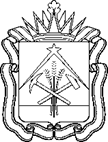 МИНИСТЕРСТВО ОБРАЗОВАНИЯ КУЗБАССАПРИКАЗот 22.12.2021	№3619	г. КемеровоОб установлении высшей и первойквалификационных категорий  педагогическим работникам организаций Кемеровской области,осуществляющих образовательную деятельность 	В соответствии с Порядком проведения аттестации педагогических работников организаций, осуществляющих образовательную деятельность (приказ Министерства образования и науки Российской Федерации 
от 07.04.2014 № 276),ПРИКАЗЫВАЮ:           1.  Утвердить решение аттестационной комиссии министерства образования Кузбасса по аттестации педагогических работников организаций Кемеровской области, осуществляющих образовательную деятельность, от 22.12.2021 «Об итогах аттестации педагогических работников организаций Кемеровской области, осуществляющих образовательную деятельность».           2. Установить с 22.12.2021 сроком на пять лет высшую квалификационную категорию следующим педагогическим работникам организаций Кемеровской области, осуществляющих образовательную деятельность: - По должности «учитель»: - По должности «воспитатель»: - По должности «музыкальный руководитель»: - По должности «инструктор по физической культуре»: - По должности «концертмейстер»: - По должности «тренер-преподаватель»: - По должности «педагог дополнительного образования»: - По должности «учитель-логопед»: - По должности «учитель-дефектолог»: - По должности «педагог-организатор»: - По должности «педагог-психолог»: - По должности «социальный педагог»: - По должности «методист»: - По должности «старший воспитатель»:  - По должности «преподаватель»: - По должности «мастер производственного обучения»: - По должности «логопед»:           3. Установить с 22.12.2021 сроком на пять лет первую квалификационную категорию следующим педагогическим работникам организаций Кемеровской области, осуществляющих образовательную деятельность - По должности «учитель»: - По должности «воспитатель»: - По должности «музыкальный руководитель»: - По должности «инструктор по физической культуре»: - По должности «тренер-преподаватель»: - По должности «педагог дополнительного образования»: - По должности «преподаватель-организатор основ безопасности жизнедеятельности»: - По должности «старший вожатый»: - По должности «учитель-логопед»: - По должности «учитель-дефектолог»: - По должности «педагог-организатор»: - По должности «педагог-психолог»: - По должности «социальный педагог»: - По должности «методист»: - По должности «старший воспитатель»: - По должности «преподаватель»: - По должности «мастер производственного обучения»: - По должности «руководитель физического воспитания»:            4.   Контроль за исполнением приказа оставляю за собой.Министр образования  Кузбасса                                 С.Ю.Балакирева  Авгусмановой Наталье Анатольевне - учителю географии, истории и обществознания, Муниципальное бюджетное общеобразовательное учреждение  "Гимназия № 1" г. Кемерово" Кемеровского городского округаАверьяновой Елене Ивановне - учителю, Муниципальное бюджетное общеобразовательное учреждение  "Средняя общеобразовательная школа № 40 имени Катасонова С.А." Кемеровского городского округаАгаджанян Люсе Агаджановне - учителю математики, Муниципальное бюджетное общеобразовательное учреждение "Основная общеобразовательная школа № 12" Междуреченского городского округаАгафоновой Марине Анатольевне - учителю, Муниципальное бюджетное общеобразовательное учреждение  Киселевского городского округа «Основная общеобразовательная школа № 31» Адамовой Наталье Анатольевне - учителю, Муниципальное бюджетное общеобразовательное учреждение "Гимназия № 73" Новокузнецкого городского округаАкимовой Светлане Геннадьевне - учителю начальных классов, Муниципальное бюджетное общеобразовательное учреждение “Средняя общеобразовательная школа №49” Новокузнецкого городского округаАксеновой Тамаре  Анатольевне - учителю начальных классов, Муниципальное бюджетное общеобразовательное учреждение «Основная общеобразовательная школа № 12» Прокопьевского городского округаАкчебаровой Татьяне Александровне - учителю английского языка, Муниципальное автономное общеобразовательное учреждение "Средняя общеобразовательная школа №160" Тайгинского городского округаАлександровой Елене Владимировне - учителю начальных классов, Муниципальное казенное общеобразовательное учреждение Макаракская основная общеобразовательная школа Тисульского муниципального районаАлексашовой Нине Александровне - учителю, Муниципальное бюджетное общеобразовательное учреждение "Средняя общеобразовательная школа №27 имени Ивана Дмитриевича Смолькина" Новокузнецкого городского округаАлексеевой Елене Юрьевне - учителю изобразительного искусства, Муниципальное бюджетное общеобразовательное учреждение "Средняя общеобразовательная школа №32" Тайгинского городского округаАлиевой Анне Владимировне - учителю, Муниципальное бюджетное общеобразовательное учреждение "Основная общеобразовательная школа №38 имени С.В.Кайгородова" Ленинск-Кузнецкого городского округаАндреевой Ксении Владимировне - учителю, Муниципальное бюджетное общеобразовательное учреждение "Средняя общеобразовательная школа № 60" Новокузнецкого городского округаАнисимовой Татьяне Михайловне - учителю, Муниципальное бюджетное общеобразовательное учреждение "Средняя общеобразовательная школа №32" Тайгинского городского округаАршавской Елене Николаевне - учителю начальных классов, Муниципальное бюджетное общеобразовательное учреждение  "Средняя общеобразовательная школа № 7" Кемеровского городского округаАстаховой Ольге Викторовне - учителю русского языка и литературы, Муниципальное бюджетное общеобразовательное учреждение «Лицей №57» Прокопьевского городского округаАхмадулиной Анастасии Рафиковне - учителю, Муниципальное бюджетное общеобразовательное учреждение  "Гимназия № 1" г. Кемерово" Кемеровского городского округаБайдиной Марии Григорьевне - учителю физики, Муниципальное казенное общеобразовательное учреждение  "Ишимская основная общеобразовательная школа" Яйского муниципального округаБанщиковой Ларисе Витальевне - учителю, Муниципальное бюджетное общеобразовательное учреждение «Средняя общеобразовательная школа № 62» Прокопьевского городского округаБаратаевой Наталье Викторовне - учителю, Муниципальное бюджетное общеобразовательное учреждение "Тальская средняя общеобразовательная школа" Юргинского муниципального округаБатраковой Ольге Юрьевне - учителю, Муниципальное бюджетное общеобразовательное учреждение «Гимназия №72» Прокопьевского городского округаБедарёвой Ольге Борисовне - учителю начальных классов, Муниципальное бюджетное общеобразовательное учреждение «Основная общеобразовательная школа № 16» г.Гурьевска Кемеровской области Гурьевского муниципального округаБедареву Николаю Александровичу - учителю профессионально-трудового обучения, Муниципальное казенное  общеобразовательное учреждение  «Таштагольская  общеобразовательная школа-интернат № 19 психолого-педагогической поддержки» Таштагольского муниципального районаБережнову Сергею Ивановичу- учителю физической культуры, Муниципальное бюджетное общеобразовательное учреждение "Арлюкская средняя общеобразовательная школа" Юргинского муниципального округаБезносовой Оксане Александровне - учителю, Муниципальное бюджетное общеобразовательное учреждение Комсомольская средняя общеобразовательная школа Тисульского муниципального районаБендре Наталье Владимировне -  учителю, Муниципальное бюджетное нетиповое общеобразовательное  учреждение «Гимназия № 48» Новокузнецкого городского округаБенца Татьяне Николаевне -  учителю, Муниципальное бюджетное общеобразовательное учреждение «Средняя общеобразовательная школа №56» Новокузнецкого городского округаБердюгиной  Светлане Валерьевной - учителю физической культуры, Муниципальное бюджетное общеобразовательное учреждение  "Средняя общеобразовательная школа № 7" Кемеровского городского округаБерезину Андрею Александровичу - учителю, Муниципальное  бюджетное общеобразовательное учреждение "Средняя общеобразовательная школа №14 имени К.С.Федоровского" Юргинского городского округаБернацкой Татьяне Анатольевне - учителю, Муниципальное бюджетное общеобразовательное  учреждение «Средняя общеобразовательная школа № 71» Новокузнецкого городского округаБессоновой Татьяне Михайловне - учителю, Муниципальное бюджетное общеобразовательное учреждение «Средняя общеобразовательная школа № 50» Новокузнецкого городского округаБилаловой  Розалии  Хамзаевне - учителю, Муниципальное бюджетное общеобразовательное учреждение «Средняя общеобразовательная школа № 51» Прокопьевского городского округаБобровой Татьяне Сергеевне - учителю, Муниципальное бюджетное общеобразовательное учреждение Киселёвского городского округа "Средняя общеобразовательная школа №3"Богатырёвой Ольге Ильиничне - учителю музыки, Муниципальное бюджетное общеобразовательное учреждение  "Средняя общеобразовательная школа №34" Тайгинского городского округаБоженовой Ирине Геннадьевне - учителю истории и обществознания, Муниципальное автономное общеобразовательное учреждение "Средняя общеобразовательная школа №160" Тайгинского городского округаБойченко Ларисе Альбертовне - учителю истории и обществознания, Муниципальное бюджетное общеобразовательное учреждение Киселевского городского округа "Средняя общеобразовательная школа № 27" Болдыревой Валентине Владимировне - учителю, Муниципальное бюджетное общеобразовательное учреждение  "Промышленновская средняя общеобразовательная школа № 56" Промышленновского муниципального округаБондаревой Вере Геннадьевне - учителю, Муниципальное бюджетное общеобразовательное учреждение  "Средняя общеобразовательная школа № 37 имени Новикова Гаврила Гавриловича" Кемеровского городского округаБондаренко Татьяне Валерьевне - учителю, Муниципальное бюджетное общеобразовательное учреждение  "Гимназия №71"  (Радуга)" Кемеровского городского округаБордзеловской Татьяне Викторовне -  учителю, Муниципальное бюджетное общеобразовательное учреждение «Средняя общеобразовательная школа № 31» Новокузнецкого городского округаБочаровой Татьяне Михайловне - учителю, Муниципальное бюджетное общеобразовательное учреждение «Средняя общеобразовательная школа №26» Новокузнецкого городского округаБудицкой Елене Сергеевне - учителю математики, Муниципальное бюджетное общеобразовательное учреждение «Средняя общеобразовательная школа №11» Прокопьевского городского округа.Бузыниной  Ирине Геннадьевне - учителю, Муниципальное бюджетное общеобразовательное учреждение «Основная общеобразовательная школа №29» Прокопьевского городского округаБулавиной Марии Ивановне - учителю, Муниципальное бюджетное общеобразовательное учреждение  «Лицей №34» Новокузнецкого городского округаБулгаковой Ксении Андреевне - учителю информатики, Муниципальное бюджетное общеобразовательное учреждение «Средняя общеобразовательная школа № 71 имени  В.А. Мелера» Прокопьевского городского округаБутенко  Елене Геннадьевне - учителю, Муниципальное автономное общеобразовательное учреждение "Средняя общеобразовательная школа № 78" Кемеровского городского округаБуховец Марине Витальевне - учителю, Муниципальное бюджетное общеобразовательное учреждение «Средняя общеобразовательная школа № 8» Топкинского муниципального округаБылковой Марине Викторовне - учителю начальных классов, Муниципальное автономное общеобразовательное учреждение "Средняя общеобразовательная школа № 99" Новокузнецкого городского округаВайкутис Татьяне Давыдовне -  учителю, Муниципальное казенное  общеобразовательное учреждение "Чебулинская   общеобразовательная  школа-интернат психолого-педагогической поддержки" Чебулинского муниципального округаВасильевой Надежде Анатольевне - учителю начальных классов, Муниципальное бюджетное общеобразовательное учреждение "Основная общеобразовательная школа №24" Новокузнецкого городского округаВахрушевой Алине Георгиевне - учителю английского языка, Муниципальное бюджетное общеобразовательное учреждение "Гимназия № 12" Ленинск-Кузнецкого городского округаВдовиной Анне Владимировне - учителю, Муниципальное автономное общеобразовательное учреждение "Средняя общеобразовательная школа №81 имени Евгения Ивановича Стародуб" Новокузнецкого городского округаВербицкой Валентине Николаевне - учителю начальных классов, Муниципальное бюджетное общеобразовательное учреждение  "Средняя общеобразовательная школа № 33" имени Алексея Владимировича Бобкова" Кемеровского городского округаВерташовой Татьяне Васильевне - учителю, Муниципальное бюджетное общеобразовательное учреждение "Лицей № 22 города Белово" Беловского городского округаВеселовой Галине Витальевне - учителю химии, Муниципальное бюджетное общеобразовательное учреждение  "Средняя общеобразовательная школа № 70" Кемеровского городского округаВизгаловой Татьяне Германовне - учителю, Муниципальное бюджетное общеобразовательное учреждение "Гимназия № 32" г. Новокузнецка" Новокузнецкого городского округаВиль Елене Александровне - учителю начальных классов, Муниципальное казенное общеобразовательное учреждение "Школа-интернат №4" Осинниковского городского округаВинтерголлер Тамаре Александровне - учителю, Муниципальное бюджетное общеобразовательное учреждение «Средняя общеобразовательная школа № 71 имени  В.А. Мелера» Прокопьевского городского округаВласову Сергею Александровичу - учителю физической культуры, Муниципальное бюджетное общеобразовательное учреждение «Основная общеобразовательная школа № 4» Прокопьевского городского округаВолковой Ирине Анатольевне -  учителю, Муниципальное бюджетное общеобразовательное учреждение «Средняя общеобразовательная школа № 50» Новокузнецкого городского округаВоловиковой Елене Николаевне - учителю истории и обществознания, Муниципальное бюджетное общеобразовательное учреждение «Средняя общеобразовательная школа № 69» Новокузнецкого городского округаВологдиной Светлане Евгеньевне - учителю, Муниципальное бюджетное общеобразовательное учреждение «Основная общеобразовательная школа № 43» Новокузнецкого городского округаВоробьевой Татьяне Владимировне - учителю начальных классов, Муниципальное бюджетное общеобразовательное учреждение «Средняя общеобразовательная школа №67» Новокузнецкого городского округаВоронцовой Марии Вячеславовне - учителю  физики и информатики, Муниципальное бюджетное общеобразовательное учреждение "Сосновская средняя общеобразовательная школа" Новокузнецкого муниципального районаГавриловой Ирине Владимировне - учителю, Муниципальное бюджетное общеобразовательное учреждение  "Промышленновская средняя общеобразовательная школа № 56" Промышленновского муниципального округаГавриловой Светлане Викторовне - учителю, Муниципальное бюджетное общеобразовательное учреждение  Анжеро-Судженского городского округа «Основная общеобразовательная школа №36» Галиевой Татьяне Сергеевне - учителю, Муниципальное бюджетное  общеобразовательное учреждение  "Судженская основная общеобразовательная школа №36" Яйского муниципального округаГапко Екатерине Владимировне - учителю начальных классов, Муниципальное бюджетное общеобразовательное учреждение “Средняя общеобразовательная школа № 14” Новокузнецкого городского округаГарифуллиной Римме Рауфовне - учителю физической культуры, Муниципальное бюджетное общеобразовательное учреждение "Основная общеобразовательная школа № 32" Полысаевского городского округаГейда Надежде Сергеевне - учителю, Муниципальное бюджетное общеобразовательное  учреждение «Средняя общеобразовательная школа № 71» Новокузнецкого городского округаГенераловой Ольге Ивановне - учителю начальных классов, Муниципальное казенное общеобразовательное учреждение "Школа-интернат №4" Осинниковского городского округаГерманской Оксане Сергеевне -  учителю, Муниципальное бюджетное общеобразовательное учреждение “Средняя общеобразовательная школа № 5” Новокузнецкого городского округаГертнер Светлане Ивановне - учителю русского языка и литературы, Государственное общеобразовательное учреждение "Кузбасский центр образования" Гилеву Максиму Леонидовичу - учителю, Муниципальное бюджетное  общеобразовательное учреждение «Лицей № 104» Новокузнецкого городского округаГлаватских Анне Михайловне - учителю, Муниципальное казенное общеобразовательное учреждение "Красноярская средняя общеобразовательная школа " Ижморского муниципального округаГоловиной Ирине Анатольевне - учителю математики, Муниципальное бюджетное общеобразовательное учреждение   "Средняя общеобразовательная школа № 34 имени Амелина Станислава Александровича" Кемеровского городского округаГололобовой Евгении Андреевне - учителю иностранного языка, Муниципальное бюджетное общеобразовательное учреждение  "Средняя общеобразовательная школа № 90" Кемеровского городского округаГольцовой Екатерине Георгиевне - учителю, Муниципальное бюджетное нетиповое общеобразовательное учреждение  «Гимназия № 70» Новокузнецкого городского округаГончаровой  Наталье Вячеславовне - учителю, Муниципальное нетиповое бюджетное общеобразовательное учреждение «Лицей №76» Новокузнецкого городского округаГончаровой  Нине Николаевне - учителю, Муниципальное нетиповое бюджетное общеобразовательное учреждение «Лицей №76» Новокузнецкого городского округаГорбатовой Елене Александровне - учителю, Муниципальное казенное общеобразовательное учреждение «Общеобразовательная школа-интернат № 6» Гурьевского муниципального округаГоренкову Виталию Викторовичу - учителю, Муниципальное бюджетное общеобразовательное учреждение «Основная общеобразовательная школа №  26» Гурьевского муниципального округаГориновой Наталье Яковлевне - учителю, Муниципальное бюджетное общеобразовательное учреждение «Средняя общеобразовательная школа №41» Новокузнецкого городского округаГориновой Ольге Юрьевне - учителю, Муниципальное бюджетное общеобразовательное учреждение «Средняя общеобразовательная школа №41» Новокузнецкого городского округаГосударевой Татьяне Владимировне - учителю, Муниципальное бюджетное общеобразовательное учреждение “Лицей № 35 имени Анны Ивановны Герлингер” Новокузнецкого городского округаГребешковой Анастасии Сергеевне - учителю, Муниципальное бюджетное нетиповое общеобразовательное учреждение  “Гимназия № 59" Новокузнецкого городского округаГригорьевой Елене Васильевне - учителю начальных классов, Муниципальное бюджетное общеобразовательное учреждение “Средняя общеобразовательная школа № 14” Новокузнецкого городского округаГригорьевой Надежде Владимировне - учителю, Муниципальное бюджетное общеобразовательное учреждение   "Средняя общеобразовательная школа № 2" Мысковского городского округаГригорьевой Юлии Валентиновне - учителю, Муниципальное бюджетное общеобразовательное учреждение  Анжеро-Судженского городского округа «Основная общеобразовательная школа №36»Гришковой Ольге Алексеевне - учителю, Муниципальное казенное общеобразовательное учреждение "Школа-интернат №4" Осинниковского городского округаГубановой Анастасии Сергеевне - учителю, Муниципальное бюджетное общеобразовательное учреждение Киселёвского городского округа "Средняя общеобразовательная школа №3"Губарь Юлии Витальевне - учителю истории и обществознания, Муниципальное бюджетное общеобразовательное учреждение "Средняя общеобразовательная школа № 101" Новокузнецкого городского округаГультяевой Татьяне Васильевне - учителю, Муниципальное бюджетное общеобразовательное учреждение "Основная общеобразовательная школа №38 имени С.В.Кайгородова" Ленинск-Кузнецкого городского округаДементьевой Надежде Викторовне - учителю математики, Муниципальное бюджетное общеобразовательное учреждение "Благовещенская основная общеобразовательная школа" Мариинского муниципального районаДемидович Надежде Владимировне - учителю начальных классов, Муниципальное бюджетное нетиповое общеобразовательное учреждение  “Гимназия № 59" Новокузнецкого городского округаДемьяновой Лидии Александровне - учителю, Муниципальное бюджетное общеобразовательное  учреждение  "Средняя общеобразовательная школа №35 имени Леонида Иосифовича Соловьева" Кемеровского городского округаДенисенко Ирине Анатольевне - учителю английского и немецкого языков, Муниципальное бюджетное общеобразовательное учреждение  "Новониколаевская основная общеобразовательная школа" Яйского муниципального округаДеревянко Инне Васильевне - учителю, Муниципальное бюджетное  общеобразовательное учреждение   основная общеобразовательная школа № 10 Мысковского городского округаДжафаровой Ираде Фуадовне - учителю, Муниципальное бюджетное общеобразовательное учреждение  Киселевского городского округа «Основная общеобразовательная школа № 31» Диденко Елене Владимировне - учителю, Муниципальное бюджетное общеобразовательное учреждение "Средняя общеобразовательная школа № 8 г. Юрги" Юргинского городского округаДмитрюк Людмиле Михайловне - учителю, Муниципальное автономное общеобразовательное учреждение Тисульская средняя общеобразовательная школа №1 Тисульского муниципального районаДолжиковой Людмиле Владимировне - учителю, Муниципальное бюджетное общеобразовательное учреждение  "Промышленновская средняя общеобразовательная школа № 56" Промышленновского муниципального округаДружининой Валентине Владимировне - учителю, Муниципальное бюджетное общеобразовательное учреждение «Средняя общеобразовательная школа № 31» Новокузнецкого городского округаДручинину Сергею Алексеевичу - учителю, Муниципальное бюджетное общеобразовательное учреждение «Средняя общеобразовательная школа №12 имени Героя Советского Союза Черновского Семёна Александровича» Новокузнецкого городского округаДубининой Наталье Владимировне - учителю, Муниципальное бюджетное общеобразовательное учреждение «Средняя общеобразовательная школа №5 г.Гурьевска» Кемеровской области Гурьевского муниципального округаДугиновой Ирине Владимировне - учителю музыки, Муниципальное бюджетное общеобразовательное учреждение  "Средняя общеобразовательная школа № 33" имени Алексея Владимировича Бобкова" Кемеровского городского округаДударевой Лилии Аверьяновне - учителю истории, Муниципальное бюджетное общеобразовательное учреждение "Средняя общеобразовательная школа №29" им. И. Г. Михайлова" Краснобродского городского округаЕвсеевой Татьяне Алексеевне - учителю, Муниципальное бюджетное нетиповое общеобразовательное учреждение "Лицей №84 имени В.А.Власова" Новокузнецкого городского округаЕвтушенко Марине Александровне - учителю, Муниципальное бюджетное общеобразовательное учреждение  "Средняя общеобразовательная школа № 84" Кемеровского городского округаЕрмоленко Марине Викторовне - учителю, Муниципальное бюджетное общеобразовательное учреждение “Лицей № 35 имени Анны Ивановны Герлингер” Новокузнецкого городского округаЕршовой Оксане Викторовне - учителю, Муниципальное автономное общеобразовательное учреждение "Металлурговская средняя общеобразовательная школа" Новокузнецкого муниципального районаЕфименко Любови Юрьевне - учителю, Муниципальное бюджетное общеобразовательное учреждение «Средняя общеобразовательная  школа №4" Новокузнецкого городского округаЕфимовой  Ольге Владимировне - учителю, Муниципальное бюджетное общеобразовательное  учреждение  "Средняя общеобразовательная школа №35 имени Леонида Иосифовича Соловьева" Кемеровского городского округаЖауровой Елене Анатольевне - учителю физической культуры, Муниципальное казенное  общеобразовательное учреждение  "Улановская основная общеобразовательная школа" Яйского муниципального округаЖидковой  Светлане Петровне - учителю начальных классов, Муниципальное бюджетное общеобразовательное учреждение «Лицей №57» Прокопьевского городского округаЖилкиной Надежде Викторовне - учителю начальных классов, Муниципальное бюджетное общеобразовательное учреждение  "Средняя общеобразовательная школа № 97" Кемеровского городского округаЖуйковой Марине Леонидовне - учителю начальных классов, Муниципальное бюджетное общеобразовательное учреждение «Основная общеобразовательная школа № 4» Прокопьевского городского округаЖурбенко Ирнине Ивановне - учителю, Муниципальное бюджетное общеобразовательное учреждение  "Новониколаевская основная общеобразовательная школа" Яйского муниципального округаЖурун Татьяне Юрьевне - учителю, Муниципальное бюджетное общеобразовательное учреждение  "Гимназия № 17" Кемеровского городского округаЗагуменной Наталье Александровне - учителю музыки, Муниципальное автономное общеобразовательное учреждение Тисульская средняя общеобразовательная школа №1 Тисульского муниципального районаЗайцевой Александре Викторовне - учителю, Муниципальное бюджетное общеобразовательное учреждение «Средняя общеобразовательная  школа  №72 с углубленным изучением английского языка» Новокузнецкого городского округаЗайцевой Анне Николаевне - учителю, Муниципальное бюджетное  общеобразовательное учреждение «Лицей № 104» Новокузнецкого городского округаЗариповой Ирине Владимировне - учителю, Муниципальное казенное общеобразовательное учреждение "Школа-интернат №4" Осинниковского городского округаЗахаровой Елене Владимировне - учителю физической культуры, Муниципальное автономное общеобразовательное учреждение Тисульская средняя общеобразовательная школа №1 Тисульского муниципального районаЗахаровой Ольге Сергеевне - учителю, Муниципальное бюджетное общеобразовательное учреждение «Гимназия №72» Прокопьевского городского округаЗориной Елене Андреевне - учителю, Муниципальное бюджетное общеобразовательное учреждение "Верх-Чебулинская средняя общеобразовательная школа" Чебулинского муниципального округаЗыбинской  Елене Мхайловне - учителю, Муниципальное казенное общеобразовательное учреждение «Основная общеобразовательная школа для учащихся с ограниченными возможностями здоровья № 2» Прокопьевского городского округаЗыковой Светлане Владимировне - учителю математики, Муниципальное автономное общеобразовательное учреждение "Средняя общеобразовательная школа №160" Тайгинского городского округаЗюзиковой Татьяне Викторовне - учителю изобразительного искусства, Муниципальное автономное общеобразовательное учреждение  "Средняя общеобразовательная школа №94" Кемеровского городского округаИванниковой Наталье Геннадьевне - учителю физической культуры, Муниципальное бюджетное общеобразовательное учреждение «Основная общеобразовательная школа № 44» Прокопьевского городского округаИвановой Елене Владимировне - учителю русского языка и литературы, Муниципальное бюджетное нетиповое  общеобразовательное учреждение «Гимназия № 62» Новокузнецкого городского округаИвановой Людмиле Яковлевне - учителю, Муниципальное бюджетное общеобразовательное учреждение "Лицей № 23" Кемеровского городского округаИвлевой   Екатерине Сергеевне -  учителю, Муниципальное бюджетное общеобразовательное учреждение   "Средняя общеобразовательная школа № 24" Кемеровского городского округаИльиной Светлане Валерьевне - учителю, Муниципальное бюджетное общеобразовательное учреждение  Анжеро-Судженского городского округа «Основная общеобразовательная школа №36»Ильиных Оксане Борисовне - учителю технологии, Муниципальное бюджетное общеобразовательное учреждение для учащихся с тяжёлыми нарушениями речи  "Школа-интернат №22" Кемеровского городского округаИльчишиной Татьяне Евгеньевне - учителю, Муниципальное бюджетное общеобразовательное учреждение "Средняя общеобразовательная школа № 60" Новокузнецкого городского округаИсаевой Наталье Александровне - учителю, Муниципальное казенное общеобразовательное учреждение  "Кайлинская средняя общеобразовательная школа имени Героя Советского Союза В.Д.Жихарева" Яйского муниципального округаКаверник Тамаре Николаевне - учителю английского языка, Муниципальное бюджетное общеобразовательное учреждение  "Средняя общеобразовательная школа № 90" Кемеровского городского округаКазаковой Марии Михайловне - учителю истории и обществознания, Муниципальное бюджетное общеобразовательное учреждение "Cредняя общеобразовательная школа  № 44 с углубленным изучением отдельных предметов" Полысаевского городского округаКазаркиной Светлане Анатольевне - учителю английского языка, Муниципальное автономное общеобразовательное учреждение "Средняя общеобразовательная школа №81 имени Евгения Ивановича Стародуб" Новокузнецкого городского округаКарелиной Олесе Вячеславовне - учителю начальных классов, Муниципальное  бюджетное общеобразовательное учреждение "Средняя общеобразовательная школа №69" Прокопьевского городского округаКаретниковой Галине Николаевне - учителю, Муниципальное бюджетное общеобразовательное учреждение «Средняя общеобразовательная школа №97» Новокузнецкого городского округаКаутц Ольге Анатольевне - учителю, Муниципальное автономное общеобразовательное учреждение «Средняя общеобразовательная школа №9 города Белово» Беловского городского округаКеллер Ирине Анатольевне - учителю начальных классов, Муниципальное бюджетное общеобразовательное учреждение Киселевского городского округа «Лицей № 1» Кемпель Ирине Николаевне - учителю начальных классов, Частное общеобразовательное учреждение "Православная гимназия во имя Святителя Луки Войно-Ясенецкого"Клевакиной Татьяне Сергеевне - учителю, Муниципальное бюджетное общеобразовательное учреждение "Средняя общеобразовательная школа с углубленным изучением отдельных предметов №8" Ленинск-Кузнецкого городского округаКлевцовой Юлии Владимировне - учителю начальных классов, Муниципальное бюджетное общеобразовательное учреждение  Анжеро-Судженского городского округа «Основная общеобразовательная школа №38» Ключеровой Татьяне Владимировне - учителю, Муниципальное казенное общеобразовательное учреждение  "Специальная основная общеобразовательная школа №64" Прокопьевского городского округаКобяковой Надежде Ивановне - учителю, Муниципальное бюджетное нетиповое общеобразовательное учреждение  «Гимназия № 70» Новокузнецкого городского округаКовалевской Марине Евгеньевне - учителю математики, Государственное бюджетное нетиповое общеобразовательное учреждение "Губернаторский многопрофильный лицей-интернат" Коваленко Галине Николаевне - учителю, Муниципальное автономное общеобразовательное  учреждение  "Гимназия города Юрги" Юргинского городского округаКоваленко Лидии Васильевне - учителю, Муниципальное бюджетное общеобразовательное учреждение  Анжеро-Судженского городского округа «Основная общеобразовательная школа №36»Кожевниковой Наталье Михайловне - учителю, Муниципальное бюджетное общеобразовательное учреждение "Основная общеобразовательная школа "Гармония" Междуреченского городского округаКолесниковой Ольге Николаевне - учителю, Муниципальное бюджетное общеобразовательное учреждение Тамбарская основная общеобразовательная школа Тисульского муниципального районаКолесникову Андрею Владимировичу - учителю, Муниципальное бюджетное общеобразовательное учреждение "Средняя общеобразовательная школа №107" Новокузнецкого городского округаКолесникову Игорю Олеговичу - учителю географии, Муниципальное бюджетное общеобразовательное учреждение «Средняя общеобразовательная школа №26» Новокузнецкого городского округаКолесовой Любови Николаевне - учителю начальных классов, Муниципальное бюджетное общеобразовательное учреждение «Средняя общеобразовательная школа № 16» Осинниковского городского округаКолокоцкой Зинаиде Николаевне -  учителю, Муниципальное бюджетное общеобразовательное учреждение "Тяжинская средняя общеобразовательная школа №1 имени Героя Кузбасса Н. И. Масалова" Тяжинского муниципального округаКомаровой Алене Викторовне -  учителю, Муниципальное бюджетное общеобразовательное учреждение "Средняя общеобразовательная школа №107" Новокузнецкого городского округаКомиссар Елене Алексеевне - учителю, Муниципальное бюджетное общеобразовательное  учреждение «Средняя общеобразовательная школа № 71» Новокузнецкого городского округаКондратовой Светлане Валерьевне - учителю, Муниципальное казенное  общеобразовательное учреждение "Чебулинская   общеобразовательная  школа-интернат психолого-педагогической поддержки" Чебулинского муниципального округаКопликовой Марине Николаевне - учителю изобразительного искусства, Муниципальное бюджетное общеобразовательное учреждение   "Средняя общеобразовательная школа № 2" Мысковского городского округаКосинской Ларисе Геннадьевне -  учителю, Муниципальное казенное  общеобразовательное учреждение "Чебулинская   общеобразовательная  школа-интернат психолого-педагогической поддержки" Чебулинского муниципального округаКостиной Анастасии Сергеевне - учителю начальных классов, Муниципальное бюджетное общеобразовательное учреждение  "Средняя общеобразовательная школа №99" Кемеровского городского округаКостолиной Алле Дмитриевне - учителю, Муниципальное  бюджетное общеобразовательное учреждение «Средняя общеобразовательная  школа №52» Новокузнецкого городского округаКочергиной Елене Сергеевне - учителю начальных классов, Муниципальное бюджетное нетиповое общеобразовательное  учреждение «Гимназия № 48» Новокузнецкого городского округаКошкину Андрею Семеновичу - учителю, Муниципальное бюджетное общеобразовательное  учреждение  "Средняя общеобразовательная школа №35 имени Леонида Иосифовича Соловьева" Кемеровского городского округаКраюшкиной Марине Владимировне - учителю математики, Муниципальное автономное общеобразовательное учреждение "Средняя общеобразовательная школа № 36" Кемеровского городского округаКраюшкиной Ольге Александровне - учителю, Муниципальное бюджетное общеобразовательное учреждение Киселёвского городского округа "Средняя общеобразовательная школа №3"Кринициной Лидии Артемьевне - учителю, Муниципальное бюджетное общеобразовательное учреждение “Лицей № 46” Новокузнецкого городского округаКугаевской Елене Михайловне - учителю начальных классов, Муниципальное автономное общеобразовательное учреждение "Металлурговская средняя общеобразовательная школа" Новокузнецкого муниципального районаКудрицкой Олесе Анатольевне - учителю, Муниципальное бюджетное общеобразовательное учреждение  Киселевского городского округа «Основная общеобразовательная школа № 31» Кузнецовой Ирине Геннадьевне - учителю, Муниципальное бюджетное общеобразовательное учреждение “Лицей № 46” Новокузнецкого городского округаКузнецовой Ларисе Геннадьевне - учителю, Муниципальное бюджетное общеобразовательное учреждение «Основная общеобразовательная школа № 100 им. С.Е. Цветкова» Новокузнецкого городского округаКузнецовой Ларисе Николаевне - учителю, Муниципальное автономное общеобразовательное учреждение "Средняя общеобразовательная школа № 2" Калтанского городского округаКузнецовой Надежде Матвеевне - учителю, Муниципальное бюджетное общеобразовательное учреждение "Средняя общеобразовательная школа № 8 г. Юрги" Юргинского городского округаКузьминской Ольге Алексеевне - учителю обществознания и истории, Муниципальное бюджетное нетиповое общеобразовательное учреждение «Лицей №111» Новокузнецкого городского округаКукота Марине Александровне - учителю музыки, Муниципальное автономное общеобразовательное учреждение «Основная общеобразовательная школа № 31» Прокопьевского городского округаКулигиной Анне Леонидовне - учителю, Муниципальное бюджетное общеобразовательное учреждение "Средняя общеобразовательная школа №107" Новокузнецкого городского округаКурбанназаровой Елене Ивановне - учителю, Муниципальное бюджетное общеобразовательное учреждение «Средняя общеобразовательная школа № 9» имени Героя Советского Союза Баляева Я.И. г. Таштагола Таштагольского муниципального районаКурганской Марии Борисовне - учителю, Муниципальное бюджетное общеобразовательное учреждение "Средняя общеобразовательная школа № 4" Мысковского городского округаКызлаковой Елене Викторовне - учителю, Муниципальное бюджетное общеобразовательное учреждение "Средняя общеобразовательная школа № 65" Новокузнецкого городского округаЛавровой Елене Викторовне - учителю, Муниципальное бюджетное общеобразовательное учреждение «Средняя общеобразовательная школа № 50» Новокузнецкого городского округаЛаптевой Лидии Алексеевне - учителю, Муниципальное бюджетное общеобразовательное учреждение "Тальская средняя общеобразовательная школа" Юргинского муниципального округаЛисиной Екатерине Евгеньевне - учителю иностранного языка, Муниципальное бюджетное общеобразовательное учреждение "Новосафоновская средняя общеобразовательная школа " Прокопьевского муниципального округаЛисовицкой Любови Юрьевне - учителю русского языка и литературы, Муниципальное бюджетное  общеобразовательное учреждение “Средняя общеобразовательная школа №18” Новокузнецкого городского округаЛисовской Марине Михайловне - учителю английского языка, Муниципальное бюджетное общеобразовательное учреждение "Средняя общеобразовательная школа № 19 с углубленным изучением отдельных предметов" Междуреченского городского округаЛобышевой Вере Владимировне -  учителю, Муниципальное бюджетное  общеобразовательное учреждение «Лицей № 104» Новокузнецкого городского округаЛогачевой Татьяне Николаевне - учителю немецкого и французского языков, Муниципальное бюджетное общеобразовательное учреждение “Основная общеобразовательная школа № 89” Новокузнецкого городского округаМазепе Ирине Владимировне - учителю, Муниципальное бюджетное общеобразовательное учреждение «Средняя общеобразовательная школа № 71 имени  В.А. Мелера» Прокопьевского городского округаМакаровой Анне Геннадьевне - учителю, Муниципальное бюджетное общеобразовательное учреждение  Киселевского городского округа «Основная общеобразовательная школа № 31» Макаровской Наталье Геннадьевне -  учителю, Муниципальное бюджетное общеобразовательное учреждение "Средняя общеобразовательная школа № 8 г. Юрги" Юргинского городского округаМакашовой Инне Михайловне - учителю, Муниципальное бюджетное общеобразовательное учреждение "Гимназия № 73" Новокузнецкого городского округаМаксутовой Татьяне Алексеевне - учителю, Муниципальное бюджетное общеобразовательное учреждение "Гимназия № 73" Новокузнецкого городского округаМалороссияновой Любови Владимировне - учителю биологии, Муниципальное казённое общеобразовательное учреждение  "Туратская основная общеобразовательная школа" Яйского муниципального округаМалютиной Вере Геннадьевне - учителю изобразительного искусства, Муниципальное  бюджетное общеобразовательное учреждение "Средняя общеобразовательная школа №69" Прокопьевского городского округаМамонкиной Людмиле Александровне - учителю, Муниципальное бюджетное общеобразовательное учреждение  Анжеро-Судженского городского округа «Основная общеобразовательная школа №36»Мандраковой Татьяне Владимировне - учителю, Муниципальное бюджетное общеобразовательное учреждение "Гимназия № 32" г. Новокузнецка" Новокузнецкого городского округаМартыщенко Анастасии Валерьевне - учителю английского языка, Муниципальное бюджетное общеобразовательное учреждение "Средняя общеобразовательная школа №29" им. И. Г. Михайлова" Краснобродского городского округаМарченко Любови Владимировне - учителю, Муниципальное бюджетное образовательное учреждение "Основная общеобразовательная школа № 15 г. Юрги" Юргинского городского округаМарченковой Елене Анатольевне - учителю, Муниципальное автономное общеобразовательное учреждение "Средняя общеобразовательная школа №112 с углубленным изучением информатики" Новокузнецкого городского округаМироновой Ольге Федоровне - учителю, Муниципальное  бюджетное общеобразовательное учреждение «Средняя общеобразовательная  школа №52» Новокузнецкого городского округаМитковской Наталье Валентиновне - учителю русского языка и литературы, Муниципальное казенное  общеобразовательное учреждение  «Таштагольская  общеобразовательная школа-интернат № 19 психолого-педагогической поддержки» Таштагольского муниципального районаМитрофановой Светлане Николаевне - учителю начальных классов, Муниципальное бюджетное общеобразовательное учреждение "Ижморская средняя общеобразовательная школа №1" Ижморского муниципального округаМихеевой Ирине Васильевне - учителю начальных классов, Муниципальное казенное общеобразовательное учреждение "Начальная школа - детский сад № 33 г. Юрги" Юргинского городского округаМоргуновой Ольге Андреевне - учителю, Муниципальное бюджетное общеобразовательное учреждение «Средняя общеобразовательная школа № 31» Новокузнецкого городского округаМороз Елене Ивановне - учителю начальных классов, Муниципальное бюджетное общеобразовательное учреждение «Средняя общеобразовательная школа № 71 имени  В.А. Мелера» Прокопьевского городского округаМорозовой Ирине Валерьевне - учителю начальных классов, Муниципальное бюджетное общеобразовательное учреждение "Средняя общеобразовательная школа № 61" Кемеровского городского округаМорозову Юрию Евгеньевичу - учителю, Муниципальное бюджетное общеобразовательное учреждение “Лицей № 46” Новокузнецкого городского округаМузылевой Ольге Яковлевне - учителю, Муниципальное бюджетное общеобразовательное учреждение "Староурюпская основная общеобразовательная школа" Тяжинского муниципального округаМусохрановой Светлане Ивановне - учителю, Муниципальное бюджетное общеобразовательное учреждение «Средняя общеобразовательная школа №55» Новокузнецкого городского округаНесмоленко Аурике Геннадьевне - учителю русского языка и литературы, Муниципальное бюджетное общеобразовательное учреждение "Средняя общеобразовательная школа №32" Тайгинского городского округа" Тайгинского городского округаНехорошевой Ольге Александровне -  учителю, Муниципальное бюджетное общеобразовательное учреждение "Гимназия № 24" Междуреченского городского округаНикитиной Инне Павловне - учителю биологии, Муниципальное  бюджетное общеобразовательное учреждение "Средняя общеобразовательная школа №69" Прокопьевского городского округаНикишовой Евгении Владимировне - учителю, Муниципальное бюджетное общеобразовательное учреждение   "Лицей № 89" Кемеровского городского округаНиколаевой Елене Анатольевне - учителю начальных классов, Муниципальное бюджетное общеобразовательное учреждение  "Средняя общеобразовательная школа № 97" Кемеровского городского округаНиколаевой Маргарите Валерьевне - учителю начальных классов, Муниципальное бюджетное общеобразовательное учреждение  "Средняя общеобразовательная школа № 7" Кемеровского городского округаНовгородцевой Маргарите Федоровне - учителю, Частное общеобразовательное учреждение «Православная гимназия во имя Святителя Луки Войно-Ясенецкого" Новоселовой  Галине Викторовне - учителю начальных классов, Муниципальное бюджетное общеобразовательное учреждение  Анжеро-Судженского городского округа «Средняя общеобразовательная школа №22» Окуневой Светлане Михайловне -  учителю, Муниципальное бюджетное общеобразовательное учреждение "Средняя общеобразовательная школа № 25" Междуреченского городского округаОсиной Татьяне Григорьевне - учителю, Муниципальное бюджетное  общеобразовательное учреждение “Средняя общеобразовательная школа № 77” Новокузнецкого городского округаОтрощенко Елене Олеговне - учителю, Муниципальное бюджетное общеобразовательное учреждение “Средняя общеобразовательная школа №79” Новокузнецкого городского округаПановой Екатерине Витальевне - учителю, Муниципальное бюджетное общеобразовательное учреждение «Основная общеобразовательная школа №28» Новокузнецкого городского округаПапко Марине Дмитриевне - учителю начальных классов, Муниципальное бюджетное общеобразовательное учреждение “Средняя общеобразовательная школа №49” Новокузнецкого городского округаПарий Татьяне Викторовне - учителю, Муниципальное автономное общеобразовательное учреждение "Средняя общеобразовательная школа №81 имени Евгения Ивановича Стародуб" Новокузнецкого городского округаПастух Татьяне Николаевне - учителю, Муниципальное бюджетное общеобразовательное учреждение “Средняя общеобразовательная школа №49” Новокузнецкого городского округаПашковой Татьяне Евгеньевне -  учителю, Муниципальное автономное общеобразовательное  учреждение  "Гимназия города Юрги" Юргинского городского округаПащенко Галине Валентиновне -  учителю, Муниципальное бюджетное общеобразовательное учреждение "Тяжинская средняя общеобразовательная школа №3" Тяжинского муниципального округаПельц Татьяне Валерьевне - учителю, Муниципальное  бюджетное общеобразовательное учреждение  «Гимназия № 10» Новокузнецкого городского округаПепеловой Наталье Ивановне - учителю, Муниципальное бюджетное общеобразовательное учреждение «Основная общеобразовательная школа № 6» Таштагольского муниципального районаПетраковой Татьяне Петровне - учителю математики, Муниципальное бюджетное общеобразовательное учреждение «Гимназия №72» Прокопьевского городского округаПетровой Светлане Сергеевне - учителю, Муниципальное бюджетное общеобразовательное учреждение "Средняя общеобразовательная школа №27 имени Ивана Дмитриевича Смолькина" Новокузнецкого городского округаПетрову Александру Олеговичу - учителю, Муниципальное бюджетное общеобразовательное учреждение  "Гимназия № 1" г. Кемерово" Кемеровского городского округаПетрухиной Вере Николаевне - учителю русского языка и литературы, Муниципальное бюджетное общеобразовательное учреждение  марьевская основная общеобразовательная школа им. В.Д. Фёдорова" Яйского муниципального округаПилунской Елене Юрьевне - учителю начальных классов, Муниципальное бюджетное общеобразовательное учреждение «Средняя общеобразовательная школа №29» Новокузнецкого городского округаПирванаевой Ире Амруллаевне - учителю, Муниципальное бюджетное общеобразовательное учреждение  "Промышленновская средняя общеобразовательная школа № 56" Промышленновского муниципального округаПогадаевой Светлане Борисовне - учителю начальных классов, Муниципальное бюджетное общеобразовательное учреждение "Средняя общеобразовательная школа № 19 с углубленным изучением отдельных предметов" Междуреченского городского округаПодольской Татьяне Павловне - учителю, Муниципальное бюджетное общеобразовательное учреждение “Средняя общеобразовательная школа № 14” Новокузнецкого городского округаПодосинниковой Наталье Егоровне - учителю, Муниципальное бюджетное общеобразовательное учреждение «Основная общеобразовательная школа № 1 имени Б.В. Волынова» Прокопьевского городского округаПокатовой Елене Владимировне - учителю технологии, Муниципальное бюджетное  общеобразовательное учреждение “Средняя общеобразовательная школа №18” Новокузнецкого городского округаПономаревой Оксане Николаевне - учителю, Муниципальное бюджетное общеобразовательное учреждение «Средняя общеобразовательная школа №12 имени Героя Советского Союза Черновского Семёна Александровича» Новокузнецкого городского округаПономаревой Ольге Сергеевне - учителю иностранного языка, Муниципальное бюджетное общеобразовательное учреждение «Лицей №57» Прокопьевского городского округаПоповой Анжелике Сергеевне - учителю начальных классов Муниципальное бюджетное общеобразовательное учреждение  Анжеро-Судженского городского округа «Средняя общеобразовательная школа №12» Попову  Александру Николаевичу - учителю технологии, Муниципальное бюджетное общеобразовательное учреждение "Трудармейская средняя общеобразовательная школа" Прокопьевского муниципального округаПорываевой Елене Владимировне - учителю, Муниципальное бюджетное общеобразовательное учреждение Киселевского городского округа  «Средняя общеобразовательная школа № 14» Потаповой Ларисе Анатольевне -  учителю, Муниципальное автономное общеобразовательное учреждение "Средняя общеобразовательная школа № 2" Калтанского городского округаПотешкиной Наталье Николаевне - учителю, Муниципальное бюджетное общеобразовательное учреждение Киселёвского городского округа "Средняя общеобразовательная школа №3" Поченковой Наталье Анатольевне - учителю, Муниципальное бюджетное общеобразовательное учреждение «Средняя общеобразовательная школа № 8» Новокузнецкого городского округаПримоченко Елене Борисовне - учителю начальных классов, Муниципальное казенное общеобразовательное учреждение «Специальная школа № 78» Новокузнецкого городского округаПритужалову Дмитрию Геннадьевичу - учителю, Муниципальное бюджетное общеобразовательное учреждение "Основная общеобразовательная школа № 19" Ленинск-Кузнецкого городского округаПротопоповой Олесе Владимировне - учителю, Муниципальное бюджетное общеобразовательное учреждение «Средняя общеобразовательная школа №56» Новокузнецкого городского округаРадкевич Анне Сергеевне - учителю, Муниципальное бюджетное общеобразовательное учреждение «Гимназия №72» Прокопьевского городского округаРасторгуевой Светлане Викторовне - учителю русского языка и литературы, Муниципальное бюджетное общеобразовательное учреждение "Cредняя общеобразовательная школа  № 44 с углубленным изучением отдельных предметов" Полысаевского городского округаРевтовой Людмиле Владимировне - учителю, Муниципальное казенное общеобразовательное учреждение  "Специальная основная общеобразовательная школа №64" Прокопьевского городского округаРецер Екатерине Николаевне -  учителю, Муниципальное казенное общеобразовательное учреждение  «Специальная школа  № 20» Новокузнецкого городского округаРешетникову Алексею Георгиевичу - учителю основ безопасности жизнедеятельности, Муниципальное бюджетное общеобразовательное учреждение “Основная общеобразовательная школа № 89” Новокузнецкого городского округаРогачевой Ольге Юрьевне - учителю, Муниципальное бюджетное общеобразовательное учреждение «Средняя общеобразовательная школа №3» Прокопьевского городского округаРожновой Людмиле Васильевне - учителю, Муниципальное бюджетное общеобразовательное учреждение «Средняя общеобразовательная школа №26» Новокузнецкого городского округаРомашкиной Ксении Васильевне - учителю, Муниципальное бюджетное нетиповое  общеобразовательное учреждение «Гимназия № 62» Новокузнецкого городского округаРуденко Жанне Петровне - учителю, Муниципальное бюджетное общеобразовательное учреждение "Средняя общеобразовательная школа № 2" Ленинск-Кузнецкого городского округаРусановой Елене Анатольевне - учителю физической культуры, Муниципальное бюджетное общеобразовательное учреждение "Основная общеобразовательная школа № 7" Ленинск-Кузнецкого городского округаРусиновой Марине Владимировне - учителю, Муниципальное бюджетное общеобразовательное учреждение  "Средняя общеобразовательная школа  № 80" Кемеровского городского округаРыбинской Анне Викторовне - учителю начальных классов, Муниципальное автономное нетиповое общеобразовательное учреждение "Гимназия № 2" Мариинского муниципального районаСабурову Александру Владимировичу - учителю, Муниципальное бюджетное общеобразовательное учреждение "Средняя общеобразовательная школа № 65" Новокузнецкого городского округаСазоновой Екатерине Владимировне - учителю, Муниципальное бюджетное общеобразовательное учреждение "Средняя общеобразовательная школа №16" Березовского городского округаСаидовой Светлане Федоровне - учителю, Муниципальное бюджетное общеобразовательное учреждение "Средняя общеобразовательная школа № 36" Новокузнецкого городского округаСамородовой Наталье Николаевне - учителю начальных классов, Муниципальное бюджетное общеобразовательное учреждение «Основная общеобразовательная школа № 12» Прокопьевского городского округаСамохваловой Наталье Николаевне - учителю, Муниципальное автономное общеобразовательное учреждение "Средняя общеобразовательная школа №112 с углубленным изучением информатики" Новокузнецкого городского округаСапуновой Асие Асгатовне - учителю начальных классов, Муниципальное бюджетное общеобразовательное учреждение  "Основная общеобразовательная школа № 56" Кемеровского городского округаСасько Татьяне Аршаковне - учителю иностранного языка, Муниципальное бюджетное общеобразовательное учреждение "Березовская средняя общеобразовательная школа имени Абызова Михаила Петровича" Кемеровского муниципального округа Сбродовой Ирине Александровне - учителю, Муниципальное бюджетное общеобразовательное учреждение “Средняя общеобразовательная школа №4” Новокузнецкого городского округаСвиридовой Оксане Александровне - учителю, Муниципальное бюджетное общеобразовательное учреждение "Средняя общеобразовательная школа № 65" Новокузнецкого городского округаСейтягьяевой Татьяне Алексеевне - учителю, Муниципальное бюджетное общеобразовательное учреждение “Средняя общеобразовательная школа №93” Новокузнецкого городского округаСеливановой Елене Викторовне - учителю русского языка и литературы, Муниципальное бюджетное общеобразовательное учреждение для учащихся с тяжёлыми нарушениями речи  "Школа-интернат №22" Кемеровского городского округаСемушкиной Ирине Витальевне - учителю русского языка и литературы, Муниципальное автономное общеобразовательное учреждение "Средняя общеобразовательная школа №160" Тайгинского городского округаСердюковой Ольге Викторовне - учителю, Муниципальное бюджетное общеобразовательное учреждение «Средняя общеобразовательная  школа №4" Новокузнецкого городского округаСерковой Светлане Юрьевне - учителю, Муниципальное бюджетное общеобразовательное учреждение "Гимназия № 73" Новокузнецкого городского округаСеровой Наталье Николаевне - учителю, Муниципальное бюджетное общеобразовательное учреждение "Средняя общеобразовательная школа № 60" Новокузнецкого городского округаСилютиной Марине Витальевне - учителю, Муниципальное бюджетное общеобразовательное учреждение "Средняя общеобразовательная школа № 60" Новокузнецкого городского округаСимоновой Виктории Юрьевне - учителю, Муниципальное бюджетное общеобразовательное учреждение "Средняя общеобразовательная школа  № 37 города Белово" Беловского городского округаСиняковой Галине  Ивановне - учителю русского языка и литературы, Муниципальное казенное общеобразовательное учреждение  «Специальная школа  № 20» Новокузнецкого городского округаСиротенко Оксане Эдуардовне - учителю иностранного языка, Автономная некоммерческая общеобразовательная школа "Интеллект Академия" Новокузнецкого городского округаСлезак Юлии Евгеньевне - учителю, Муниципальное бюджетное общеобразовательное учреждение "Гимназия № 73" Новокузнецкого городского округаСобиной Татьяне Аврельевне - учителю математики, Муниципальное бюджетное общеобразовательное учреждение «Средняя общеобразовательная школа  № 14» Прокопьевского городского округаСоколовой Раисе Ивановне - учителю, Муниципальное  бюджетное общеобразовательное учреждение "Яснополянская средняя общеобразовательная школа" имени Григория Ивановича Лещенко" Прокопьевского муниципального округаСоломатовой Юлии Дамировне - учителю, Муниципальное бюджетное общеобразовательное учреждение  Анжеро-Судженского городского округа «Основная общеобразовательная школа №36» Спиридоновой Елене Геннадьевне - учителю химии, Муниципальное бюджетное нетиповое общеобразовательное учреждение «Лицей №111» Новокузнецкого городского округаСпрукуль Ольге Алексеевне - учителю, Муниципальное бюджетное общеобразовательное учреждение «Средняя общеобразовательная  школа №4" Новокузнецкого городского округаСтепанижовой  Елене Геннадьевне - учителю русского языка и литературы, Муниципальное бюджетное общеобразовательное учреждение  "Новониколаевская основная общеобразовательная школа" Яйского муниципального округаСтепанюк Оксане Петровне - учителю начальных классов, Муниципальное бюджетное общеобразовательное учреждение «Средняя общеобразовательная школа № 71 имени  В.А. Мелера» Прокопьевского городского округаСтоляровой Вере Владимировне -  учителю, Муниципальное бюджетное общеобразовательное учреждение  Киселевского городского округа «Основная общеобразовательная школа № 31»Стукушиной Вере Владимировне - учителю, Муниципальное бюджетное нетиповое общеобразовательное учреждение «Лицей №111» Новокузнецкого городского округаСундеевой Надежде Викторовне - учителю, Муниципальное бюджетное общеобразовательное учреждение  "Средняя общеобразовательная школа № 58" Кемеровского городского округаСурковой Ольге Александровне - учителю, Муниципальное автономное общеобразовательное учреждение "Средняя общеобразовательная школа №112 с углубленным изучением информатики" Новокузнецкого городского округаСуровцевой Олесе Алексеевне - учителю, Муниципальное бюджетное общеобразовательное учреждение «Средняя общеобразовательная школа №12 имени Героя Советского Союза Черновского Семёна Александровича» Новокузнецкого городского округаСухову Анатолию Ивановичу - учителю, Муниципальное бюджетное общеобразовательное учреждение «Средняя общеобразовательная школа №2» Новокузнецкого городского округаСухорадо Оксане Владимировне -  учителю, Муниципальное бюджетное общеобразовательное учреждение «Средняя общеобразовательная школа №67» Новокузнецкого городского округаСущевской Ирине Геннадьевне -  учителю, Муниципальное казенное общеобразовательное учреждение "Красноярская средняя общеобразовательная школа " Ижморского муниципального округаСыскиной Наталье Михайловне - учителю, Муниципальное бюджетное общеобразовательное учреждение «Средняя общеобразовательная школа  № 14» Прокопьевского городского округаТаджиевой Ирине Юрьевне - учителю, Муниципальное бюджетное общеобразовательное учреждение "Средняя общеобразовательная школа № 25" Междуреченского городского округаТарасовой Ирине Ивановне - учителю истории и обществознания, Муниципальное бюджетное общеобразовательное учреждение   основная общеобразовательная школа № 3 Мысковского городского округаТаргунаковой Ирине Владимировне - учителю начальных классов, Муниципальное автономное общеобразовательное учреждение  Анжеро-Судженского городского округа «Основная общеобразовательная школа №32» Тебеньковой Татьяне Николаевне -  учителю, Муниципальное бюджетное общеобразовательное учреждение   "Средняя общеобразовательная школа № 82" Кемеровского городского округаТетерину Сергею Анатольевичу - учителю, Муниципальное бюджетное общеобразовательное учреждение "Барановская средняя общеобразовательная школа"  Кемеровского муниципального округаТихоновой Наталье Дмитриевне - учителю, Муниципальное бюджетное общеобразовательное учреждение "Ивановская средняя общеобразовательная школа" Беловского муниципального районаТкаченко Галине Александровне - учителю физики, Муниципальное бюджетное общеобразовательное учреждение  Анжеро-Судженского городского округа «Средняя общеобразовательная школа №3 с углубленным изучением отдельных предметов имени Германа Панфилова» Толкачевой Людмиле Владимировне - учителю начальных классов, Муниципальное автономное общеобразовательное учреждение «Средняя общеобразовательная школа №9 города Белово» Беловского городского округаТолмачевой Наталье Валериевне - учителю информатики, Муниципальное бюджетное общеобразовательное учреждение «Средняя общеобразовательная школа №30 имени Н.Н.Колокольцова» Калтанского городского округаТрапаковой Ольге Борисовне -  учителю, Муниципальное бюджетное общеобразовательное учреждение "Средняя общеобразовательная школа с углубленным изучением отдельных предметов №8" Ленинск-Кузнецкого городского округаТрапезниковой Ларисе Петровне - учителю начальных классов, Муниципальное бюджетное общеобразовательное учреждение «Средняя общеобразовательная школа  № 14» Прокопьевского городского округаТрошкиной  Светлане Николаевне - учителю информатики, Муниципальное бюджетное общеобразовательное учреждение  "Средняя общеобразовательная школа № 37 имени Новикова Гаврила Гавриловича" Кемеровского городского округаТрухановой Наталье Николаевне - учителю, Муниципальное бюджетное общеобразовательное учреждение   "Средняя общеобразовательная школа № 82" Кемеровского городского округаТурцевой Ирине Владимировне - учителю, Муниципальное бюджетное нетиповое общеобразовательное учреждение «Лицей №111» Новокузнецкого городского округаТушеновой Алёне Игоревне - учителю истории и обществознания, Муниципальное бюджетное общеобразовательное учреждение «Основная общеобразовательная школа № 43» Новокузнецкого городского округаТюхаевой Светлане Николаевне - учителю, Муниципальное казенное общеобразовательное учреждение Макаракская основная общеобразовательная школа Тисульского муниципального районаУльрих Яне Владимировне - учителю математики, Муниципальное бюджетное общеобразовательное учреждение  "Новониколаевская основная общеобразовательная школа" Яйского муниципального округаФакеевой Елене Витальевне - учителю, Муниципальное бюджетное общеобразовательное учреждение  "Гимназия № 17" Кемеровского городского округаФарраховой Наталье Николаевне - учителю начальных классов, Муниципальное бюджетное общеобразовательное учреждение «Средняя общеобразовательная школа №  35» Осинниковского городского округаФатеевой Татьяне Юрьевне - учителю, Муниципальное бюджетное общеобразовательное учреждение “Лицей № 46” Новокузнецкого городского округаФедоровой Ирине Леонидовне - учителю, Муниципальное бюджетное общеобразовательное учреждение "Лицей № 20" Междуреченского городского округаФряновой Анастасии Михайловне - учителю, Муниципальное бюджетное общеобразовательное учреждение «Средняя общеобразовательная школа № 31» Новокузнецкого городского округаФурман Ольге Леонидовне - учителю, Муниципальное бюджетное Нетиповое  общеобразовательное учреждение «Гимназия №44» Новокузнецкого городского округаХавура Инне Владимировне - учителю, Муниципальное бюджетное общеобразовательное учреждение «Средняя общеобразовательная школа № 62» Прокопьевского городского округаХайбулиной Ларисе Александровне - учителю, Муниципальное бюджетное общеобразовательное учреждение "Средняя общеобразовательная школа № 60" Новокузнецкого городского округаХакимову Фариту Вакильевичу - учителю, Муниципальное бюджетное общеобразовательное учреждение «Средняя общеобразовательная школа № 51» Прокопьевского городского округаХашимовой Альфие Рахматулловне - учителю, Муниципальное казенное общеобразовательное учреждение  "Специальная основная общеобразовательная школа №64" Прокопьевского городского округаХонявиной Татьяне Владимировне - учителю, Муниципальное бюджетное общеобразовательное учреждение ««Средняя общеобразовательная школа № 76 имени Идоленко И.Н. города Белово»» Беловского городского округаХудякову Сергею Ивановичу - учителю физической культуры, Муниципальное бюджетное общеобразовательное учреждение "Красноорловская средняя общеобразовательная школа" Мариинского муниципального районаХудяшовой Наталье Борисовне - учителю начальных классов, Муниципальное бюджетное общеобразовательное учреждение "Средняя общеобразовательная школа с углубленным изучением отдельных предметов №8" Ленинск-Кузнецкого городского округаЧебоксаровой Елене Вячеславовне - учителю, Муниципальное  бюджетное общеобразовательное учреждение  "Средняя общеобразовательная школа № 77" Кемеровского городского округаЧегошевой Галине Владимировне - учителю, Муниципальное бюджетное общеобразовательное учреждение "Средняя общеобразовательная школа № 19 города Белово" Беловского городского округаЧепкасовой Екатерине Юрьевне - учителю, Муниципальное бюджетное общеобразовательное учреждение «Средняя общеобразовательная школа №12 имени Героя Советского Союза Черновского Семёна Александровича» Новокузнецкого городского округаЧепурных Татьяне Николаевне - учителю, Муниципальное бюджетное общеобразовательное учреждение "Средняя общеобразовательная школа №107" Новокузнецкого городского округаЧеремушкиной Марии Михайловне - учителю, Муниципальное бюджетное нетиповое общеобразовательное учреждение  «Гимназия № 70» Новокузнецкого городского округаЧернейкиной Светлане Николаевне - учителю русского языка и литературы, Муниципальное бюджетное общеобразовательное учреждение «Средняя общеобразовательная школа № 35» Прокопьевского городского округаЧернодуб Надежде Васильевне - учителю русского языка и литературы, Муниципальное автономное общеобразовательное учреждение  "Средняя общеобразовательная школа №94" Кемеровского городского округаЧерных Ирине Геннадьевне - учителю истории и обществознания, Муниципальное бюджетное общеобразовательное учреждение "Средняя общеобразовательная школа №16" Березовского городского округаЧертоляс Зинаиде Александровне - учителю, Муниципальное бюджетное общеобразовательное учреждение "Основная общеобразовательная школа № 4" Междуреченского городского округаЧештановой Наталье Вячеславовне - учителю начальных классов, Муниципальное бюджетное общеобразовательное учреждение "Бековская основная общеобразовательная школа" Беловского муниципального районаЧирюкину Руслану Сергеевичу - учителю физической культуры, Муниципальное бюджетное общеобразовательное учреждение  "Средняя общеобразовательная школа № 7" Кемеровского городского округаЧурсиной Раисе Александровне - учителю химии, Муниципальное автономное общеобразовательное учреждение  "Средняя общеобразовательная школа №94" Кемеровского городского округаШабуниной Ольге Сергеевне - учителю, Муниципальное бюджетное общеобразовательное учреждение «Средняя общеобразовательная школа № 71 имени  В.А. Мелера» Прокопьевского городского округаШамаевой Елене Анатольевне - учителю, Муниципальное бюджетное общеобразовательное учреждение  Анжеро-Судженского городского округа «Основная общеобразовательная школа №36»Шанц Марине Александровне - учителю, Муниципальное  бюджетное общеобразовательное учреждение «Основная общеобразовательная школа № 1» Новокузнецкого городского округаШараповой Елене Николаевне - учителю, Муниципальное бюджетное общеобразовательное  учреждение «Средняя общеобразовательная школа № 71» Новокузнецкого городского округаШевченко Елене Анатольевне - учителю начальных классов, Муниципальное автономное общеобразовательное учреждение "Средняя общеобразовательная школа №160" Тайгинского городского округаШериной Светлане Алексеевне - учителю, Муниципальное бюджетное общеобразовательное учреждение "Борисовская средняя общеобразовательная школа" Крапивинского муниципального округаШеховцовой Ирине Геннадьевне - учителю, Муниципальное бюджетное общеобразовательное учреждение “Средняя общеобразовательная школа №79” Новокузнецкого городского округаШиолашвили Ирме Арсеновне - учителю, Муниципальное бюджетное нетиповое общеобразовательное учреждение "Лицей №84 имени В.А.Власова" Новокузнецкого городского округаШипиловой Светлане Юрьевне - учителю, Муниципальное бюджетное нетиповое общеобразовательное учреждение "Гимназия № 18" Ленинск-Кузнецкого городского округаШироких Татьяне Анатольевне -  учителю, Муниципальное казенное общеобразовательное учреждение  "Итатская коррекционная  школа-интернат" Тяжинского муниципального округаШитик Наталье Анатольевне - учителю, Муниципальное бюджетное общеобразовательное учреждение "Верх-Чебулинская средняя общеобразовательная школа" Чебулинского муниципального округаШкляр Юлии Николаевне - учителю, Муниципальное автономное общеобразовательное учреждение "Средняя общеобразовательная школа №81 имени Евгения Ивановича Стародуб" Новокузнецкого городского округаШлапаковой Светлане Анатольевне - учителю, Муниципальное бюджетное общеобразовательное учреждение Киселевского городского округа «Лицей № 1» Шпатовой Валентине Александровне - учителю, Муниципальное бюджетное общеобразовательное учреждение "Cредняя общеобразовательная школа  № 44 с углубленным изучением отдельных предметов" Полысаевского городского округаШубниковой Елене Анатольевне - учителю, Муниципальное автономное общеобразовательное учреждение «Основная общеобразовательная школа № 31» Прокопьевского городского округаШульга Людмиле Борисовне - учителю математики, Муниципальное бюджетное общеобразовательное учреждение "Еланская средняя общеобразовательная школа" Новокузнецкого муниципального районаШульгиной Оксане Николаевне - учителю физической культуры, Муниципальное бюджетное общеобразовательное учреждение "Средняя общеобразовательная школа № 2" Междуреченского городского округаЯгановой Инне Викторовне - учителю, Муниципальное бюджетное общеобразовательное учреждение «Основная общеобразовательная школа № 6» Таштагольского муниципального районаЯсюкевич Наталье Николаевне -  учителю, Муниципальное бюджетное общеобразовательное учреждение "Тяжинская средняя общеобразовательная школа №1 имени Героя Кузбасса Н. И. Масалова" Тяжинского муниципального округаАбдулманафовой Елене Анатольевне - воспитателю, Муниципальное бюджетное дошкольное образовательное учреждение "Детский сад № 40 комбинированного вида" Ленинск-Кузнецкого городского округаАйкиной Олесе Алексеевне - воспитателю, Муниципальное автономное дошкольное образовательное учреждение № 238 «Центр развития ребёнка – детский сад» Кемеровского городского округаАкиньшиной Елене Петровне - воспитателю, Муниципальное бюджетное дошкольное образовательное учреждение "Детский сад №3 "Колосок" с.Красное" Ленинск-Кузнецкого муниципального округаАндрецовой Наталье Юрьевне - воспитателю, Муниципальное бюджетное дошкольное образовательное учреждение "Детский сад № 1" Ленинск-Кузнецкого городского округаАслануковой Наталье Викторовне - воспитателю, Муниципальное  бюджетное дошкольное  образовательное  учреждение "Детский  сад № 53 "Теремок" комбинированного  вида города Белово" Беловского городского округаБаклановой Любови Васильевне - воспитателю, Муниципальное бюджетное дошкольное образовательное учреждение "Детский сад № 206" Новокузнецкого городского округаБалдыковой Светлане Геннадьевне - воспитателю, Муниципальное казенное образовательное учреждение для детей – сирот  и детей, оставшихся  без попечения родителей «Детский дом» Осинниковского городского округаБарковой Светлане Сергеевне - воспитателю, Муниципальное бюджетное дошкольное образовательное учреждение № 92 «Детский сад комбинированного вида» Кемеровского городского округаБелозеровой Татьяне Юрьевне - воспитателю, Муниципальное бюджетное дошкольное  образовательное учреждение  "Детский сад "Светлячок" Промышленновского муниципального округаБирюковой Галине Николаевне - воспитателю, Муниципальное бюджетное дошкольное образовательное учреждение "Детский сад № 258" Новокузнецкого городского округаБорисовой Валентине Анатольевне - воспитателю, Муниципальное  бюджетное дошкольное образовательное учреждение "Детский сад  № 40 "Одуванчик" Прокопьевского городского округаБрагиной Юлии Вячеславовне - воспитателю, Муниципальное казённое  учреждение для детей-сирот и детей, оставшихся без попечения родителей «Центр содействия семейному устройству детей «Детский дом «Радуга» Киселевского городского округаБулатовой Ирине Ивановне - воспитателю, Муниципальное бюджетное дошкольное образовательное учреждение № 150 «Детский сад общеразвивающего вида с приоритетным осуществлением деятельности по познавательно-речевому направлению развития воспитанников" Кемеровского городского округаБуцукиной  Юлии Виктороне - воспитателю, Муниципальное бюджетное дошкольное образовательное учреждение детский сад  № 3 "Ласточка" Мысковского городского округаВарушкиной Валентине Владимировне - воспитателю, Муниципальное казенное дошкольное образовательное учреждение "Яйский детский сад "Чайка" Яйского муниципального округаВдовину Валерию Михайловичу - воспитателю, Государственное  бюджетное нетиповое общеобразовательное учреждение "Губернаторская кадетская школа-интернат полиции" Взнуздаевой Александре Евгеньевне - воспитателю, Муниципальное бюджетное дошкольное образовательное учреждение "Детский сад №7" Новокузнецкого городского округаВиникевич Елене Федоровне - воспитателю, Муниципальное казённое дошкольное образовательное учреждение Ижморский детский сад № 3 Ижморского муниципального округаВласову Ивану Николаевичу - воспитателю, Муниципальное казенное общеобразовательное учреждение «Детский дом – школа№95» «Дом детства» Новокузнецкого городского округаВолоснихиной Людмиле Витальевне - воспитателю, Государственное бюджетное стационарное учреждение социального обслуживания «Юргинский детский дом-интернат для умственно отсталых детей»  Востричкиной Ольге Викторовне - воспитателю, Муниципальное бюджетное дошкольное образовательное учреждение "Детский сад №247" Новокузнецкого городского округаГайдамакиной Маргарите Александровне - воспитателю, Муниципальное бюджетное дошкольное образовательное учреждение "Детский сад №133" Новокузнецкого городского округаГарифулиной Ольге Михайловне - воспитателю, Муниципальное бюджетное дошкольное образовательное учреждение "Детский сад присмотра и оздоровления  № 22 "Веснянка" Прокопьевского городского округаГашковой Наталье Анатольевне - воспитателю, Муниципальное бюджетное дошкольное образовательное учреждение "Детский сад комбинированного вида № 31 "Берёзка" Юргинского городского округаГлуховой Алле Валериевне - воспитателю, Муниципальное бюджетное дошкольное образовательное учреждение "Детский сад № 40 комбинированного вида" Ленинск-Кузнецкого городского округаГоревой Елене Геннадьевне - воспитателю, Муниципальное автономное дошкольное образовательное учреждение «Детский сад №2 общеразвивающего вида с приоритетным осуществлением деятельности по познавательно-речевому направлению развития воспитанников» Ленинск-Кузнецкого городского округаГорн Елене Игоревне - воспитателю, Муниципальное бюджетное дошкольное  образовательное учреждение "Детский   сад № 45" Новокузнецкого городского округаГромовой Наталье Георгиевне - воспитателю, Муниципальное бюджетное дошкольное образовательное учреждение «Детский сад № 255» Новокузнецкого городского округаГубайдулиной Елене Сергеевне - воспитателю, Муниципальное бюджетное дошкольное образовательное учреждение "Детский сад № 27 "Радуга" Прокопьевского городского округаГубайдуллиной Рашиде Сабыровне - воспитателю, Муниципальное автономное дошкольное образовательное учреждение № 21 "Детский сад комбинированного вида" Кемеровского городского округаГубановой Наталье Валерьевне - воспитателю, Муниципальное бюджетное дошкольное образовательное учреждение «Детский сад № 252» Новокузнецкого городского округаГущиной  Марии Сергеевне - воспитателю, Муниципальное бюджетное дошкольное образовательное учреждение № 192 «Детский сад общеразвивающего вида с приоритетным осуществлением деятельности по художественно-эстетическому направлению развития воспитанников» Кемеровского городского округаДавкиной Надежде Владимировне - воспитателю, Муниципальное бюджетное дошкольное образовательное учреждение "Детский сад комбинированного вида № 15 «Журавушка»" Мариинского муниципального районаДавлатовой  Ирине Михайловне  - воспитателю, Муниципальное бюджетное дошкольное образовательное учреждение Киселевского городского округа детский сад № 55 Дёминой Анастасии Анатольевне - воспитателю, Муниципальное бюджетное дошкольное образовательное учреждение "Детский сад № 194" Новокузнецкого городского округаДжинаевой Марине Владиславовне - воспитателю, Муниципальное  казенное  общеобразовательное учреждение для детей-сирот и детей,  оставшихся без попечения родителей  «Детский дом-школа «Родник» Таштагольского муниципального районаДиановой Ольге Александровне - воспитателю, Муниципальное автономное дошкольное образовательное учреждение "Детский сад № 10 комбинированного вида" Ленинск-Кузнецкого городского округаДорофтей Евгении Нурулловне - воспитателю, Муниципальное автономное дошкольное образовательное учреждение № 5 "Детский сад комбинированного вида" Кемеровского городского округаДриневской Ирине Александровне - воспитателю, Муниципальное бюджетное дошкольное образовательное учреждение "Детский сад № 39 "Тополёк" г.Юрги" Юргинского городского округаДубяга Наталье Алексеевне - воспитателю, Муниципальное бюджетное дошкольное образовательное учреждение Киселевского городского округа детский сад № 13 комбинированного вида Дуниной Ольге Сергеевне - воспитателю, Муниципальное бюджетное дошкольное образовательное учреждение "Детский сад №22" Ленинск-Кузнецкого городского округаЕмельяненко Ульяне Олеговне - воспитателю, Частное дошкольное образовательное учреждение «Детский сад № 170 открытого акционерного  общества «Российские железные дороги» Ефремовой  Ольге Николаевне - воспитателю, Муниципальное бюджетное дошкольное образовательное учреждение "Детский сад № 43 "Снежинка" города Белово" Беловского городского округаЖаткиной  Инне Николаевне - воспитателю, Муниципальное бюджетное дошкольное  образовательное  учреждение общеразвивающего  вида  с  приоритетным   осуществлением  деятельности  по  эстетическому направлению  развития  воспитанников  «Тяжинский  детский  сад  №5 «Светлячок» Тяжинского муниципального округаЖирных  Марине Александровне - воспитателю, Муниципальное бюджетное общеобразовательное учреждение "Общеобразовательная школа психолого-педагогической поддержки с осуществлением медицинской реабилитации детей с нарушением опорно-двигательного аппарата №100" Кемеровского городского округаЗайцевой Наталье Павловне - воспитателю, Муниципальное автономное дошкольное образовательное учреждение № 21 "Детский сад комбинированного вида" Кемеровского городского округаЗайцевой Юлии Леонидовне - воспитателю, Муниципальное бюджетное учреждение, осуществляющее обучение, для детей-сирот и детей, оставшихся без попечения родителей "Детский дом №105" Кемеровского городского округаЗуевой Юлии Сергеевне - воспитателю, Муниципальное бюджетное дошкольное образовательное учреждение № 233 «Детский сад комбинированного вида» Кемеровского городского округаИвановой Любови Анатольевне - воспитателю, Муниципальное бюджетное дошкольное образовательное учреждение детский сад комбинированного вида № 3"Звездочка" города Гурьевска" Гурьевского муниципального округаИвановой  Надежде Владимировне - воспитателю, Муниципальное бюджетное дошкольное  образовательное  учреждение общеразвивающего  вида  с  приоритетным   осуществлением  деятельности  по  эстетическому направлению  развития  воспитанников  «Тяжинский  детский  сад  №5 «Светлячок» Тяжинского муниципального округаИвановой Любови  Алексеевне - воспитателю, Муниципальное бюджетное общеобразовательное учреждение  "Начальная общеобразовательная школа №5" Юргинского городского округаИзюровой Марине Вячеславовне - воспитателю, Муниципальное бюджетное дошкольное образовательное учреждение "Детский сад № 238" Новокузнецкого городского округаИльиных Татьяне Николаевне - воспитателю, Муниципальное автономное дошкольное образовательное учреждение № 20 "Детский сад комбинированного вида" Кемеровского городского округаИсаковой Марине Владимировне - воспитателю, Муниципальное автономное дошкольное образовательное учреждение № 19 "Детский сад комбинированного вида" Кемеровского городского округаКаблучко Светлане Юрьевне - воспитателю, Муниципальное казенное образовательное учреждение для детей-сирот и детей, оставшихся без попечения родителей "Детский дом №1" Мариинского муниципального районаКазанцевой Ирине Александровне - воспитателю, Муниципальное бюджетное дошкольное образовательное учреждение «Детский сад № 162» Новокузнецкого городского округаКалининой Ольге Владимировне - воспитателю, Муниципальное бюджетное дошкольное образовательное учреждение "Детский сад комбинированного вида № 23 "Сказка" Юргинского городского округаКалининой Наталье Владимировне - воспитателю, Муниципальное бюджетное дошкольное образовательное учреждение «Детский сад №246» Новокузнецкого городского округаКалининой Наталье Александровне - воспитателю, Муниципальное бюджетное дошкольное образовательное учреждение «Детский сад № 91» Новокузнецкого городского округаКаниной Оксане Борисовне - воспитателю, Муниципальное бюджетное дошкольное образовательное учреждение "Поломошинский детский сад Яшкинского муниципального района" Яшкинского муниципального округаКапрановой Юлии Александровне - воспитателю, Муниципальное бюджетное дошкольное образовательное учреждение «Детский сад № 106» Новокузнецкого городского округаКараваевой Марии Владимировне - воспитателю, Муниципальное бюджетное дошкольное образовательное учреждение "Детский сад №22" Ленинск-Кузнецкого городского округаКатуниной Ирине Владимировне - воспитателю, Муниципальное бюджетное дошкольное образовательное учреждение "Детский сад № 43 "Снежинка" города Белово" Беловского городского округаКащеевой Елене Николаевне - воспитателю, Муниципальное бюджетное дошкольное образовательное учреждение "Детский сад №7" Ленинск-Кузнецкого городского округаКирдяшкиной Анастасии Васильевне - воспитателю, Муниципальное бюджетное дошкольное образовательное учреждение "Калининский детский сад общеразвивающего вида с  приоритетным  осуществлением деятельности по познавательно-речевому направлению развития воспитанников «Солнышко»" Мариинского муниципального районаКирсановой  Людмиле Викторовне - воспитателю, Муниципальное бюджетное дошкольное образовательное учреждение "Детский сад комбинированного вида № 27"Росинка" Междуреченского городского округаКичигиной Людмиле Назиржоновне - воспитателю, Муниципальное бюджетное дошкольное образовательное учреждение "Детский сад № 125" Новокузнецкого городского округаКобзевой Марине Анатольевне - воспитателю, Муниципальное бюджетное дошкольное образовательное учреждение «Детский сад № 221» Новокузнецкого городского округаКобяковой Инне Владимировне - воспитателю, Муниципальное бюджетное дошкольное образовательное учреждение «Детский сад № 17» Новокузнецкого городского округаКозуненко Дарье Александровне - воспитателю, Муниципальное бюджетное дошкольное образовательное учреждение «Детский сад №16» Новокузнецкого городского округаКолесовой Ольге Сергеевне - воспитателю, Муниципальное бюджетное дошкольное образовательное учреждение "Детский сад №115" Новокузнецкого городского округаКолмагоровой Оксане Петровне - воспитателю, Муниципальное автономное дошкольное образовательное учреждение № 5 "Детский сад комбинированного вида" Кемеровского городского округаКолумбиной Дарье Николаевне - воспитателю, Муниципальное автономное дошкольное образовательное учреждение "Детский сад № 1 общеразвивающего вида с приоритетным осуществлением деятельности по художественно-эстетическому развитию воспитанников" Полысаевского городского округаКоняхиной Вере Брисовне - воспитателю, Муниципальное автономное дошкольное образовательное учреждение № 131 «Детский сад общеразвивающего вида с приоритетным осуществлением деятельности по художественно-эстетическому направлению развития воспитанников» Кемеровского городского округаКорепановой Елене Александровне - воспитателю, Муниципальное автономное дошкольное образовательное учреждение Детский сад № 30 «Голубок» Осинниковского городского округаКоролевой Наталье Юрьевне - воспитателю, Муниципальное бюджетное дошкольное образовательное учреждение «Детский сад № 255» Новокузнецкого городского округаКоролевой Алевтине Николаевне - воспитателю, Муниципальное бюджетное дошкольное образовательное учреждение "Детский сад № 40 комбинированного вида" Ленинск-Кузнецкого городского округаКосачевой Ирине Викторовне - воспитателю, Муниципальное бюджетное дошкольное образовательное учреждение  "Детский сад  № 7 "Ладушки" Междуреченского городского округаКостомаровой Ольге Константиновне	 - воспитателю, Муниципальное бюджетное дошкольное образовательное учреждение «Детский сад № 132» Новокузнецкого городского округаКосяк Ирине Николаевне - воспитателю, Муниципальное бюджетное дошкольное образовательное учреждение «Детский сад № 132» Новокузнецкого городского округаКотовой Татьяне Викторовне - воспитателю, Муниципальное бюджетное дошкольное образовательное учреждение "Детский сад  № 61 комбинированного вида" Ленинск-Кузнецкого городского округаКрепициной Любови Яковлевне - воспитателю, Муниципальное казённое дошкольное образовательное учреждение "Яйский детский сад "Солнышко" Яйского муниципального округаКубылинской Антонине Владимировне - воспитателю, Муниципальное автономное дошкольное образовательное учреждение № 14 "Центр развития ребенка - детский сад" Кемеровского городского округаКувыковой Ирине Анатольевне - воспитателю, Муниципальное автономное дошкольное образовательное учреждение № 238 «Центр развития ребёнка – детский сад» Кемеровского городского округаКудекину Альберту Валерьевичу - воспитателю, Государственное бюджетное нетиповое общеобразовательное учреждение "Губернаторская кадетская школа-интернат МЧС" Кузнецовой Светлане Петровне - воспитателю, Муниципальное дошкольное образовательное учреждение  Тисульский детский сад №2 "Лукоморье" Тисульского муниципального районаКузнецовой Наталье Николаевне - воспитателю, Муниципальное автономное дошкольное образовательное учреждение "Центр развития ребенка - детский сад №3" Новокузнецкого городского округаКузнецовой Светлане Анатольевне - воспитателю, Муниципальное бюджетное дошкольное образовательное учреждение № 50 «Детский сад комбинированного вида» Кемеровского городского округаКузнецовой Евгении Рафисовне - воспитателю, Муниципальное бюджетное дошкольное образовательное учреждение «Детский сад №37» Новокузнецкого городского округаКуимовой Ксении Валерьевне - воспитателю, Муниципальное казенное общеобразовательное учреждение "Специальная школа-интернат № 88»" Новокузнецкого городского округаКулешовой Ирине Владимировне - воспитателю, Муниципальное бюджетное дошкольное образовательное учреждение № 38 «Детский сад комбинированного вида» Кемеровского городского округаКунтенковой Марии Сергеевне - воспитателю, Муниципальное бюджетное общеобразовательное учреждение для учащихся с тяжёлыми нарушениями речи  "Школа-интернат №22" Кемеровского городского округаКурилкиной Ольге Викторовне - воспитателю, Муниципальное автономное дошкольное образовательное учреждение "Детский сад № 1 общеразвивающего вида с приоритетным осуществлением деятельности по художественно-эстетическому развитию воспитанников" Полысаевского городского округаКшнякиной Наталье Александровне - воспитателю, Муниципальное бюджетное дошкольное образовательное учреждение детский сад № 40 общеразвивающего вида с приоритетным осуществлением физического развития детей Киселевского городского округаЛапиной Яне Сергеевне - воспитателю, Муниципальное казённое  общеобразовательное учреждение «Специальная школа-интернат №38» Новокузнецкого городского округаЛевяковой Людмиле Борисовне - воспитателю, Муниципальное бюджетное дошкольное образовательное учреждение "Детский сад № 44 "Сказка" комбинированного вида города Белово" Беловского городского округаЛитвиновой Надежде Викторовне - воспитателю, Муниципальное бюджетное общеобразовательное учреждение «Верхотомская основная общеобразовательная школа имени Клопова Михаила Ивановича» Кемеровского муниципального округаЛиторович Ольге Валериевне - воспитателю, Муниципальное бюджетное дошкольное образовательное учреждение Киселевского городского округа детский сад  31 комбинированного вида Лихопой Ольге Константиновне	 - воспитателю, Муниципальное автономное дошкольное образовательное учреждение «Детский сад №210" Новокузнецкого городского округаЛишаеватенко Екатерине Андреевне - воспитателю, Муниципальное казённое дошкольное образовательное учреждение "Яйский детский сад "Ромашка" Яйского муниципального округаЛысенко Екатерине Сергеевне - воспитателю, Муниципальное бюджетное дошкольное образовательное учреждение № 172 «Детский сад комбинированного вида» Кемеровского городского округаМалоштановой Ирине Александровне - воспитателю, Муниципальное бюджетное дошкольное образовательное учреждение "Безруковский детский сад" комбинированного вида" Новокузнецкого муниципального районаМальцевой Надежде Юрьевне - воспитателю, Муниципальное казенное образовательное учреждение для детей – сирот  и детей, оставшихся  без попечения родителей «Детский дом» Осинниковского городского округаМемедляевой Венере Серверовне - воспитателю, Муниципальное бюджетное дошкольное образовательное учреждение «Детский сад № 139» Новокузнецкого городского округаМеркуловой Любови Викторовне - воспитателю, Муниципальное бюджетное дошкольное образовательное учреждение "Детский сад комбинированного вида № 23 "Сказка" Юргинского городского округаМерц Галине Васильевне - воспитателю, Муниципальное бюджетное дошкольное образовательное учреждение "Безруковский детский сад" комбинированного вида" Новокузнецкого муниципального районаМороз Наталье Дмитриевне - воспитателю, Муниципальное автономное дошкольное образовательное учреждение № 5 "Детский сад комбинированного вида" Кемеровского городского округаМузафаровой Ленаре Юрьевне - воспитателю, Муниципальное автономное дошкольное образовательное учреждение № 241 «Детский сад комбинированного вида» Кемеровского городского округаМузычук Ольге Васильевне - воспитателю, Муниципальное бюджетное дошкольное образовательное учреждение № 188 «Детский сад общеразвивающего вида с приоритетным осуществлением деятельности по художественно-эстетическому направлению развития воспитанников» Кемеровского городского округаМясниковой Анастасии Ивановне - воспитателю, Муниципальное бюджетное дошкольное образовательное учреждение "Детский сад №16 "Солнышко" посёлка Краснобродского" Краснобродского городского округаНестеровой Светлане Валерьевне - воспитателю, Муниципальное автономное дошкольное образовательное учреждение № 224 "Детский сад общеразвивающего вида с приоритетным осуществлением деятельности по познавательно-речевому направлению развития воспитанников" Кемеровского городского округаНефедовой Елене Владимировне - воспитателю, Муниципальное бюджетное дошкольное образовательное учреждение Анжеро-Судженского городского округа  «Детский сад  №28»Нечаевой Марине Владимировне - воспитателю, Муниципальное бюджетное дошкольное образовательное учреждение № 25 «Детский сад общеразвивающего вида с приоритетным осуществлением деятельности по художественно-эстетическому направлению развития воспитанников" Кемеровского городского округаНикифоряк Елене Анатольевне - воспитателю, Муниципальное автономное дошкольное образовательное учреждение "Детский сад общеразвивающего вида с приоритетным осуществлением деятельности по художественно-эстетическому направлению  развития воспитанников №2 "Сказка" Мариинского муниципального районаНоздренко Анастасии Юрьевне - воспитателю, Муниципальное бюджетное дошкольное образовательное учреждение № 106 «Детский сад присмотра и оздоровления" Кемеровского городского округаОвчинниковой Анастасии Николаевне - воспитателю, Муниципальное бюджетное дошкольное образовательное учреждение "Детский сад комбинированного вида № 40 "Солнышко" Юргинского городского округаОдинцовой Светлане Равильевне - воспитателю, Муниципальное автономное дошкольное образовательное учреждение № 131 «Детский сад общеразвивающего вида с приоритетным осуществлением деятельности по художественно-эстетическому направлению развития воспитанников» Кемеровского городского округаОнюшевой Юлии Владимировне - воспитателю, Муниципальное бюджетное дошкольное образовательное учреждение № 109 «Детский сад комбинированного вида» Кемеровского городского округаОпейкиной Светлане Александровне - воспитателю, Муниципальное бюджетное дошкольное образовательное учреждение "Детский сад № 258" Новокузнецкого городского округаПавловой Елене Федоровне - воспитателю, Муниципальное автономное дошкольное образовательное учреждение "Тяжинский детский сад № 3 "Золотой ключик" Тяжинского муниципального округаПасторок Марии Анатольевне - воспитателю, Муниципальное бюджетное дошкольное образовательное учреждение "Детский сад № 1" Ленинск-Кузнецкого городского округаПередня Ирине Викторовне - воспитателю, Муниципальное бюджетное дошкольное  образовательное учреждение «Детский сад №128» Новокузнецкого городского округаПерушковой Татьяне Геннадьевне - воспитателю, Муниципальное автономное дошкольное образовательное учреждение Детский сад № 30 «Голубок» Осинниковского городского округаПивкиной Ирине Николаевне - воспитателю, Муниципальное бюджетное общеобразовательное учреждение  "Кузедеевская школа-интернат" Новокузнецкого муниципального районаПитковой Наталье Валерьевне - воспитателю, Муниципальное бюджетное дошкольное образовательное учреждение "Колмогоровский детский сад Яшкинского муниципального района" Яшкинского муниципального округаПлатоновой Светлане Михайловне - воспитателю, Муниципальное бюджетное дошкольное образовательное учреждение "Детский сад № 39 "Тополёк" г.Юрги" Юргинского городского округаПлатоновой Светлане Викторовне - воспитателю, Муниципальное автономное дошкольное  образовательное учреждение детский сад № 63 «Журавлик» комбинированного вида Киселевского городского округа Плотниковой Инне Валерьевне - воспитателю, Муниципальное  бюджетное общеобразовательное учреждение "Михайловская  основная общеобразовательная  школа" Прокопьевского муниципального округаПлужниковой Елене Витальевне - воспитателю, Муниципальное казённое   общеобразовательное учреждение    «Крапивинская   общеобразовательная школа-интернат для детей с ограниченными возможностями здоровья» Крапивинского муниципального округаПогореловой Ирине Сергеевне - воспитателю, Муниципальное бюджетное дошкольное образовательное учреждение Киселевского городского округа детский сад  31 комбинированного вида Поляковой Елене Александровне - воспитателю, Муниципальное автономное дошкольное образовательное учреждение "Детский сад общеразвивающего вида с приоритетным осуществлением деятельности по художественно-эстетическому направлению  развития воспитанников №2 "Сказка" Мариинского муниципального районаПонкратовой Ларисе Михайловне - воспитателю, Муниципальное бюджетное дошкольное образовательное учреждение "Детский сад №22" Ленинск-Кузнецкого городского округаПономаревой Анне Николаевне - воспитателю, Муниципальное бюджетное дошкольное образовательное учреждение № 96 «Детский сад комбинированного вида» Кемеровского городского округаПономаревой Ларисе Александровне - воспитателю, Муниципальное бюджетное общеобразовательное учреждение «Средняя общеобразовательная  школа №4" Новокузнецкого городского округаПоповой Ольге Васильевне - воспитателю, Муниципальное казенное общеобразовательное учреждение для детей с ограниченными возможностями здоровья "Школа - интернат " Юргинского городского округаПоповой Анне Владимировне - воспитателю, Муниципальное бюджетное дошкольное образовательное учреждение "Детский сад № 37" Ленинск-Кузнецкого городского округаПотуремской Оксане Степановне - воспитателю, Муниципальное бюджетное дошкольное образовательное учреждение "Детский сад № 249" Новокузнецкого городского округаПрокофьевой Елене Александровне - воспитателю, Муниципальное автономное дошкольное образовательное учреждение Киселевского городского округа центр развития ребенка - детский сад № 1 "Лёвушка" Пьянзиной Татьяне Геннадьевне - воспитателю, Муниципальное казенное общеобразовательное учреждение «Общеобразовательная школа-интернат № 6» Гурьевского муниципального округаРайхерт Лилии Хакимовне - воспитателю, Муниципальное автономное дошкольное образовательное учреждение № 131 «Детский сад общеразвивающего вида с приоритетным осуществлением деятельности по художественно-эстетическому направлению развития воспитанников» Кемеровского городского округаРеутовой Марии Николаевне - воспитателю, Муниципальное автономное дошкольное образовательное учреждение № 5 "Детский сад комбинированного вида" Кемеровского городского округаРешетниковой Светлане Валерьевне - воспитателю, Муниципальное автономное дошкольное образовательное учреждение детский сад общеразвивающего вида с приоритетным осуществлением деятельности по художественно-эстетическому направлению развития воспитанников № 2 "Звездочка" Мысковского городского округаРощиной Оксане Михайловне - воспитателю, Муниципальное бюджетное дошкольное образовательное учреждение «Детский сад № 1 «Колосок» Топкинского муниципального округаСаваченко Евгении Александровне - воспитателю, Муниципальное  бюджетное дошкольное образовательное учреждение Крапивинский детский сад №  «Росинка» Крапивинского муниципального округаСапегиной Татьяне Николаевне - воспитателю, Муниципальное бюджетное дошкольное образовательное учреждение Киселевского городского округа детский сад  31 комбинированного вида Сафроновой Елене Александровне - воспитателю, Муниципальное бюджетное дошкольное образовательное учреждение № 199 «Детский сад комбинированного вида» Кемеровского городского округаСахаровой Надежде Михайловне - воспитателю, Муниципальное бюджетное дошкольное образовательное учреждение  "Детский сад №56 "Теремок" поселка Краснобродского" Краснобродского городского округаСвидерской Ирине Борисовне - воспитателю, Муниципальное бюджентое дошкольное  образовательное учреждение "Детский сад  № 16 "Колокольчик" Междуреченского городского округаСерковой Наталье Ивановне - воспитателю, Муниципальное бюджетное дошкольное образовательное учреждение "Детский сад № 104" Новокузнецкого городского округаСибикиной  Елене  Геннадьевне - воспитателю, Муниципальное бюджетное дошкольное образовательное учреждение детский сад № 4 «Уголек» Мысковского городского округаСлавинской Ольге Васильевне - воспитателю, Муниципальное автономное дошкольное образовательное учреждение № 240 "Детский сад комбинированного вида" Кемеровского городского округаСтельмах Людмиле Николаевне - воспитателю, Муниципальное бюджетное дошкольное образовательное учреждение  "Детский сад №56 "Теремок" поселка Краснобродского" Краснобродского городского округаСтепановой Татьяне Викторовне - воспитателю, Муниципальное бюджетное дошкольное образовательное учреждение № 190 «Детский сад общеразвивающего вида с приоритетным осуществлением деятельности по познавательно-речевому направлению развития воспитанников» Кемеровского городского округаСтреляевой Евгении Владимировне - воспитателю, Муниципальное бюджетное дошкольное образовательное учреждение "Детский сад № 125" Новокузнецкого городского округаСыстеровой Инне Сергеевне - воспитателю, Муниципальное автономное дошкольное образовательное учреждение № 4 "Детский сад комбинированного вида" Кемеровского городского округаТаннагашевой Ольге Сергеевне - воспитателю, Муниципальное бюджетное дошкольное образовательное учреждение детский сад  № 19 "Журавушка" Мысковского городского округаТкаченко  Александре Владимировне - воспитателю, Муниципальное автономное дошкольное образовательное учреждение "Детский сад общеразвивающего вида с приоритетным осуществлением деятельности по художественно-эстетическому направлению  развития воспитанников №2 "Сказка" Мариинского муниципального районаТычиной Ольге Викторовне - воспитателю, Муниципальное бюджетное дошкольное образовательное учреждение "Детский сад №22" Ленинск-Кузнецкого городского округаУфимцевой Наталье Викторовне - воспитателю, Муниципальное бюджетное дошкольное образовательное учреждение "Детский сад № 25 "Солнышко" города Белово " Беловского городского округаФаттаховой  Ольге Георгиевне - воспитателю, Муниципальное автономное дошкольное образовательное учреждение № 79 «Детский сад комбинированного вида» Кемеровского городского округаФедотовой Елене Ивановне - воспитателю, Муниципальное бюджетное общеобразовательное учреждение "Искитимская средняя общеобразовательная школа" Юргинского муниципального округаФилимоновой Татьяне Петровне - воспитателю, Муниципальное бюджетное дошкольное образовательное учреждение "Детский сад №22" Ленинск-Кузнецкого городского округаХасановой Оксане Владимировне - воспитателю, Муниципальное бюджетное общеобразовательное учреждение  "Средняя общеобразовательная школа №34" Тайгинского городского округаХоботня Ирине Леонидовне - воспитателю, Муниципальное бюджетное дошкольное образовательное учреждение Детский сад  № 25 «Золотой петушок» Осинниковского городского округаХомченко Евгении Алексеевне - воспитателю, Муниципальное бюджетное дошкольное образовательное учреждение "Детский сад № 42 комбинированного вида" Ленинск-Кузнецкого городского округаХохловой Татьяне Владимировне - воспитателю, Муниципальное бюджетное дошкольное образовательное учреждение «Детский сад № 255» Новокузнецкого городского округаЧепёлкиной Оксане Валентиновне - воспитателю, Муниципальное казённое общеобразовательное учреждение Анжеро-Судженского городского округа  «Школа-интернат №18»Чернейко Марине Николаевне - воспитателю, Муниципальное бюджетное дошкольное образовательное учреждение № 161 «Детский сад общеразвивающего вида с приоритетным осуществлением деятельности по художественно-эстетическому направлению развития воспитанников» Кемеровского городского округаЧерновол Алене Васильевне - воспитателю, Муниципальное казенное дошкольное образовательное учреждение «Детский сад №137» Новокузнецкого городского округаШибановой Ирине Ивановне - воспитателю, Муниципальное бюджетное дошкольное образовательное учреждение «Детский сад № 221» Новокузнецкого городского округаШишовой Светлане Викторовне - воспитателю, Муниципальное бюджетное дошкольное образовательное учреждение № 229 «Детский сад комбинированного вида» Кемеровского городского округаШматовой Екатерине Игоревне - воспитателю, Муниципальное казенное дошкольное образовательное учреждение детский сад   №18 "Сказка" Таштагольского муниципального районаШнягиной  Елене Анатольевне - воспитателю, Государственное бюджетное нетиповое общеобразовательное учреждение "Губернаторский многопрофильный лицей-интернат" Шороховой Наталье Алексеевне - воспитателю, Муниципальное бюджетное дошкольное  образовательное учреждение «Детский сад № 94» Новокузнецкого городского округаШустовой Екатерине Александровне - воспитателю, Муниципальное бюджетное дошкольное образовательное учреждение «Детский сад № 255» Новокузнецкого городского округаЩукиной  Ирине Викторовне - воспитателю, Муниципальное бюджетное дошкольное образовательное учреждение "Детский сад №7" Новокузнецкого городского округаЮдановой Юлии Валерьевне - воспитателю, Муниципальное бюджетное дошкольное образовательное учреждение «Детский сад № 43» Новокузнецкого городского округаЯкучаковой  Алене Сергеевне - воспитателю, Муниципальное бюджетное дошкольное образовательное учреждение "Детский сад №55 "Богатырь" комбинированного вида города Белово" Беловского городского округаЯровиковой Анастасии Александровне - воспитателю, Муниципальное бюджетное дошкольное  образовательное учреждение  "Детский сад "Светлячок" Промышленновского муниципального округаЯровой Тамаре Александровне - воспитателю, Муниципальное бюджетное дошкольное образовательное учреждение "Детский сад №7" Новокузнецкого городского округаАнаньевой Ирине Николаевне - музыкальному руководителю, Муниципальное бюджетное дошкольное образовательное учреждение «Детский сад № 255» Новокузнецкого городского округаАстаховой Марии Евгеньевне - музыкальному руководителю, Муниципальное бюджетное дошкольное образовательное учреждение № 199 «Детский сад комбинированного вида» Кемеровского городского округаБарышниковой Людмиле Викторовне - музыкальному руководителю, Муниципальное бюджетное дошкольное образовательное учреждение Детский сад № 7 «Солнышко» Калтанского городского округаБолденко Ирине Александровне - музыкальному руководителю, Муниципальное бюджетное дошкольное образовательное учреждение детский сад №1 "Звёздочка" общеразвивающего вида с приоритетным осуществлением деятельности по познавательно-речевому направлению  развития воспитанников" Березовского городского округаБычковой Анне Сергеевне - музыкальному руководителю, Муниципальное бюджетное дошкольное образовательное учреждение " Металлурговский детский сад №1" комбинированного вида" Новокузнецкого муниципального районаВайновской Ольге Васильевне - музыкальному руководителю, Муниципальное автономное дошкольное образовательное учреждение "Детский сад №3 "Веселый паровозик"" Прокопьевского городского округаВилегжаниной Ирине Викторовне - музыкальному руководителю, Муниципальное казенное дошкольное образовательное учреждение "Детский сад №229" Новокузнецкого городского округаГладских Светлане Александровне - музыкальному руководителю, Муниципальное автономное дошкольное образовательное учреждение «Детский сад № 8 комбинированного вида» Ленинск-Кузнецкого городского округаГриневой Ольге Владимировне - музыкальному руководителю, Муниципальное автономное дошкольное образовательное учреждение Анжеро-Судженского городского округа "Детский сад № 11"  Друговой Надежде Николаевне - музыкальному руководителю, Муниципальное бюджетное дошкольное образовательное учреждение "Детский сад № 179" Новокузнецкого городского округаЖиветьевой Маргарите Олеговне - музыкальному руководителю, Муниципальное бюджетное дошкольное образовательное учреждение № 102 «Детский сад присмотра и оздоровления» Кемеровского городского округаИбрагимовой Антонине Михайловне - музыкальному руководителю, Муниципальное бюджетное дошкольное образовательное учреждение Киселевского городского округа детский сад № 66 комбинированного вида Сидорчук Елене Григорьевне - музыкальному руководителю, Муниципальное бюджетное дошкольное образовательное учреждение "Детский сад № 194" Новокузнецкого городского округаСосниной  Анастасии Николаевне - музыкальному руководителю, Муниципальное автономное дошкольное образовательное учреждение "Детский сад № 1 общеразвивающего вида с приоритетным осуществлением деятельности по художественно-эстетическому развитию воспитанников" Полысаевского городского округаАгарковой Евгении Ивановне - инструктору по физической культуре, Муниципальное бюджетное дошкольное образовательное учреждение  детский сад № 24 "Солнышко" Таштагольского муниципального районаАнтоновой Наталье Юрьевне - инструктору по физической культуре, Муниципальное бюджетное дошкольное образовательное учреждение "Детский сад комбинированного вида № 17 "Улыбка" города  Гурьевска" Гурьевского муниципального округаВащенко Эльвире Валерьевне - инструктору по физической культуре, Муниципальное бюджетное дошкольное образовательное учреждение «Детский сад №246» Новокузнецкого городского округаВолкову Андрею Николаевичу - инструктору по физической культуре, Федеральное государственное казенное общеобразовательное учреждение «Кемеровское президентское кадетское училище» Волховицкой Олесе Владимировне - инструктору по физической культуре, Муниципальное бюджетное дошкольное образовательное учреждение "Детский сад №7" Новокузнецкого городского округаЗайцевой Ольге Сергеевне - инструктору по физической культуре, Муниципальное бюджетное дошкольное образовательное учреждение "Детский сад №247" Новокузнецкого городского округаКиршиной Яне Александровне - инструктору по физической культуре, Муниципальное бюджетное дошкольное образовательное учреждение "Детский сад № 49" Ленинск-Кузнецкого городского округаКиселевой Анастасии Григорьевне - инструктору по физической культуре, Муниципальное бюджетное дошкольное образовательное учреждение "Детский сад № 257" Новокузнецкого городского округаКрасовой Жанне Валерьевне - инструктору по физической культуре, Муниципальное бюджетное дошкольное образовательное учреждение "Детский сад № 206" Новокузнецкого городского округаМихайловой Оксане Геннадьевне - инструктору по физической культуре, Муниципальное автономное дошкольное образовательное учреждение № 238 «Центр развития ребёнка – детский сад» Кемеровского городского округаХапугиной Ольге Ивановне - инструктору по физической культуре, Муниципальное бюджетное дошкольное образовательное учреждение № 96 «Детский сад комбинированного вида» Кемеровского городского округаХасеновой Екатерине Сергеевне - инструктору по физической культуре, Муниципальное автономное дошкольное образовательное учреждение "Центр развития ребенка - детский сад №3" Новокузнецкого городского округаАртамонову Евгению Владимировичу - концертмейстеру, Муниципальное автономное учреждение дополнительного образования "Детско-юношеский центр "Орион" Новокузнецкого городского округаЕршову Константину Александровичу - концертмейстеру, Муниципальное автономное учреждение дополнительного образования "Детско-юношеский центр "Орион" Новокузнецкого городского округаЗайцеву Антону Сергеевичу - концертмейстеру, Муниципальное автономное учреждение дополнительного образования "Детско-юношеский центр "Орион" Новокузнецкого городского округаКудряшовой Ангелине Ильиничне - концертмейстеру, Муниципальное бюджетное образовательное учреждение дополнительного образования "Центр детского творчества"   Центрального района города Кемерово" Кемеровского городского округаФадеевой Светлане Эдуардовне - концертмейстеру, Муниципальное бюджетное образовательное учреждение дополнительного образования "Центр дополнительного образования детей им.В.Волошиной" Кемеровского городского округаЗевякину Ивану Андреевичу - тренеру-преподавателю, Муниципальное бюджетное учреждение  дополнительного образования Анжеро-Судженского городского округа  «Детско-юношеская спортивная школа №1 «Юность» Ивашову Денису Игоревичу - тренеру-преподавателю, Муниципальное бюджетное учреждение дополнительного образования   «Детско-юношеская спортивная школа «Олимп»  Ленинск-Кузнецкого муниципального округаЧерновой Ирине Владимировне - тренеру-преподавателю, Муниципальное бюджетное учреждение дополнительного образования "Детско-юношеская спортивная школа №3" Новокузнецкого городского округаАлехиной Татьяне Геннадьевне - педагогу дополнительного образования, Муниципальное бюджетное образовательное учреждение дополнительного образования  "Центр детского творчества" Яйского муниципального округаАнтоненко Наталье Федоровне - педагогу дополнительного образования, Муниципальное бюджетное общеобразовательное учреждение "Средняя общеобразовательная школа № 60" Новокузнецкого городского округаАхметовой Татьяне Юрьевне - педагогу дополнительного образования, Муниципальное бюджетное  учреждение дополнительного образования "Дворец творчества детей и молодежи имени Добробабиной А.П. города Белово" Беловского городского округаВолодченко Олесе Евгеньевне - педагогу дополнительного образования, Муниципальное бюджетное образовательное учреждение дополнительного образования  "Центр развития творчества детей и юношества  "Сибиряк"" Таштагольского муниципального районаГубаревой Яне Нуваховне - педагогу дополнительного образования, Муниципальное бюджетное образовательное учреждение дополнительного образования   "Центр  творчества  Заводского района" города Кемерово" Кемеровского городского округаГупал Елене Николаевне - педагогу дополнительного образования, Муниципальное бюджетное учреждение дополнительного образования "Детско-юношеский центр г.Юрги" Юргинского городского округаГуторовой Татьяне Ивановне - педагогу дополнительного образования, Муниципальное бюджетное образовательное учреждение дополнительного образования  "Дом  творчества" Ленинск-Кузнецкого муниципального округаДвоенко Ирине Юрьевне - педагогу дополнительного образования, Муниципальное бюджетное образовательное учреждение дополнительного образования «Городской Дворец детского (юношеского) творчества им. Н.К.Крупской" Новокузнецкого городского округаЕгоровой Галине Николаевне - педагогу дополнительного образования, Муниципальное бюджетное образовательное учреждение дополнительного образования "Дом детского творчества" Мариинского муниципального районаЕдих Елене Владимировне - педагогу дополнительного образования, Муниципальное бюджетное учреждение дополнительного образования “Дом детского творчества №4” Новокузнецкого городского округаЕфимовой Елизавете Леонидовне - педагогу дополнительного образования, Муниципальное бюджетное образовательное учреждение дополнительного образования «Городской Дворец детского (юношеского) творчества им. Н.К.Крупской" Новокузнецкого городского округаЗайцевой Наталье Александровне - педагогу дополнительного образования, Муниципальное бюджетное учреждение дополнительного образования "Дом творчества "Вектор" Новокузнецкого городского округаЗолотарёвой Татьяне Юрьевне - педагогу дополнительного образования, Муниципальное автономное дошкольное образовательное учреждение № 131 «Детский сад общеразвивающего вида с приоритетным осуществлением деятельности по художественно-эстетическому направлению развития воспитанников» Кемеровского городского округаКабанову Александру Петровичу - педагогу дополнительного образования, Муниципальное бюджетное образовательное учреждение дополнительного образования «Городской Дворец детского (юношеского) творчества им. Н.К.Крупской" Новокузнецкого городского округаКирьяковой Алёне Анатольевне - педагогу дополнительного образования, Муниципальное бюджетное образовательное учреждение  дополнительного образования  "Дом детского творчества имени Б.Т. Куропаткина" Полысаевского городского округаКлинцовой Татьяне Васильевне - педагогу дополнительного образования, Муниципальное бюджетное образовательное учреждение дополнительного образования  "Дворец творчества детей и молодежи"  Ленинского района г. Кемерово" Кемеровского городского округаКолесникову Игорю Олеговичу - педагогу дополнительного образования, Муниципальное автономное учреждение дополнительного образования "Детско-юношеский центр "Орион" Новокузнецкого городского округаКолесовой Галине Владиславовне - педагогу дополнительного образования, Муниципальное бюджетное образовательное учреждение дополнительного образования "Дом детского творчества Новокузнецкого муниципального района" Новокузнецкого муниципального районаКоляго Ларисе Александровне - педагогу дополнительного образования, Муниципальное бюджетное образовательное учреждение дополнительного образования "Городской центр детского (юношеского) технического творчества города Кемерово" Кемеровского городского округаЛоктеву Валерию Алексеевичу - педагогу дополнительного образования, Муниципальное бюджетное образовательное учреждение дополнительного образования  «Дом детского творчества» Калтанского городского округаЛузановой  Анне  Юрьевне - педагогу дополнительного образования, Муниципальное бюджетное общеобразовательное учреждение "Общеобразовательная школа психолого-педагогической поддержки с осуществлением медицинской реабилитации детей с нарушением опорно-двигательного аппарата №100" Кемеровского городского округаМазуровой Юлии Сергеевне - педагогу дополнительного образования, Муниципальное бюджетное образовательное учреждение "Детская школа искусств" Прокопьевского городского округаМиасиповой Олесе Сергеевне - педагогу дополнительного образования, Муниципальное автономное дошкольное образовательное учреждение № 79 «Детский сад комбинированного вида» Кемеровского городского округаОстаниной Светлане Георгиевне - педагогу дополнительного образования, Муниципальное бюджетное  учреждение дополнительного образования "Дворец творчества детей и молодежи имени Добробабиной А.П. города Белово" Беловского городского округаРехтину Виктору Дмитриевичу - педагогу дополнительного образования, Государственное бюджетное учреждение социального обслуживания «Мысковский детский дом-интернат для умственно отсталых детей» Министерства социальной защиты населения Кузбасса Рудниченко Ирине Александровне - педагогу дополнительного образования, Муниципальное автономное учреждение дополнительного образования "Детско-юношеский центр "Орион" Новокузнецкого городского округаСавиновой Любови Аркадьевне - педагогу дополнительного образования, Муниципальное бюджетное образовательное учреждение дополнительного образования «Городской Дворец детского (юношеского) творчества им. Н.К.Крупской" Новокузнецкого городского округаСавчук Елене Геннадьевне - педагогу дополнительного образования, Муниципальное бюджетное учреждение дополнительного образования "Детско-юношеский центр г.Юрги" Юргинского городского округаСафаргалеевой Тамаре Васильевне - педагогу дополнительного образования, Муниципальное автономное дошкольное образовательное учреждение "Детский сад                        № 16 в честь иконы Божией Матери "Казанская"" Прокопьевского городского округаСетрукову Константину Леонидовичу - педагогу дополнительного образования, Муниципальное бюджетное образовательное учреждение дополнительного образования «Городской Дворец детского (юношеского) творчества им. Н.К.Крупской" Новокузнецкого городского округаТимофеевой Виктории Викторовне - педагогу дополнительного образования, Муниципальное автономное дошкольное образовательное учреждение № 4 "Детский сад комбинированного вида" Кемеровского городского округаТимофеевой Нине Анатольевне - педагогу дополнительного образования, Муниципальное бюджетное образовательное учреждение дополнительного образования   "Центр  творчества  Заводского района" города Кемерово" Кемеровского городского округаТитовой Ирине Викторовне - педагогу дополнительного образования, Муниципальное бюджетное образовательное учреждение дополнительного образования  "Дворец творчества детей и молодежи"  Ленинского района г. Кемерово" Кемеровского городского округаТрофимову Михаилу Николаевичу - педагогу дополнительного образования, Муниципальное бюджетное образовательное учреждение дополнительного образования  "Дом детского творчества Рудничного района г. Кемерово" Кемеровского городского округаТюниной Татьяне Никифоровне - педагогу дополнительного образования, Учреждение дополнительного образования   "Дом детского творчества" Промышленновского муниципального округаЧерепановой Наталье Марковеевне - педагогу дополнительного образования, Муниципальное бюджетное образовательное учреждение дополнительного образования  "Дворец творчества детей и молодежи"  Ленинского района г. Кемерово" Кемеровского городского округаАнаньиной Наталье Васильевне - учителю-логопеду, Муниципальное бюджетное дошкольное образовательное учреждение " Металлурговский детский сад №1" комбинированного вида" Новокузнецкого муниципального районаАполонской Светлане Николаевне - учителю-логопеду, Муниципальное бюджетное дошкольное образовательное учреждение Детский сад № 7 «Солнышко» Калтанского городского округаБабушкиной Татьяне Николаевне - учителю-логопеду, Муниципальное бюджетное дошкольное образовательное учреждение "Еланский детский сад" комбинированного вида" Новокузнецкого муниципального районаБелянской Ирине Викторовне - учителю-логопеду, Муниципальное автономное дошкольное образовательное учреждение № 79 «Детский сад комбинированного вида» Кемеровского городского округаБоженковой Ирине Владимировне - учителю-логопеду, Муниципальное автономное дошкольное образовательное учреждение Анжеро-Судженского городского округа "Детский сад № 11" Вахрамеевой Анне Михайловне - учителю-логопеду, Муниципальное казенное дошкольное образовательное учреждение «Детский сад № 188» Новокузнецкого городского округаГончаровой Ирине Анатольевне - учителю-логопеду, Муниципальное бюджетное дошкольное образовательное учреждение "Верх-Чебулинский детский сад "Рябинка" Чебулинского муниципального округаДорофеевой Татьяне Мирхатимовне - учителю-логопеду, Муниципальное бюджетное дошкольное образовательное учреждение Детский сад  № 19 «Ромашка» Осинниковского городского округаИгнатьевой  Дарье Сергеевне - учителю-логопеду, Муниципальное бюджетное дошкольное образовательное учреждение № 94 «Детский сад общеразвивающего вида с приоритетным осуществлением деятельности по художественно-эстетическому направлению  развития воспитанников» Кемеровского городского округаИконниковой Марине Сергеевне - учителю-логопеду, Муниципальное автономное дошкольное образовательное учреждение № 239 "Детский сад комбинированного вида" Кемеровского городского округаИцкович Татьяне Александровне - учителю-логопеду, Муниципальное автономное дошкольное образовательное учреждение № 141 «Детский сад комбинированного вида» Кемеровского городского округаКозьминых Надежде Алексеевне - учителю-логопеду, Муниципальное бюджетное дошкольное образовательное учреждение "Детский сад №251" Новокузнецкого городского округаКоноваловой Гузяль Мныровне - учителю-логопеду, Муниципальное бюджетное дошкольное образовательное учреждение "Детский сад № 40 комбинированного вида" Ленинск-Кузнецкого городского округаКулагиной Оксане Валериевне - учителю-логопеду, Муниципальное бюджетное дошкольное  образовательное учреждение «Детский сад № 276» Новокузнецкого городского округаКулешовой Ольге Ивановне - учителю-логопеду, Муниципальное автономное дошкольное образовательное учреждение "Детский сад                        № 16 в честь иконы Божией Матери "Казанская"" Прокопьевского городского округаЛиплянской  Людмиле Николаевне - учителю-логопеду, Муниципальное автономное дошкольное образовательное учреждение детский сад № 14 "Орешек" Топкинского муниципального округаПлаксиной Елене Николаевне - учителю-логопеду, Муниципальное бюджетное дошкольное образовательное учреждение «Детский сад №242" Новокузнецкого городского округаСавкиной Ольге Владимировне - учителю-логопеду, Муниципальное бюджетное общеобразовательное учреждение "Средняя общеобразовательная школа № 6 г. Юрги" Юргинского городского округаТарахиной Любови Владимировне - учителю-логопеду, Муниципальное бюджетное дошкольное образовательное учреждение   «Детский сад комбинированного вида  № 45 «Добрая фея» Междуреченского городского округаТолкачевой Анастасии Викторовне - учителю-логопеду, Муниципальное бюджетное общеобразовательное учреждение "Общеобразовательная школа психолого-педагогической поддержки №101" Кемеровского городского округаШаевой Ольге Аркадьевне - учителю-логопеду, Муниципальное автономное дошкольное образовательное учреждение «Детский сад №2 общеразвивающего вида с приоритетным осуществлением деятельности по познавательно-речевому направлению развития воспитанников» Ленинск-Кузнецкого городского округаШаповаловой Евгении  Васильевне - учителю-логопеду, Муниципальное бюджетное дошкольное образовательное учреждение № 191 «Центр развития ребёнка – детский сад» Кемеровского городского округаШмыга Марине Викторовне - учителю-логопеду, Муниципальное бюджетное дошкольное образовательное учреждение «Детский сад комбинированного вида № 21 «Гнёздышко» Междуреченского городского округаПоздняковой Наталье Петровне - учителю-логопеду, Муниципальное бюджетное дошкольное образовательное учреждение "Детский сад №7" Новокузнецкого городского округаШиян Наталье Николаевне - учителю-логопеду, Муниципальное казенное общеобразовательное учреждение  «Специальная школа  № 20» Новокузнецкого городского округаНефедовой Софье Алексеевне - учителю-дефектологу, Муниципальное автономное учреждение «Центр психолого-педагогической, медицинской и социальной помощи семье и ребенку «Развитие +» Мысковского городского округаВранчиак Татьяне Викторовне - педагогу-организатору, Муниципальное автономное общеобразовательное учреждение Тисульская средняя общеобразовательная школа №1 Тисульского муниципального районаГолохвастовой Наталье Викторовне - педагогу-организатору, Муниципальное казенное учреждение для детей-сирот  и детей, оставшихся без попечения родителей (законных представителей)   «Детский дом №7 "Дружба»" Прокопьевского городского округаИванову Константину Владимировичу - педагогу-организатору, Государственное  автономное учреждение   дополнительного образования "Областной центр дополнительного образования детей" Ищенко Ирине Евгеньевне - педагогу-организатору, Государственное автономное учреждение дополнительного образования  "Детский оздоровительно - образовательный (профильный) центр "Сибирская сказка" Лосевой Елене Александровне - педагогу-организатору, Муниципальное казенное образовательное учреждение для детей-сирот и детей, оставшихся без попечения родителей "Детский дом № 5 "Единство" Междуреченского городского округаШинкаренко Екатерине Андреевне - педагогу-организатору, Государственное автономное учреждение дополнительного образования «Кузбасский центр детского и юношеского туризма и экскурсий» Абсинской Веронике Александровне - педагогу-психологу, Муниципальное автономное дошкольное образовательное учреждение детский сад общеразвивающего вида с приоритетным осуществлением деятельности по художественно-эстетическому направлению развития воспитанников № 2 "Звездочка" Мысковского городского округаАдамукене Анне Сергеевне - педагогу-психологу, Муниципальное автономное дошкольное образовательное учреждение № 12 «Детский сад комбинированного вида» Кемеровского городского округаГалибаровой Ирине Эдуардовне - педагогу-психологу, Муниципальное бюджетное общеобразовательное учреждение «Основная общеобразовательная школа № 100 им. С.Е. Цветкова» Новокузнецкого городского округаДягилевой Марине Сергеевне - педагогу-психологу, Муниципальное бюджетное общеобразовательное учреждение "Общеобразовательная школа психолого-педагогической поддержки №101" Кемеровского городского округаЕрмаковой Евгении Николаевне - педагогу-психологу, Государственная организация образования «Кузбасский региональный центр психолого-педагогической, медицинской и социальной помощи «Здоровье и развитие личности» Маракулиной Марине Евгеньевне - педагогу-психологу, Муниципальное казенное  учреждение для детей - сирот и детей, оставшихся без попечения родителей (законных представителей) «Севский детский дом» Прокопьевского муниципального округаМишкилеевой Татьяне Николаевне - педагогу-психологу, Муниципальное автономное дошкольное образовательное учреждение № 131 «Детский сад общеразвивающего вида с приоритетным осуществлением деятельности по художественно-эстетическому направлению развития воспитанников» Кемеровского городского округаРусских Татьяне Михайловне - педагогу-психологу, Муниципальное бюджетное общеобразовательное учреждение "Средняя общеобразовательная школа № 2" Ленинск-Кузнецкого городского округаТихоновой Татьяне Валерьевне - педагогу-психологу, Муниципальное бюджетное общеобразовательное учреждение “Средняя общеобразовательная школа № 94” Новокузнецкого городского округаТолмачёвой Евгении Валерьевне - педагогу-психологу, Муниципальное бюджетное общеобразовательное учреждение «Средняя общеобразовательная школа №30 имени Н.Н.Колокольцова» Калтанского городского округаФединой Ларисе Олеговне - педагогу-психологу, Муниципальное бюджетное общеобразовательное учреждение "Средняя общеобразовательная школа №29" им. И. Г. Михайлова" Краснобродского городского округаКурбатовой Алле Анатольевне - социальному педагогу, Муниципальное бюджетное общеобразовательное учреждение   "Лицей № 89" Кемеровского городского округаЛебских Кристине Сергеевне - социальному педагогу, Муниципальное  казенное  общеобразовательное учреждение для детей-сирот и детей,  оставшихся без попечения родителей  «Детский дом-школа «Родник» Таштагольского муниципального районаНосковой Светлане Викторовне - социальному педагогу, Муниципальное автономное общеобразовательное учреждение "Общеобразовательная школа-интернат №30" Кемеровского городского округаОсинцевой Олесе Юрьевне - социальному педагогу, Муниципальное казенное общеобразовательное учреждение «Детский дом – школа№95» «Дом детства» Новокузнецкого городского округаСухих Надежде Сабиржановне - социальному педагогу, Муниципальное бюджетное учреждение, осуществляющее обучение, для детей-сирот и детей, оставшихся без попечения родителей "Детский дом №1" Кемеровского городского округаВасильевой Юлии Сергеевне - методисту, Муниципальное учреждение "Информационно-методический центр" Прокопьевского городского округаВашутиной Ирине Анатольевне - методисту, Государственная организация образования «Кузбасский региональный центр психолого-педагогической, медицинской и социальной помощи «Здоровье и развитие личности»Герман Любови Васильевне - методисту, Муниципальное бюджетное  учреждение дополнительного образования "Дворец творчества детей и молодежи имени Добробабиной А.П. города Белово" Беловского городского округаЕмельяновой Любови Васильевне - методисту, Муниципальное бюджетное учреждение «Информационно-методический центр Управления образования администрации Яйского муниципального округа» Яйского муниципального округаКопыловой Александре Владимировне - методисту, Муниципальное бюджетное образовательное учреждение дополнительного профессионального образования "Научно-методический центр" Кемеровского городского округаКузнецовой Екатерине Евгеньевне - методисту, Муниципальное бюджетное образовательное учреждение дополнительного образования  "Дом детского творчества Рудничного района г. Кемерово" Кемеровского городского округаМешковой Светлане Ивановне - методисту, Государственное автономное учреждение дополнительного образования  "Детский оздоровительно - образовательный (профильный) центр "Сибирская сказка" Морозовой Анастасии Александровне - методисту, Муниципальное бюджетное образовательное учреждение дополнительного образования  "Дворец творчества детей и молодежи"  Ленинского района г. Кемерово" Кемеровского городского округаНарышевой Надежде Евгеньевне - методисту, Муниципальное казенное образовательное учреждение для детей-сирот и детей,оставшихся без попечения родителей, Детский дом №1 г.Гурьевска Кемеровской области Гурьевского муниципального округаНаумовой Ларисе Викторовне - методисту, Государственное бюджетное профессиональное образовательное учреждение "Кузбасский медицинский колледж"Оршанской Светлане Дмитриевне - методисту, Муниципальное бюджетное учреждение дополнительного образования “Дом детского творчества №4” Новокузнецкого городского округаСорокиной Светлане Николаевне - методисту, Муниципальное бюджетное учреждение дополнительного образования "Центр развития творчества «Уголёк»" Новокузнецкого городского округаБауэр Юлии Юрьевне - старшему воспитателю, Муниципальное бюджетное общеобразовательное учреждение "Ясногорская средняя общеобразовательная школа" Кемеровского муниципального района" Кемеровского муниципального округаБорисовой Наталье Васильевне - старшему воспитателю, Муниципальное бюджетное дошкольное образовательное учреждение Киселевского городского округа детский сад № 47 «Теремок» комбинированного вида Гулёниной Ольге Александровне - старшему воспитателю, Муниципальное бюджетное дошкольное образовательное учреждение "Детский сад  № 10 " Чайка" Междуреченского городского округаЕрмиловой Марине Владимировне - старшему воспитателю, Муниципальное бюджетное дошкольное образовательное учреждение "Детский сад № 1" Ленинск-Кузнецкого городского округаИвановой Татьяне Анатольевне - старшему воспитателю, Муниципальное бюджетное дошкольное образовательное учреждение № 145 «Детский сад общеразвивающего вида с приоритетным осуществлением деятельности по художественно-эстетическому направлению развития воспитанников" Кемеровского городского округаКарпенко Ольге Геннадьевне - старшему воспитателю, Муниципальное бюджетное дошкольное образовательное учреждение № 128 «Детский сад общеразвивающего вида с приоритетным осуществлением деятельности по познавательно-речевому направлению развития воспитанников" Кемеровского городского округаКиселевой Марии Валерьевне - старшему воспитателю, Муниципальное юджетное дошкольное образовательное учреждение "Детский сад № 182" Новокузнецкого городского округаКозловой Оксане Викторовне - старшему воспитателю, Муниципальное бюджетное дошкольное образовательное учреждение детский сад №18 "Ромашка" комбинированного вида" Березовского городского округаКонцедайловой Олесе Александровне - старшему воспитателю, Муниципальное бюджетное дошкольное образовательное учреждение «Детский сад № 252» Новокузнецкого городского округаКретининой Людмиле Ивановне - старшему воспитателю, Муниципальное бюджетное дошкольное образовательное учреждение "Чистогорский детский сад №2" комбинированного вида" Новокузнецкого муниципального районаМамонтовой Елене Ивановне - старшему воспитателю, Муниципальное бюджетное дошкольное образовательное учреждение детский сад № 40 общеразвивающего вида с приоритетным осуществлением физического развития детей Киселевского городского округаНиколаевой Любови Александровне - старшему воспитателю, Муниципальное бюджетное дошкольное образовательное учреждение "Детский сад № 179" Новокузнецкого городского округаОвчинниковой  Валентине Владимировне - старшему воспитателю, Муниципальное бюджетное дошкольное образовательное учреждение "Детский сад № 4 "Теремок" города Белово" Беловского городского округаПавленко Елене Петровне - старшему воспитателю, Муниципальное бюджетное дошкольное образовательное учреждение «Детский сад комбинированного вида № 21 «Гнёздышко» Междуреченского городского округаПоволоцкой Светлане Анатольевне - старшему воспитателю, Муниципальное бюджетное дошкольное образовательное учреждение "Детский сад комбинированного вида № 15 «Журавушка»" Мариинского муниципального районаСкоробогатовой Ольге Борисовне - старшему воспитателю, Муниципальное бюджетное дошкольное образовательное учреждение № 127 «Детский сад общеразвивающего вида с приоритетным осуществлением деятельности по художественно-эстетическому направлению развития воспитанников» Кемеровского городского округаТельновой Наталье Викторовне - старшему воспитателю, Муниципальное казенное образовательное учреждение для детей – сирот  и детей, оставшихся  без попечения родителей «Детский дом» Осинниковского городского округаТокаревой Ольге Александровне - старшему воспитателю, Муниципальное бюджетное дошкольное образовательное учреждение "Детский сад №226" Новокузнецкого городского округаХайдаровой Елене Викторовне - старшему воспитателю, Муниципальное бюджетное дошкольное образовательное учреждение "Детский сад № 55" Новокузнецкого городского округаЧерняевой Елене Михайловне - старшему воспитателю, Муниципальное бюджетное дошкольное образовательное учреждение Анжеро-Судженского городского округа  «Детский сад  №23»Щаповой Марине Геннадьевне - старшему воспитателю, Муниципальное казенное учреждение Социально-реабилитационный центр для несовершеннолетних "Полярная звезда" Новокузнецкого городского округаАгеевой Вере Александровне - преподавателю, Государственное автономное профессиональное образовательное учреждение «Кузбасский педагогический колледж» Ангилевич Наталье Владимировне - преподавателю, Государственное профессиональное образовательное учреждение «Кемеровский профессионально-технический техникум» Андреевой Ольге Владимировне - преподавателю, Государственное профессиональное образовательное учреждение «Профессиональный колледж г. Новокузнецка» Арсеновой Наталье Валерьевне - преподавателю, Государственное бюджетное профессиональное образовательное учреждение "Кузбасский медицинский колледж"Бакаевой Ильсие Габдрахимовне - преподавателю, Государственное автономное профессиональное образовательное учреждение «Новокузнецкий торгово-экономический техникум»                               Баньковской Ольге Владимировне - преподавателю, Государственное профессиональное образовательное учреждение «Профессиональный колледж г. Новокузнецка» Белугиной Светлане Викторовне - преподавателю, Государственное профессиональное образовательное учреждение «Беловский политехнический техникум» Бизяевой Наталье Андреевне - преподавателю, Государственное профессиональное образовательное учреждение «Профессиональный колледж г. Новокузнецка» Богатову Илье Михайловичу - преподавателю, Государственное профессиональное образовательное учреждение «Профессиональный колледж г. Новокузнецка» Валишевской Евгении Ивановне - преподавателю, Государственное профессиональное образовательное учреждение «Кузнецкий техникум сервиса и дизайна» им. Волкова В.А. Винтоняк Елене Николаевне - преподавателю, Государственное профессиональное образовательное учреждение «Юргинский техникум машиностроения и информационных технологий» Галимовой Тамаре Ивановне - преподавателю, Государственное профессиональное образовательное учреждение «Юргинский техникум машиностроения и информационных технологий» Говорухиной Ольге Степановне - преподавателю, Государственное профессиональное образовательное учреждение «Кузбасский колледж архитектуры, строительства и цифровых технологий»  Гумировой Вере Николаевне - преподавателю, Государственное профессиональное образовательное учреждение «Беловский политехнический техникум» Долгих Наталье Викторовне - преподавателю, Государственное профессиональное образовательное учреждение «Новокузнецкий педагогический колледж»   Замазий Ольге Леонидовне - преподавателю, Государственное автономное профессиональное образовательное учреждение «Кузбасский техникум архитектуры, геодезии и строительства»             Ильиной Елене Робертовне - преподавателю, Государственное профессиональное образовательное учреждение «Прокопьевский аграрный колледж»  Ингула Наталье Викторовне - преподавателю, Государственное бюджетное профессиональное образовательное учреждение "Кузбасский медицинский колледж" Иониной Анне Валерьевне - преподавателю, Государственное профессиональное образовательное учреждение «Кузбасский колледж архитектуры строительства и цифровых технологий»  Исакович Оксане Петровне - преподавателю, Государственное профессиональное образовательное учреждение «Киселёвский педагогический колледж» Котовщиковой Марине Анатольевне - преподавателю, Государственное профессиональное образовательное учреждение «Новокузнецкий педагогический колледж»   Куртуковой Надежде Владимировне - преподавателю, Государственное бюджетное профессиональное образовательное учреждение "Кузбасский медицинский колледж" Леденевой Анне Николаевне - преподавателю, Государственное бюджетное профессиональное образовательное учреждение Ленинск-Кузнецкий горнотехнический техникум Лозовицкой-Щербининой Елене Федоровне - преподавателю, Государственное бюджетное профессиональное образовательное учреждение "Кузбасский медицинский колледж" Мамедовой Руфине Видадиевне - преподавателю, Государственное бюджетное профессиональное образовательное учреждение "Кузбасский медицинский колледж" Моргуновой Ирине Анатольевне - преподавателю, Государственное автономное профессиональное образовательное учреждение «Кузбасский техникум архитектуры, геодезии и строительства»             Никифоровой Светлане Ивановне - преподавателю, Государственное автономное профессиональное образовательное учреждение «Кузбасский техникум архитектуры, геодезии и строительства»             Ниловой Ольге Львовне - преподавателю, Государственное бюджетное профессиональное образовательное учреждение "Кузбасский медицинский колледж" Нургалиевой Оксане Александровне - преподавателю, Государственное профессиональное образовательное учреждение «Кузбасский колледж архитектуры строительства и цифровых технологий»  Петрунниковой Ольге Юрьевне - преподавателю, Государственное профессиональное образовательное учреждение «Кемеровский аграрный  техникум» имени Г.П.Левина  Плюснину Игорю Николаевичу - преподавателю, Государственное профессиональное образовательное учреждение «Кузбасский колледж архитектуры строительства и цифровых технологий»  Помогаевой Марине Анатольевне - преподавателю, Государственное профессиональное образовательное учреждение «Профессиональный колледж г. Новокузнецка» Реутовой Светлане Михайловне - преподавателю, Государственное профессиональное образовательное учреждение «Киселевский горный техникум»   Романовой Елене Аркадьевне - преподавателю, Государственное профессиональное образовательное учреждение «Кемеровский техникум индустрии питания и сферы услуг» Савиновой Наталье Владимировне - преподавателю, Государственное профессиональное образовательное учреждение «Беловский политехнический техникум» Салтымаковой Татьяне Прохоровне - преподавателю, Государственное профессиональное образовательное учреждение «Беловский педагогический колледж»  Светлаковой Валентине Петровне - преподавателю, Государственное профессиональное образовательное учреждение «Профессиональный колледж г. Новокузнецка» Сергиченко Наталье Владимировне - преподавателю, Государственное профессиональное образовательное учреждение «Профессиональный колледж г. Новокузнецка» Сидоренко Елене Александровне - преподавателю, Государственное профессиональное образовательное учреждение «Училище олимпийского резерва Кузбасса» Сидоровой Анне Валерьевне - преподавателю, Государственное бюджетное профессиональное образовательное учреждение "Кузбасский медицинский колледж"Сидоровой Юлии Сергеевне - преподавателю, Государственное профессиональное образовательное учреждение «Прокопьевский аграрный колледж»  Смирновой   Светлане Николаевне - преподавателю, Государственное профессиональное образовательное учреждение «Кузнецкий  индустриальный  техникум» Сюсюра Ларисе Борисовне - преподавателю, Государственное автономное профессиональное образовательное учреждение «Новокузнецкий торгово-экономический техникум»                               Титовой Марине Сергеевне - преподавателю, Государственное профессиональное образовательное учреждение «Кузбасский колледж архитектуры строительства и цифровых технологий»  Тихоновой Лидии Ивановне - преподавателю, Государственное профессиональное образовательное учреждение «Кузнецкий  индустриальный  техникум» Требунской Ирине Рамильевне - преподавателю, Государственное профессиональное образовательное учреждение «Беловский педагогический колледж»  Устиновой Людмиле Альбертовне - преподавателю, Государственное профессиональное образовательное учреждение «Беловский политехнический техникум» Чепелю Валерию Анатольевичу - преподавателю, Государственное бюджетное профессиональное образовательное учреждение "Кузбасский медицинский колледж" Черезовой Татьяне Николаевне - преподавателю, Государственное профессиональное образовательное учреждение «Профессиональный колледж г. Новокузнецка» Шафоркиной Ирине Анатольевне - преподавателю, Государственное бюджетное профессиональное образовательное учреждение Новокузнецкий горнотранспортный колледж имени В.Ф. Кузнецова Шевцовой Елене Федоровне - преподавателю, Государственное бюджетное профессиональное образовательное учреждение "Кузбасский медицинский колледж"Шейко Виктории Викторовне - преподавателю, Государственное профессиональное образовательное учреждение  «Мариинский педагогический колледж имени императрицы Марии Александровны»  Шутовой Елене Александровне - преподавателю, Государственное бюджетное профессиональное образовательное учреждение Новокузнецкий горнотранспортный колледж имени В.Ф. Кузнецова Бабенко Ирине Раисовне - мастеру производственного обучения, Государственное  бюджетное профессиональное образовательное учреждение Прокопьевский горнотехнический техникум им. В.П. Романова Дудко Ларисе Владимировне - мастеру производственного обучения, Государственное профессиональное образовательное учреждение «Юргинский технологический колледж» Кульбиной Наталье Леонидовне - мастеру производственного обучения, Государственное профессиональное образовательное учреждение «Новокузнецкий транспортно-технологический техникум» Лукашову Александру Александровичу - мастеру производственного обучения, Государственное автономное профессиональное образовательное учреждение «Юргинский техникум агротехнологий и сервиса» Дурновцевой Елене Васильевне - логопеду, Государственное бюджетное учреждение социального обслуживания «Мысковский детский дом-интернат для умственно отсталых детей» Министерства социальной защиты населения Кузбасса Автомошиной Евгении Васильевне - учителю истории, Муниципальное бюджетное общеобразовательное  учреждение "Краснинская основная общеобразовательная школа" Промышленновского муниципального округаАдам Валентине Ивановне -  учителю, Муниципальное бюджетное общеобразовательное учреждение "Попереченская основная общеобразовательная школа" Юргинского муниципального округаАланкиной Раисе Георгиевне - учителю технологии, Муниципальное бюджетное общеобразовательное учреждение "2-Пристанская основная общеобразовательная школа" Мариинского муниципального районаАлексеевой Анастасии Олеговне - учителю начальных классов, Муниципальное  бюджетное общеобразовательное учреждение "Средняя общеобразовательная школа №69" Прокопьевского городского округаАлексееву  Эдуарду  Валерьевичу - учителю основ безопасности, жизнедеятельности Муниципальное бюджетное общеобразовательное учреждение "Основная общеобразовательная школа № 12" Междуреченского городского округаАнгеловой Елене Анатольевне - учителю математики, Муниципальное бюджетное нетиповое общеобразовательное учреждение «Лицей №111» Новокузнецкого городского округаАндреевой Елизавете Георгиевне - учителю начальных классов, Муниципальное казенное общеобразовательное учреждение  «Специальная школа  № 20» Новокузнецкого городского округаАникиной  Лидии Витальевне - учителю начальных классов, Муниципальное казенное общеобразовательное учреждение "Начальная школа - детский сад № 33 г. Юрги" Юргинского городского округаАрхиповой Дарье Петровне - учителю, Муниципальное бюджетное общеобразовательное учреждение "Средняя общеобразовательная школа № 2 города Юрги" Юргинского городского округаБатуриной Елене Михайловне - учителю информатики и информационно-коммуникационных технологий, Муниципальное бюджетное общеобразовательное учреждение «Средняя общеобразовательная школа с углубленным изучением отдельных предметов № 32» Прокопьевского городского округаБибиковой Людмиле Владимировне - учителю, Муниципальное бюджетное общеобразовательное учреждение "Средняя общеобразовательная школа №1 города Юрги имени Героя Советского Союза А.П. Максименко" Юргинского городского округаБиркель Наталье Алексеевне -  учителю, Муниципальное бюджетное общеобразовательное учреждение "Средняя общеобразовательная школа № 4" Мысковского городского округаБлизнец Марине Георгиевне - учителю физики, Муниципальное бюджетное общеобразовательное учреждение "Средняя общеобразовательная школа № 2" Междуреченского городского округаБобылевой Ольге Юрьевне - учителю, Муниципальное бюджетное общеобразовательное учреждение "Основная общеобразовательная школа № 51" Кемеровского городского округаБочаровой Анастасии Юрьевне - учителю физической культуры, Муниципальное бюджетное общеобразовательное учреждение "Средняя общеобразовательная школа № 1" Междуреченского городского округаБрусовой Светлане Валерьевне - учителю начальных классов, Муниципальное автономное общеобразовательное учреждение "Средняя общеобразовательная школа № 93 с углубленным изучением отдельных предметов" Кемеровского городского округаБудницкой Наталье Кузьминичне - учителю, Муниципальное автономное образовательное учреждение "Средняя общеобразовательная школа № 85" Кемеровского городского округаБуториной Елене Евгеньевне - учителю начальных классов, Муниципальное бюджетное общеобразовательное учреждение "Каменноключевская основная общеобразовательная школа" Прокопьевского муниципального округаВаниной Наталье Сергеевне - учителю английского языка, Муниципальное бюджетное общеобразовательное учреждение  "Средняя общеобразовательная школа № 7" Кемеровского городского округаВербицкой Оксане Александровне - учителю, Муниципальное бюджетное общеобразовательное учреждение "Итатская средняя общеобразовательная школа имени Данкевич Тамары Файвишевны" Тяжинского муниципального округаВитковой Елене Александровне - учителю, Муниципальное казенное общеобразовательное учреждение "Специальная (коррекционная) общеобразовательная школа-интернат №15 города Белово" Беловского городского округаВласовой Татьяне Ивановне - учителю, Муниципальное казенное общеобразовательное учреждение "Специальная школа-интернат № 88»" Новокузнецкого городского округаГалущенко Татьяне Анатольевне - учителю английского языка, Муниципальное бюджетное общеобразовательное учреждение  "Гимназия № 1" г. Кемерово" Кемеровского городского округаГолубцовой Елене Николаевне - учителю, Муниципальное автономное общеобразовательное учреждение «Средняя общеобразовательная школа № 1» Топкинского муниципального округаГоренковой Анастасии Викторовне - учителю английского языка, Муниципальное бюджетное общеобразовательное учреждение «Средняя общеобразовательная школа № 15 имени В.Л. Гриневича» Прокопьевского городского округаГорячевой Елене Андреевне -  учителю, Муниципальное казенное общеобразовательное учреждение «Березовская основная общеобразовательная школа-интернат психолого-педагогической поддержки имени Новикова Владимира Ивановича» Кемеровского муниципального округаГостевой Юлии Сергеевне - учителю начальных классов, Муниципальное бюджетное общеобразовательное учреждение «Средняя общеобразовательная школа №67» Новокузнецкого городского округаДолгих Виктории Анатольевне - учителю музыки, Муниципальное казенное общеобразовательное учреждение «Специальная школа № 78» Новокузнецкого городского округаДудиной Марине Николаевне - учителю, Муниципальное бюджетное общеобразовательное учреждение   "Основная общеобразовательная школа № 39" Кемеровского городского округаЕвсейцевой Наталье Викторовне - учителю, Муниципальное  бюджетное общеобразовательное  учреждение "Средняя  общеобразовательная  школа  № 13" Новокузнецкого городского округаЕремину Максиму Сергеевичу - учителю информатики и информационно-коммуникационных технологий, Муниципальное автономное общеобразовательное учреждение "Средняя общеобразовательная школа № 36" Кемеровского городского округаЕрмиловой Светлане Сулеймановне - учителю начальных классов, Муниципальное автономное общеобразовательное учреждение   "Средняя общеобразовательная школа № 1 имени Героя Советского Союза Михаила Михайловича Куюкова" Мысковского городского округаЖавнерову Андрею Александровичу - учителю, Муниципальное казенное  общеобразовательное учреждение  «Таштагольская  общеобразовательная школа-интернат № 19 психолого-педагогической поддержки» Таштагольского муниципального районаЖелезовской Наталье Викторовне  - учителю, Муниципальное бюджетное общеобразовательное учреждение "Тяжинская средняя общеобразовательная школа №2" Тяжинского муниципального округаЖукову Александру Владимировичу - учителю, Муниципальное бюджетное общеобразовательное учреждение  "Промышленновская средняя общеобразовательная школа № 56" Промышленновского муниципального округаЗаводовой Алине Сергеевне - учителю, Муниципальное бюджетное общеобразовательное учреждение "Еланская средняя общеобразовательная школа" Новокузнецкого муниципального районаЗагалатий Елене Анатольевне - учителю, Муниципальное бюджетное общеобразовательное учреждение "Основная общеобразовательная школа №4 города Белово" Березовского городского округаЗамятиной Любови Григорьевне - учителю, Муниципальное бюджетное общеобразовательное учреждение “Лицей № 46” Новокузнецкого городского округаЗвоновой Светлане Анатольевне - учителю, Муниципальное автономное общеобразовательное учреждение "Общеобразовательная школа-интернат №30" Кемеровского городского округаЗининой Елене Александровне - учителю русского языка и литературы, Муниципальное бюджетное общеобразовательное учреждение «Основная общеобразовательная школа  3 имени П.И. Ефимова» Осинниковского городского округаИзотовой Ольге Владимировне - учителю, Муниципальное бюджетное общеобразовательное учреждение "Гимназия №2" Таштагольского муниципального районаИсаевой Ирине Петровне - учителю начальных классов, Муниципальное бюджетное общеобразовательное учреждение  "Средняя общеобразовательная школа № 90" Кемеровского городского округаКабановой  Ольге Викторовне - учителю, Муниципальное казенное общеобразовательное учреждение «Бачатская  общеобразовательная школа-интернат» Беловского муниципального районаКадыровой  Алене Львовне - учителю физической культуры, Муниципальное бюджетное общеобразовательное учреждение «Средняя общеобразовательная школа № 45» Прокопьевского городского округаКалининой Елизавете Александровне - учителю, Муниципальное автономное образовательное учреждение "Средняя общеобразовательная школа № 85" Кемеровского городского округаКаптиевой Юлии Олеговне - учителю, Муниципальное бюджетное общеобразовательное учреждение «Гимназия №72» Прокопьевского городского округаКараваевой Екатерине Владимировне - учителю начальных классов, Муниципальное бюджетное общеобразовательное учреждение "Средняя общеобразовательная школа № 2 города Юрги" Юргинского городского округаКек Константину Викторовичу - учителю географии, Муниципальное автономное общеобразовательное учреждение "Средняя общеобразовательная школа № 36" Кемеровского городского округаКиндлиб Яне Олеговне - учителю физической культуры, Муниципальное бюджетное нетиповое общеобразовательное учреждение «Лицей №111» Новокузнецкого городского округаКиркину Анатолию Александровичу - учителю, Муниципальное бюджетное общеобразовательное учреждение  "Средняя общеобразовательная школа № 31 им. В.Д.Мартемьянова" Кемеровского городского округаКлюнк Елене Артуровне - учителю, Муниципальное бюджетное общеобразовательное учреждение "Средняя общеобразовательная школа № 36" Новокузнецкого городского округаКнязевой Екатерине Александровне - учителю начальных классов, Муниципальное бюджетное общеобразовательное учреждение  "Яйская основная общеобразовательная школа №3" Яйского муниципального округаКольчуриной Татьяне Геннадьевне - учителю, Муниципальное бюджетное общеобразовательное учреждение ««Средняя общеобразовательная школа № 76 имени Идоленко И.Н. города Белово»» Беловского городского округаКолягиной Юлии Александровне - учителю, Муниципальное бюджетное общеобразовательное учреждение "Средняя общеобразовательная школа № 30 города Белово" Беловского городского округаКомиссаровой Диане Игоревне - учителю, Муниципальное бюджетное общеобразовательное учреждение Киселевского городского округа «Средняя общеобразовательная школа № 25» Конденцовой Ирине Сергеевне - учителю физической культуры, Муниципальное бюджетное нетиповое  общеобразовательное учреждение «Гимназия № 62» Новокузнецкого городского округаКондратовой Анастасии Валерьевне - учителю математики, Муниципальное  бюджетное общеобразовательное учреждение "Средняя общеобразовательная школа №69" Прокопьевского городского округаКоньшиной Татьяне  Владимировне - учителю, Муниципальное бюджетное общеобразовательное учреждение  "Средняя общеобразовательная школа № 7" Кемеровского городского округаКорнеевой Любови Николаевне - учителю математики, Муниципальное бюджетное общеобразовательное учреждение "Таловская средняя общеобразовательная школа Яшкинского муниципального района" Яшкинского муниципального округаКотлубовской Евгении Викторовне - учителю, Муниципальное бюджетное общеобразовательное учреждение "Средняя общеобразовательная школа  № 37 города Белово" Беловского городского округаКривоште Маргарите Сергеевне - учителю, Муниципальное бюджетное общеобразовательное  учреждение "Краснинская основная общеобразовательная школа" Промышленновского муниципального округаКудриной Анне Петровне - учителю надомного обучения, Муниципальное казенное общеобразовательное  учреждение «Общеобразовательная школа – интернат психолого – педагогической поддержки»  Мариинского муниципального районаКудрявцевой Анастасии Дмитриевне - учителю начальных классов, Муниципальное бюджетное общеобразовательное учреждение «Средняя общеобразовательная школа № 2» Топкинского муниципального округаКузьминой Анастасии Васильевне - учителю начальных классов, Муниципальное бюджетное общеобразовательное  учреждение  "Средняя общеобразовательная школа №35 имени Леонида Иосифовича Соловьева" Кемеровского городского округаЛаврентьевой Любови Ильиничне - учителю, Муниципальное бюджетное общеобразовательное учреждение "Средняя общеобразовательная школа  № 37 города Белово" Беловского городского округаЛапиной Татьяне Владимировне - учителю, Муниципальное казённое  общеобразовательное учреждение «Специальная школа-интернат №38» Новокузнецкого городского округаЛежневой Дарье Михайловне - учителю начальных классов, Муниципальное бюджетное общеобразовательное учреждение "Основная общеобразовательная школа № 51" Кемеровского городского округаЛенок Дарье Михайловне - учителю, Муниципальное бюджетное общеобразовательное учреждение "Итатская средняя общеобразовательная школа имени Данкевич Тамары Файвишевны" Тяжинского муниципального округаЛипчаку Сергею Геннадьевичу -  учителю, Муниципальное казенное общеобразовательное учреждение  Тисульская  общеобразовательная школа-интернат психолого-педагогической поддержки Тисульского муниципального районаЛитвиновой Алине Сергеевне - учителю, Муниципальное бюджетное общеобразовательное учреждение «Средняя общеобразовательная школа № 50» Новокузнецкого городского округаЛогиновой Владе Геннадьевне - учителю, Муниципальное бюджетное общеобразовательное учреждение "Средняя общеобразовательная школа №107" Новокузнецкого городского округаЛорай Марии Ивановне - учителю, Муниципальное бюджетное общеобразовательное учреждение "Итатская средняя общеобразовательная школа имени Данкевич Тамары Файвишевны" Тяжинского муниципального округаЛяпустину Николаю Николаевичу -  учителю, Муниципальное бюджетное общеобразовательное учреждение “Основная общеобразовательная школа № 89” Новокузнецкого городского округаМакаренко Анастасии Николаевне - учителю, Муниципальное бюджетное общеобразовательное учреждение "Средняя общеобразовательная школа № 1" Ленинск-Кузнецкого городского округаМакаровой Варваре Андреевнее - учителю начальных классов, Муниципальное бюджетное общеобразовательное учреждение "Средняя общеобразовательная школа № 19 города Белово" Беловского городского округаМалаховой Вере Анатольевне - учителю начальных классов, Муниципальное бюджетное общеобразовательное учреждение ««Средняя общеобразовательная школа № 76 имени Идоленко И.Н. города Белово»» Беловского городского округаМасловой Анне Валерьевне - учителю, Муниципальное бюджетное общеобразовательное учреждение "Средняя общеобразовательная школа № 36" Новокузнецкого городского округаМедведевой Светлане Ивановне - учителю, Муниципальное бюджетное общеобразовательное учреждение "Новокараканская средняя общеобразовательная школа" Беловского муниципального районаМжельской Анне Сергеевне - учителю, Муниципальное бюджетное общеобразовательное учреждение  "Гимназия №71"  (Радуга)" Кемеровского городского округаМолотковой Марине Михайловне - учителю начальных классов, Муниципальное бюджетное общеобразовательное учреждение "Средняя общеобразовательная школа № 8 города Белово" Беловского городского округаМуравьевой Александре Евгеньевне - учителю, Муниципальное бюджетное общеобразовательное  учреждение “Средняя общеобразовательная школа №102” Новокузнецкого городского округаНепочатой Татьяне Владимировне -  учителю, Муниципальное казенное общеобразовательное учреждение "Лебяжинская основная общеобразовательная школа" Мариинского муниципального районаНестеренко Карине Геннадьевне - учителю биологии, Муниципальное бюджетное общеобразовательное учреждение «Средняя общеобразовательная школа № 45» Прокопьевского городского округаНихаевой Татьяне Александровне - учителю, Муниципальное бюджетное общеобразовательное учреждение "Средняя общеобразовательная школа  № 37 города Белово" Беловского городского округаОвчинниковой Елене Леонидовне - учителю русского языка и литературы, Муниципальное бюджетное общеобразовательное учреждение  "Средняя общеобразовательная школа № 90" Кемеровского городского округаОрловой Ирине Викторовне - учителю, Муниципальное бюджетное общеобразовательное учреждение «Основная общеобразовательная школа № 2» Таштагольского муниципального районаПакулиной Светлане Александровне - учителю, Муниципальное бюджетное общеобразовательное учреждение "Средняя общеобразовательная школа № 2 города Юрги" Юргинского городского округаПастухову Илье Николаевичу - учителю начальных классов, Муниципальное бюджетное общеобразовательное учреждение "Основная общеобразовательная школа № 12" Междуреченского городского округаПереясловой Екатерине Вячеславовне - учителю, Муниципальное бюджетное общеобразовательное учреждение "Верх-Чебулинская средняя общеобразовательная школа" Чебулинского муниципального округаПоповой Татьяне Аркадьевне - учителю изобразительного искусства, Муниципальное казенное общеобразовательное учреждение "Специальная (коррекционная) общеобразовательная школа-интернат № 36  города Белово" Беловского городского округаПоповой Татьяне Николаевне - учителю, Муниципальное бюджетное общеобразовательное учреждение «Средняя общеобразовательная школа № 50» Новокузнецкого городского округаПоповой Юлии Николаевне - учителю русского языка и литературы, Муниципальное бюджетное общеобразовательное учреждение  Анжеро-Судженского городского округа «Основная общеобразовательная школа №8»Проскуриной Валентине Николаевне -  учителю, Муниципальное бюджетное общеобразовательное учреждение «Средняя общеобразовательная школа №30 имени Н.Н.Колокольцова» Калтанского городского округаРоманенко Елене Петровне - учителю, Муниципальное бюджетное общеобразовательное учреждение «Основная общеобразовательная школа № 1 имени Б.В. Волынова» Прокопьевского городского округаРудниченко Татьяне Николаевне - учителю начальных классов, Муниципальное бюджетное общеобразовательное учреждение   "Средняя общеобразовательная школа № 2" Мысковского городского округаРузавиной Валентине Андреевне - учителю, Муниципальное бюджетное  общеобразовательное учреждение «Лицей № 104» Новокузнецкого городского округаРябиковой Наталье Федоровне - учителю, Муниципальное бюджетное общеобразовательное учреждение «Раздольинская основная общеобразовательная школа» Топкинского муниципального округаСабуровой Елене Семеновне - учителю, Муниципальное бюджетное общеобразовательное учреждение "Средняя общеобразовательная школа  № 37 города Белово" Беловского городского округаСавенковой Нине Кондратьевне - учителю, Муниципальное бюджетное общеобразовательное учреждение «Основная общеобразовательная школа  21» Осинниковского городского округаСавченко Ольге Семеновне - учителю, Муниципальное бюджетное общеобразовательное учреждение "Средняя общеобразовательная школа с углубленным изучением отдельных предметов №8" Ленинск-Кузнецкого городского округаСалиной Елене Александровне - учителю иностранного языка, Муниципальное автономное общеобразовательное учреждение  Анжеро-Судженского городского округа «Основная общеобразовательная школа №32»Санаровой  Екатерине Дмитриевне - учителю, Муниципальное бюджетное общеобразовательное учреждение «Средняя общеобразовательная школа №55» Новокузнецкого городского округаСатиной Олесе Александровне - учителю, Муниципальное казенное общеобразовательное учреждение «Бачатская  общеобразовательная школа-интернат» Беловского муниципального районаСелюкиной  Ирине   Юрьевне - учителю начальных классов, Муниципальное бюджетное общеобразовательное учреждение "Средняя общеобразовательная школа № 65" Новокузнецкого городского округаСеменову Александру Викторовичу - учителю, Муниципальное бюджетное общеобразовательное учреждение  "Яйская основная общеобразовательная школа №3" Яйского муниципального округаСенишеву Виктору Александровичу - учителю информатики, Муниципальное автономное общеобразовательное учреждение "Средняя общеобразовательная школа № 36" Кемеровского городского округаСенчиной Виктории Алексеевне - учителю, Муниципальное автономное общеобразовательное учреждение "Средняя общеобразовательная школа №112 с углубленным изучением информатики" Новокузнецкого городского округаСердюковой Тамаре Петровне - учителю, Муниципальное бюджетное общеобразовательное учреждение   "Средняя общеобразовательная школа № 12 города Белово" Беловского городского округаСидоровой Ирине Викторовне - учителю иностранного языка, Муниципальное бюджетное общеобразовательное учреждение "Средняя общеобразовательная школа № 55" города Кемерово" Кемеровского городского округаСимоновой Дарье Евгеньевне - учителю, Муниципальное бюджетное общеобразовательное учреждение “Лицей № 35 имени Анны Ивановны Герлингер” Новокузнецкого городского округаСиницыной Светлане Александровне - учителю, Муниципальное бюджетное общеобразовательное учреждение "Шарапская средняя общеобразовательная школа" Прокопьевского муниципального округаСкрипиной Марине Геннадьевне - учителю технологии, Муниципальное бюджетное общеобразовательное учреждение   "Основная общеобразовательная школа № 60 имени Юрия Васильевича Бабанского" Кемеровского городского округаСоколовской Татьяне Витальевне - учителю математики, Муниципальное бюджетное общеобразовательное учреждение Киселевского городского округа «Основная общеобразовательная школа  № 35» Соломатиной Ольге Владимировне - учителю, Муниципальное бюджетное  общеобразовательное учреждение “Средняя общеобразовательная школа № 77” Новокузнецкого городского округаСолоповой Елене Владимировне - учителю начальных классов, Муниципальное бюджетное общеобразовательное учреждение «Средняя общеобразовательная школа № 2» Прокопьевского городского округаСолопову Андрею Александровичу - учителю физики, Муниципальное бюджетное общеобразовательное учреждение «Средняя общеобразовательная школа № 2» Прокопьевского городского округаСорокиной Ирине Владимировне - учителю начальных классов, Муниципальное бюджетное общеобразовательное учреждение "Средняя общеобразовательная школа № 14 с углубленным изучением отдельных предметов" Полысаевского городского округаCорокиной Ларисе Анатольевне - учителю, Муниципальное бюджетное общеобразовательное учреждение  "Промышленновская средняя общеобразовательная школа № 56" Промышленновского муниципального округаСорокиной Людмиле Васильевне - учителю, Муниципальное бюджетное общеобразовательное учреждение «Основная общеобразовательная школа № 4» Прокопьевского городского округаСосновской Виктории Константиновне - учителю географии, Муниципальное бюджетное общеобразовательное учреждение "Средняя общеобразовательная школа №29" им. И. Г. Михайлова" Краснобродского городского округаСтарцевой Анастасии Николаевне - учителю русского языка и литературы, Муниципальное бюджетное общеобразовательное учреждение "Средняя общеобразовательная школа № 8 города Белово" Беловского городского округаСтепановой Кристине Вячеславовне - учителю английского языка, Муниципальное бюджетное общеобразовательное учреждение "Зеледеевская средняя общеобразовательная школа" Юргинского муниципального округСтрига Александру Андреевичу - учителю истории и обществознания, Муниципальное бюджетное общеобразовательное учреждение "Средняя общеобразовательная школа №29" им. И. Г. Михайлова" Краснобродского городского округаСузрюковой Юлии Юрьевне - учителю русского языка и литературы, Муниципальное бюджетное общеобразовательное учреждение "Средняя общеобразовательная школа №107" Новокузнецкого городского округаСухановой Татьяне Анатольевне - учителю физической культуры, Муниципальное казенное общеобразовательное учреждение  «Основная общеобразовательная школа-интернат для учащихся, воспитанников  с ограниченными возможностями здоровья № 32» Прокопьевского городского округаСысоевой Яне Олеговне - учителю, Муниципальное бюджетное общеобразовательное учреждение "Основная общеобразовательная школа № 19" Ленинск-Кузнецкого городского округаТайшибаевой Людмиле Григорьевне - учителю, Муниципальное автономное общеобразовательное учреждение «Средняя общеобразовательная школа №9 города Белово» Беловского городского округаТелятниковой Жанне Александровне - учителю математики, Муниципальное бюджетное общеобразовательное учреждение  "Средняя общеобразовательная школа № 95" Кемеровского городского округаТемнорусовой Наталье Анатольевне - учителю начальных классов, Муниципальное бюджетное общеобразовательное учреждение "Основная общеобразовательная школа №42" Ленинск-Кузнецкого городского округаТерещенко Светлане Викторовне -  учителю, Муниципальное бюджетное общеобразовательное учреждение “Средняя общеобразовательная школа № 5” Новокузнецкого городского округаТкаченко Елене Владимировне - учителю, Муниципальное казенное  общеобразовательное учреждение "Специальная коррекционная общеобразовательная школа №7" Мысковского городского округаТороповой Дарье Максимовне - учителю начальных классов, Муниципальное бюджетное общеобразовательное учреждение "Гимназия №25" Кемеровского городского округаТроненко Ларисе Анатольевне - учителю, Муниципальное  казенное общеобразовательное учреждение «Падунская общеобразовательная школа-интернат психолого-педагогической поддержки» Промышленновского муниципального округаТрофимовой Евгении Викторовне - учителю математики, Муниципальное бюджетное общеобразовательное учреждение  "Средняя общеобразовательная школа  № 80" Кемеровского городского округаТрубачевой Софье Дмитриевне- учителю, Муниципальное бюджетное общеобразовательное учреждение "Гимназия № 41" г. Кемерово" Кемеровского городского округаТуз Анастасии Александровне - учителю, Муниципальное бюджетное общеобразовательное учреждение "Средняя общеобразовательная школа №1 города Юрги имени Героя Советского Союза А.П. Максименко" Юргинского городского округаТульчус Елене Владимировне - учителю начальных классов, Муниципальное бюджетное общеобразовательное учреждение "Средняя общеобразовательная школа №29" им. И. Г. Михайлова" Краснобродского городского округаФедулиной Ольге Викторовне - учителю, Муниципальное бюджетное общеобразовательное учреждение "Средняя общеобразовательная школа  № 37 города Белово" Беловского городского округаФилимоновой Ларисе Николаевне - учителю, Муниципальное бюджетное общеобразовательное учреждение "Основная общеобразовательная школа № 7" Междуреченского городского округаФилиной Дарье Владимировне - учителю иностранного языка, Муниципальное бюджетное общеобразовательное  учреждение "Краснинская основная общеобразовательная школа" Промышленновского муниципального округаФолиной Галине Геннадьевне - учителю начальных классов, Муниципальное автономное общеобразовательное учреждение «Средняя общеобразовательная школа №9 города Белово» Беловского городского округаХвастуновой Дарье Николаевне - учителю, Муниципальное бюджетное общеобразовательное учреждение «Заринская средняя общеобразовательная школа имени М.А. Аверина» Промышленновского муниципального округаХидиятовой Юлии Тахировне -  учителю, Муниципальное бюджетное общеобразовательное учреждение  Киселевского городского округа «Основная общеобразовательная школа № 31»Хреновой Ларисе Анатольевне - учителю, Муниципальное казенное общеобразовательное учреждение "Специальная школа-интернат № 88»" Новокузнецкого городского округаЦарегородцевой Анастасии Валерьевне - учителю русского языка и литературы, Муниципальное бюджетное общеобразовательное учреждение "Средняя общеобразовательная школа №24 города Белово" Беловского городского округаЧекусовой Анастасии Петровне - учителю, Муниципальное бюджетное общеобразовательное учреждение  "Гимназия №71"  (Радуга )" Кемеровского городского округаЧерновой  Наталье Александровне - учителю, Муниципальное бюджетное общеобразовательное учреждение «Центральная основная общеобразовательная школа» Топкинского муниципального округаЧерновой Анне Николаевне - учителю физической культуры, Муниципальное бюджетное общеобразовательное  учреждение  "Средняя общеобразовательная школа №35 имени Леонида Иосифовича Соловьева" Кемеровского городского округаЧужаковой Любови Михайловне - учителю, Муниципальное бюджетное общеобразовательное учреждение "Береговская средняя общеобразовательная школа"  Кемеровского муниципального округаЧупиной Ирине Николаевне - учителю начальных классов, Муниципальное  бюджетное общеобразовательное учреждение "Средняя общеобразовательная школа №69" Прокопьевского городского округаШайдулиной Инне Сергеевне - учителю физической культуры, Муниципальное бюджетное общеобразовательное учреждение «Средняя общеобразовательная школа с углубленным изучением отдельных предметов № 32» Прокопьевского городского округаШамовой Анне Викторовне - учителю истории и обществознания, Муниципальное казённое общеобразовательное учреждение  "Туратская основная общеобразовательная школа" Яйского муниципального округаШапкиной Светлане Игоревне - учителю, Муниципальное бюджетное общеобразовательное учреждение "Гимназия № 24" Междуреченского городского округаШаталиной  Светлане Андреевне - учителю, Муниципальное  бюджетное общеобразовательное учреждение «Основная общеобразовательная школа № 1» Новокузнецкого городского округаШекурову Евгению Витальевичу - учителю, Муниципальное бюджетное общеобразовательное учреждение “Средняя общеобразовательная школа №79” Новокузнецкого городского округаШестаковой Ирине Викторовне - учителю, Муниципальное бюджетное общеобразовательное учреждение «Средняя общеобразовательная школа №  31» Осинниковского городского округаШибановой Юлии Евгеньевне -  учителю, Муниципальное  бюджетное  общеобразовательное учреждение  Киселевского городского округа «Основная  общеобразовательная школа № 23»Ширяевой Анастасии Владиславовне - учителю начальных классов, Муниципальное бюджетное общеобразовательное учреждение "Средняя общеобразовательная школа № 8 города Белово" Беловского городского округаШиховой Александре Викторовне - учителю, Муниципальное бюджетное общеобразовательное учреждение "Средняя общеобразовательная школа  № 37 города Белово" Беловского городского округаШмидт Светлане Валентиновне - учителю, Муниципальное бюджетное общеобразовательное учреждение  "Промышленновская средняя общеобразовательная школа № 56" Промышленновского муниципального округаЮничевой Вере Алексеевне - учителю, Муниципальное казенное общеобразовательное учреждение «Бачатская  общеобразовательная школа-интернат» Беловского муниципального районаАйкиной Наталье Леонидовне - воспитателю, Муниципальное бюджетное дошкольное образовательное учреждение Анжеро-Судженского городского округа «Детский сад №34» Акаевой Светлане Валерьевне - воспитателю, Муниципальное  дошкольное образовательное учреждение Тисульский детский сад №1 "Колосок" Тисульского муниципального районаАкопян Милане Яковлевне - воспитателю,Муниципальное автономное дошкольное образовательное учреждение № 4 "Детский сад комбинированного вида" Кемеровского городского округаАксеновой Ларисе Владимировне - воспитателю, Муниципальное бюджетное общеобразовательное учреждение "Общеобразовательная школа психолого-педагогической поддержки с осуществлением медицинской реабилитации детей с нарушением опорно-двигательного аппарата №100" Кемеровского городского округаАлексеевой Маргарите Викторовне - воспитателю, Муниципальное бюджетное дошкольное образовательное учреждение Киселевского городского округа "Детский сад № 48" Ананьевой Алёне Валерьевне - воспитателю, Муниципальное бюджетное дошкольное образовательное учреждение № 135 «Детский сад общеразвивающего вида с приоритетным осуществлением деятельности по художественно-эстетическому направлению развития воспитанников» Кемеровского городского округаБарановой Ольге Александровне - воспитателю, Муниципальное бюджетное дошкольное образовательное учреждение № 25 «Детский сад общеразвивающего вида с приоритетным осуществлением деятельности по художественно-эстетическому направлению развития воспитанников" Кемеровского городского округаБекреневой Татьяне Александровне - воспитателю, Муниципальное бюджетное дошкольное образовательное учреждение детский сад № 17 «Родничок» Мысковского городского округаБикмухаметовой Екатерине Сергеевне - воспитателю, Муниципальное бюджетное дошкольное образовательное учреждение «Детский сад комбинированного вида № 26 «Кристаллик» Юргинского городского округаБогдановой Светлане Евгеньевне - воспитателю, Муниципальное бюджетное дошкольное образовательное учреждение № 168 «Детский сад комбинированного вида» Кемеровского городского округаБолотовой Екатерине Сергеевне - воспитателю, Муниципальное бюджетное дошкольное образовательное учреждение "Детский сад № 80 "Родничок" Прокопьевского городского округаБондаренко Любови Леонидовне - воспитателю, Муниципальное бюджетное дошкольное образовательное учреждение Киселевского городского округа детский сад № 55 Будаковой Виктории Владиславовне - воспитателю, Муниципальное автономное дошкольное образовательное учреждение № 14 "Центр развития ребенка - детский сад" Кемеровского городского округаВарламовой  Валентине Сергеевне - воспитателю, Муниципальное бюджетное  дошкольное образовательное учреждение "Детский сад общеразвивающего вида с приоритетным осуществлением деятельности по  социально-личностному  направлению развития воспитанников № 6 "Рябинка г. Юрги" Юргинского городского округаВасильевой Ольге Константиновне	 - воспитателю, Муниципальное бюджетное дошкольное образовательное учреждение «Детский сад № 255» Новокузнецкого городского округаВодопьяновой Алине Александровне - воспитателю, Муниципальное бюджетное дошкольное образовательное учреждение № 25 «Детский сад общеразвивающего вида с приоритетным осуществлением деятельности по художественно-эстетическому направлению развития воспитанников" Кемеровского городского округаВолеговой Алене Михайловне - воспитателю, Муниципальное автономное дошкольное образовательное учреждение № 4 "Детский сад комбинированного вида" Кемеровского городского округаВоробьевой Наталье Сергеевне - воспитателю, Муниципальное казенное учреждение Социально-реабилитационный центр для несовершеннолетних "Полярная звезда" Новокузнецкого городского округаВостровой Татьяне Александровне - воспитателю, Муниципальное  бюджетное дошкольное образовательное учреждение № 165 «Детский сад общеразвивающего вида с приоритетным осуществлением деятельности по художественно-эстетическому направлению развития воспитанников» Кемеровского городского округаГлотовой Ольге Александровне - воспитателю, Муниципальное бюджетное дошкольное образовательное учреждение № 107 «Детский сад общеразвивающего вида с приоритетным осуществлением деятельности по познавательно-речевому направлению развития воспитанников» Кемеровского городского округаГоф Алисе Андреевне - воспитателю, Муниципальное бюджетное дошкольное образовательное учреждение "Детский сад №10 "Сказка" комбинированного вида города Белово" Беловского городского округаГукиной Ларисе Валерьевне - воспитателю, Муниципальное бюджетное дошкольное образовательное учреждение № 183 «Детский сад присмотра и оздоровления» Кемеровского городского округаДевяткиной Елене Николаевне - воспитателю, Муниципальное бюджетное дошкольное образовательное учреждение "Детский сад №110 "Ласточка" города Белово" Беловского городского округаДистариковой Ольге Сергеевне - воспитателю, Муниципальное бюджетное дошкольное образовательное учреждение "Детский сад № 59 "Рябинка" комбинированного вида города Белово" Беловского городского округаДороховой Юлии Викторовне - воспитателю, Муниципальное бюджетное дошкольное образовательное учреждение "Детский сад №110 "Ласточка" города Белово" Беловского городского округаЕвсеевой Марине Александровне - воспитателю, Муниципальное бюджетное дошкольное образовательное учреждение № 194 «Детский сад комбинированного вида» Кемеровского городского округаЕлдашовой Галине Леонидовне - воспитателю, Муниципальное бюджетное общеобразовательное учреждение  "Кузедеевская школа-интернат" Новокузнецкого муниципального районаЖдановой  Ларисе Николаевне - воспитателю, Муниципальное бюджетное дошкольное образовательное учреждение "Детский сад № 104" Новокузнецкого городского округаЖдановой Надежде Сергеевне - воспитателю, Муниципальное бюджетное  дошкольное образовательное  учреждение Анжеро-Судженского городского округа «Детский сад  №5» Ивакиной Виктории Анатольевне - воспитателю, Муниципальное бюджетное дошкольное образовательное учреждение "Детский сад № 43 "Снежинка" города Белово" Беловского городского округаИвановой Екатерине Вячеславовне - воспитателю, Муниципальное автономное общеобразовательное учреждение «Основная общеобразовательная школа № 31» Прокопьевского городского округаИсаковой Елене Прокопьевне - воспитателю, Муниципальное казенное общеобразовательное учреждение "Специальная (коррекционная) общеобразовательная школа-интернат № 36  города Белово" Беловского городского округаКадочниковой Елене Николаевне - воспитателю, Муниципальное автономное дошкольное образовательное учреждение «Детский сад № 8 комбинированного вида» Ленинск-Кузнецкого городского округаКазымаевой Людмиле Геннадьевне - воспитателю, Муниципальное бюджетное дошкольное образовательное учреждение № 25 «Детский сад общеразвивающего вида с приоритетным осуществлением деятельности по художественно-эстетическому направлению развития воспитанников" Кемеровского городского округаКалабиной Ларисе Павловне - воспитателю, Муниципальное бюджетное дошкольное образовательное учреждение "Детский сад №10 "Сказка" комбинированного вида города Белово" Беловского городского округаКанищевой Екатерине Александровне - воспитателю, Муниципальное бюджетное дошкольное образовательное учреждение "Детский сад № 248" Новокузнецкого городского округаКашириной Марине Владимировне - воспитателю, Муниципальное автономное дошкольное образовательное учреждение № 238 «Центр развития ребёнка – детский сад» Кемеровского городского округаКаюмовой Екатерине Александровне - воспитателю, Муниципальное бюджетное дошкольное образовательное учреждение "Детский сад № 45 "Чайка" города Белово»" Беловского городского округаКобер Татьяне Геннадьевне - воспитателю, Муниципальное бюджетное дошкольное образовательное учреждение "Зеленогорский детский сад №6 "Улыбка" Крапивинского муниципального округаКовалевой Наталии Валерьевне - воспитателю, Муниципальное бюджетное дошкольное образовательное учреждение "Центр развития ребенка - детский сад № 16 "Вдохновение" Юргинского городского округаКозловой Наталье Валериевне - воспитателю, Муниципальное бюджетное дошкольное образовательное учреждение Киселевского городского округа детский сад № 13 комбинированного вида Колбиной Ирине Евгеньевне - воспитателю, Муниципальное бюджетное дошкольное образовательное учреждение детский сад комбинированного вида № 3"Звездочка" города Гурьевска" Гурьевского муниципального округаКолупаевой Ирине Ивановне - воспитателю, Муниципальное бюджетное дошкольное образовательное учреждение детский сад  №  10 "Антошка" г.Таштагол" Таштагольского муниципального районаКомаровской Галине Фаннуровне - воспитателю, Муниципальное бюджетное дошкольное образовательное учреждение детский сад № 17 «Родничок» Мысковского городского округаКорольковой Юлии Викторовне - воспитателю, Муниципальное бюджетное общеобразовательное учреждение "Металлплощадская средняя общеобразовательная школа  имени Унгулова Ефима Семёновича" Кемеровского муниципального округаКоростелёву Андрею Валерьевичу - воспитателю, Государственное бюджетное нетиповое общеобразовательное учреждение "Губернаторская кадетская школа-интернат МЧС" Костроминой Наталье Александровне - воспитателю, Муниципальное бюджетное дошкольное образовательное учреждение № 127 «Детский сад общеразвивающего вида с приоритетным осуществлением деятельности по художественно-эстетическому направлению развития воспитанников» Кемеровского городского округаКох Марии Викторовне - воспитателю, Муниципальное бюджетное дошкольное образовательное учреждение "Детский сад №115" Новокузнецкого городского округаКошкаровой Диане Степановне - воспитателю, Муниципальное бюджетное дошкольное образовательное учреждение детский сад №17 "Чебурашка" Таштагольского муниципального районаКощеевой Юлии Николаевне - воспитателю, Муниципальное бюджетное дошкольное образовательное учреждение № 121 «Детский сад общеразвивающего вида с приоритетным осуществлением деятельности по художественно-эстетическому направлению  развития воспитанников" Кемеровского городского округаКравченко  Сергею  Викторовичу - воспитателю, Государственное бюджетное нетиповое общеобразовательное учреждение "Губернаторская кадетская школа-интернат МЧС" Крикуновой Екатерине Григорьевне - воспитателю, Муниципальное бюджетное дошкольное образовательное учреждение «Детский сад №246» Новокузнецкого городского округаКрысовой Олесе Сергеевне - воспитателю, Муниципальное казенное общеобразовательное учреждение "Специальная(коррекционная) общеобразовательная школа-интернат № 36  города Белово" Беловского городского округаКульшиной Ирине Николаевне - воспитателю, Муниципальное бюджетное дошкольное образовательное учреждение № 180 «Детский сад общеразвивающего вида с приоритетным осуществлением деятельности по художественно-эстетическому направлению развития воспитанников» Кемеровского городского округаЛогуновой Ирине Михайловне - воспитателю, Муниципальное бюджетное дошкольное образовательное учреждение "Детский сад №110 "Ласточка" города Белово" Беловского городского округаЛуговой Полине Витальевне - воспитателю, Муниципальное бюджетное дошкольное образовательное учреждение № 127 «Детский сад общеразвивающего вида с приоритетным осуществлением деятельности по художественно-эстетическому направлению развития воспитанников» Кемеровского городского округаЛычёвой Оксане Владимировне - воспитателю, Муниципальное бюджетное дошкольное образовательное учреждение "Литвиновский детский сад Яшкинского муниципального района" Яшкинского муниципального округаМайгатовой Оксане Сергеевне - воспитателю, Муниципальное бюджетное дошкольное образовательное учреждение «Детский сад № 27» Новокузнецкого городского округаМайоровой Екатерине Сергеевне - воспитателю, Муниципальное бюджетное дошкольное образовательное учреждение «Детский сад № 17» Новокузнецкого городского округаМасленкиной Юлии Павловне - воспитателю, Муниципальное бюджетное дошкольное образовательное учреждение "Детский сад № 57 "Никитка" города Белово" Беловского городского округаМедведевой Екатерине Владимировне - воспитателю, Муниципальное казенное дошкольное образовательное учреждение детский сад № 5 "Петрушка" Таштагольского муниципального районаМежуевой Анастасии Александровне - воспитателю, Муниципальное бюджетное дошкольное образовательное учреждение "Детский сад №49 "Радуга" поселка Краснобродского" Краснобродского городского округаМельниковой Евгении Ивановне - воспитателю, Муниципальное бюджетное дошкольное образовательное учреждение "Детский сад №251" Новокузнецкого городского округаМисалевой Анне Андреевне - воспитателю, Муниципальное автономное дошкольное образовательное учреждение Анжеро-Судженского городского округа  «Детский сад  №9»Мисалевой Яне Сергеевне - воспитателю, МБДОУ «Калининский детский сад общеразвивающего вида с приоритетным осуществлением деятельности по познавательно-речевому направлению развития  воспитанников «Солнышко»  Мариинского муниципального районаМихеевой Марине Юрьевне - воспитателю, Муниципальное бюджетное дошкольное образовательное учреждение "Детский сад № 48" Ленинск-Кузнецкого городского округаНегрову Виктору Николаевичу - воспитателю, Государственное бюджетное нетиповое общеобразовательное учреждение "Губернаторская кадетская школа-интернат МЧС" Нечаевой Ирине Николаевне - воспитателю, Муниципальное казенное учреждение для детей-сирот  и детей, оставшихся без попечения родителей (законных представителей)   «Детский дом №7 "Дружба»" Прокопьевского городского округаНиконенко Елене Николаевне - воспитателю, Муниципальное бюджетное дошкольное образовательное учреждение   «Детский сад комбинированного вида  № 45 «Добрая фея» Междуреченского городского округаОрловой Валентине Александровне - воспитателю, Муниципальное бюджетное дошкольное образовательное учреждение "Детский сад №110 "Ласточка" города Белово" Беловского городского округаОсиповой Алене Андреевне - воспитателю, Муниципальное бюджетное дошкольное образовательное учреждение «Детский сад № 63 «Лесная полянка» города Белово» Беловского городского округаОсташевой Наталье Ивановне - воспитателю, Муниципальное бюджетное дошкольное образовательное учреждение № 96 «Детский сад комбинированного вида» Кемеровского городского округаПавловой Екатерине Вячеславовне - воспитателю, Муниципальное бюджетное дошкольное образовательное учреждение «Детский сад № 132» Новокузнецкого городского округаПавловой Анастасии Алексеевне - воспитателю, Муниципальное бюджетное дошкольное образовательное учреждение Анжеро-Судженского городского округа  «Детский сад  №26» Перфильевой Елене Ивановне - воспитателю, Муниципальное автономное дошкольное образовательное учреждение "Детский сад № 16 в честь иконы Божией Матери "Казанская""  Прокопьевского городского округаПокачаловой Виктории Викторовне - воспитателю, Муниципальное бюджетное дошкольное образовательное учреждение "Детский сад №110 "Ласточка" города Белово" Беловского городского округаПолковниковой  Яне Александровне - воспитателю, Муниципальное бюджетное дошкольное образовательное учреждение "Детский сад № 104" Новокузнецкого городского округаПохлебухиной  Татьяне Николаевне - воспитателю, Муниципальное автономное дошкольное образовательное учреждение "Детский сад общеразвивающего вида с приоритетным осуществлением деятельности по художественно-эстетическому направлению  развития воспитанников №2 "Сказка" Мариинского муниципального районаПустоваловой Юлии Николаевне - воспитателю, Муниципальное бюджетное дошкольное образовательное учреждение "Детский сад №251" Новокузнецкого городского округаПушкиной Елене Михайловне - воспитателю, Муниципальное казенное общеобразовательное учреждение «Детский дом – школа№95» «Дом детства» Новокузнецкого городского округаРаимбековой Юлии Агибаевне - воспитателю, Муниципальное бюджетное дошкольное образовательное учреждение детский сад №12 "Золотой ключик" Таштагольского муниципального районаРейде Татьяне Юрьевне - воспитателю, Муниципальное автономное дошкольное образовательное учреждение № 5 "Детский сад комбинированного вида" Кемеровского городского округаРомановой Елене Алексеевне - воспитателю, Муниципальное бюджетное общеобразовательное учреждение "Средняя общеобразовательная школа №29" им. И. Г. Михайлова" Краснобродского городского округаРусиновой Ирине Андреевне - воспитателю, Муниципальное автономное дошкольное образовательное учреждение № 216 «Детский сад комбинированного вида» Кемеровского городского округаСадченко Галине Александровне - воспитателю, Муниципальное казенное общеобразовательное учреждение "Школа-интернат №4" Осинниковского городского округаСамойловой  Елене Александровне - воспитателю, Муниципальное казенное общеобразовательное учреждение "Октябрьская  общеобразовательная школа-интернат" Прокопьевского муниципального округаСеливановой Ольге  Александровне - воспитателю, Муниципальное бюджетное дошкольное образовательное учреждение "Калининский детский сад общеразвивающего вида с  приоритетным  осуществлением деятельности по познавательно-речевому направлению развития воспитанников «Солнышко»" Мариинского муниципального районаСкоркиной Ульяне Викторовне - воспитателю, Муниципальное казенное учреждение для детей-сирот и детей, оставшихся без попечения родителей детский дом "Центр содействия семейному устройству детей "Радуга" Юргинского городского округа" Юргинского городского округаСливко Оксане Федоровне - воспитателю, Муниципальное бюджетное дошкольное образовательное учреждение детский сад № 54 Киселевского городского округа Смердовой Наталье Михайловне - воспитателю, Муниципальное  казенное общеобразовательное учреждение «Падунская общеобразовательная школа-интернат психолого-педагогической поддержки» Промышленновского муниципального округаСосниной Татьяне Владимировне - воспитателю, Муниципальное казенное общеобразовательное учреждение "Октябрьская  общеобразовательная школа-интернат" Прокопьевского муниципального округаСтепук Галине Панфиловне - воспитателю, Муниципальное бюджетное дошкольное образовательное учреждение "Детский сад № 53" Ленинск-Кузнецкого городского округаСтрадзе Наталье Станиславовне - воспитателю, Муниципальное бюджетное дошкольное образовательное учреждение "Детский сад комбинированного вида № 37 "Лесная сказка" г.Юрги" Юргинского городского округаСубботиной Олесе Валерьевне - воспитателю, Муниципальное казённое учреждение Анжеро-Судженского городского округа «Реабилитационный Центр для детей и подростков с ограниченными возможностями» Суворовой Оксане Юрьевне - воспитателю, Муниципальное бюджетное дошкольное образовательное учреждение детский сад  № 18 «Рябинка» Мысковского городского округаСусликовой Екатерине Евгеньевне - воспитателю, Муниципальное бюджетное дошкольное образовательное учреждение детский сад №12 "Золотой ключик" Таштагольского муниципального районаСуховой Ирине Викторовне - воспитателю, Муниципальное бюджетное дошкольное образовательное учреждение "Детский сад № 48" Ленинск-Кузнецкого городского округаТереховой Ольге Анатольевне - воспитателю, Муниципальное бюджетное дошкольное образовательное учреждение № 2 «Детский сад общеразвивающего вида с приоритетным осуществлением деятельности по познавательно-речевому направлению развития воспитанников» Кемеровского городского округаТокмаковой Кристине Александровне - воспитателю, Муниципальное бюджетное дошкольное образовательное учреждение "Детский сад №131" Новокузнецкого городского округаТолкачевой Татьяне Викторовне - воспитателю, Муниципальное казенное дошкольное образовательное учреждение Анжеро-Судженского городского округа  «Детский сад №12»Тузовской Олесе Алексеевне - воспитателю, Муниципальное бюджетное дошкольное образовательное учреждение "Детский сад № 1" Ленинск-Кузнецкого городского округаТупициной  Ирине Викторовне - воспитателю, Муниципальное бюджетное дошкольное образовательное учреждение № 44 «Детский сад общеразвивающего вида с приоритетным осуществлением деятельности по художественно-эстетическому направлению развития воспитанников» Кемеровского городского округаУрусовой Татьяне Ривхатовне - воспитателю, Муниципальное казенное общеобразовательное учреждение «Специальная школа № 30» Новокузнецкого городского округаФатьяновой  Анне  Сергеевне - воспитателю, Муниципальное автономное дошкольное образовательное учреждение детский сад № 23 "Золотой ключик" общеразвивающего вида с приоритетным осуществлением деятельности по художественно-эстетическому направлению развития воспитанников" Березовского городского округаХлебтуновой  Светлане Александровне - воспитателю, Муниципальное автономное дошкольное образовательное учреждение № 238 «Центр развития ребёнка – детский сад» Кемеровского городского округаХудайбердиной Юлии  Имайевне - воспитателю, Муниципальное бюджетное дошкольное образовательное учреждение "Детский сад №5" Тайгинского городского округаЧалых Светлане Владимировне - воспитателю, Муниципальное казённое общеобразовательное учреждение  "Вознесенская основная общеобразовательная школа" Яйского муниципального округаШапран Яне Николаевне - воспитателю, Муниципальное бюджетное дошкольное образовательное учреждение "Детский сад №110 "Ласточка" города Белово" Беловского городского округаШаталовой Ирине Владимировне - воспитателю, Муниципальное автономное дошкольное образовательное учреждение Киселевского городского округа детский сад № 10 "Семицветик" Швецовой Марине Васильевне - воспитателю, Муниципальное бюджетное общеобразовательное учреждение "2-Пристанская основная общеобразовательная школа" Мариинского муниципального районаШиловой Ольге Александровне - воспитателю, Муниципальное бюджетное дошкольное образовательное учреждение "Безруковский детский сад" комбинированного вида" Новокузнецкого муниципального районаШихановой Софии Константиновне	 - воспитателю, Муниципальное бюджетное  дошкольное образовательное учреждение "Детский сад       № 111 "Серебряное копытце" Прокопьевского городского округаМинько Елене Сергеевне - музыкальному руководителю, Муниципальное бюджетное дошкольное образовательное учреждение "Детский сад № 125" Новокузнецкого городского округаНестеровой   Ирине Васильевне - музыкальному руководителю, Муниципальное бюджетное дошкольное образовательное учреждение  Малосалаирский  детский сад комбинированного вида "Солнышко" Гурьевского муниципального округаЧистяковой Анастасии Сергеевне - музыкальному руководителю, Муниципальное  казённое дошкольное образовательное учреждение "Детский сад № 254" Новокузнецкого городского округаЕрмолиной Юлии Геннадьевне - инструктору по физической культуре, Муниципальное автономное дошкольное образовательное учреждение № 8 "Детский сад общеразвивающего вида с приоритетным осуществлением деятельности по физическому направлению развития воспитанников" Кемеровского городского округаТалиповой Ирине Владимировне - инструктору по физической культуре, Муниципальное бюджетное дошкольное образовательное учреждение "Детский сад № 258" Новокузнецкого городского округаФольц Елене Константиновне - инструктору по физической культуре, Муниципальное бюджетное дошкольное образовательное учреждение Киселевского городского округа детский сад № 13 комбинированного вида Киселевского городского округаШвырёвой Надежде Владимировне - инструктору по физической культуре, Муниципальное бюджетное дошкольное образовательное учреждение "Детский сад № 104" Новокузнецкого городского округаБелашеву Анатолию Константиновичу - тренеру-преподавателю, Муниципальное бюджетное учреждение дополнительного образования "Детско-юношеская спортивная школа №3" Новокузнецкого городского округаГанусовской Валерии Александровне - тренеру-преподавателю, Муниципальное бюджетное  учреждение дополнительного образования  "Детско-юношеская  спортивная школа" Осинниковского городского округаДавыдову Ивану Алексеевичу - тренеру-преподавателю, Муниципальное автономное образовательное учреждение дополнительного образования "Детско-юношеская спортивная школа" Новокузнецкого муниципального районаДьяченко Ольге Владимировне - тренеру-преподавателю, Муниципальное бюджетное учреждение  дополнительного образования Анжеро-Судженского городского округа  «Детско-юношеская спортивная школа №1 «Юность»Жихареву Валентину Александровичу - тренеру-преподавателю, Муниципальное автономное образовательное учреждение дополнительного образования "Детско-юношеская спортивная школа" Новокузнецкого муниципального районаНиконовой Анастасии Александровне - тренеру-преподавателю, Муниципальное автономное образовательное учреждение дополнительного образования  "Детско-юношеская спортивная школа" Тяжинского муниципального округаПереверзеву Вячеславу Анатольевичу - тренеру-преподавателю, Муниципальное бюджетное учреждение «Спортивная школа Крапивинского муниципального округа»  Крапивинского муниципального округаРузвельт  Нелли Сергеевне - тренеру-преподавателю, Муниципальное бюджетное  образовательное учреждение дополнительного образования   "Детско - юношеская спортивная школа" Тайгинского городского округаАкимовой Марии Сергеевне - педагогу дополнительного образования, Государственное профессиональное образовательное учреждение «Сибирский колледж сервиса и технологий»    Ананьевой Елизавете Андреевне - педагогу дополнительного образования, Муниципальное автономное учреждение дополнительного образования "Детско-юношеский центр "Орион" Новокузнецкого городского округаБабанаковой Елене Николаевне - педагогу дополнительного образования, Муниципальное бюджетное  учреждение дополнительного образования "Центр развития творчества детей и юношества" Березовского городского округаБарабанщиковой Валентине Сергеевне - педагогу дополнительного образования, Муниципальное бюджетное дошкольное образовательное учреждение "Детский сад №16 "Солнышко" посёлка Краснобродского" Краснобродского городского округаВласову Александру Викторовичу - педагогу дополнительного образования, Муниципальное бюджетное учреждение дополнительного образования Анжеро-Судженского городского округа «Станция юных туристов»Галиакберовой Анне Олеговне - педагогу дополнительного образования, Муниципальное автономное дошкольное образовательное учреждение № 238 «Центр развития ребёнка – детский сад» Кемеровского городского округаГренц Наталье Сергеевне - педагогу дополнительного образования, Муниципальное бюджетное образовательное учреждение дополнительного образования  "Дворец творчества детей и молодежи"  Ленинского района г. Кемерово" Кемеровского городского округаЕфремовой  Дарье Сергеевне - педагогу дополнительного образования, Муниципальное автономное учреждение дополнительного образования "Детско-юношеский центр "Орион" Новокузнецкого городского округаКозловскому Андрею Анатольевичу - педагогу дополнительного образования, Муниципальное бюджетное образовательное учреждение дополнительного образования  "Дворец творчества детей и молодежи"  Ленинского района г. Кемерово" Кемеровского городского округаКрасновой Надежде Николаевне - педагогу дополнительного образования, Муниципальное бюджетное образовательное учреждение дополнительного образования  "Дворец творчества детей и молодежи"  Ленинского района г. Кемерово" Кемеровского городского округаКутергину Егору Игоревичу - педагогу дополнительного образования, Муниципальное бюджетное образовательное учреждение дополнительного образования Центр развития творчества детей и юношества Кировского района Кемеровского городского округаЛазареву Роману Викторовичу - педагогу дополнительного образования, Муниципальное бюджетное учреждение дополнительного образования "Детско-юношеский центр" Междуреченского городского округаЛарионовой Ксении Владимировне - педагогу дополнительного образования, Муниципальное бюджетное образовательное учреждение дополнительного образования  "Дом детского творчества Рудничного района г. Кемерово" Кемеровского городского округаЛатышевой Дарье Андреевне - педагогу дополнительного образования, Муниципальное бюджетное образовательное учреждение дополнительного образования  "Дворец творчества детей и молодежи"  Ленинского района г. Кемерово" Кемеровского городского округаЛеонченко Полине Вадимовне - педагогу дополнительного образования, Муниципальная бюджетная образовательная организация  дополнительного образования   Центр творческого развития и гуманитарного образования имени Геннадия Неунывахина Мысковского городского округаМакаренко Ольге Николаевне - педагогу дополнительного образования, Муниципальное бюджетное образовательное учреждение дополнительного образования  «Детская школа искусств» Прокопьевского городского округаОнюшевой Елизавете Евгеньевне - педагогу дополнительного образования, Муниципальное бюджетное образовательное учреждение дополнительного образования "Центр дополнительного образования детей им.В.Волошиной" Кемеровского городского округаРат Екатерине Александровне - педагогу дополнительного образования, Муниципальное бюджетное учреждение дополнительного образования "Центр детского творчества" Киселевского городского округаРодионовой Татьяне Андреевне - педагогу дополнительного образования, Муниципальная бюджетная организация дополнительного образования    Станция туристов Мысковского городского округаСамойловой Татьяне Валерьевне - педагогу дополнительного образования, Муниципальное бюджетное нетиповое общеобразовательное учреждение «Лицей №111» Новокузнецкого городского округаСвиридовой Маргарите Игоревне - педагогу дополнительного образования, Муниципальное бюджетное образовательное учреждение дополнительного образования  «Центр дополнительного образования детей» Прокопьевского городского округаТерешиной Наталье Валерьевне - педагогу дополнительного образования, Муниципальное бюджетное образовательное учреждение дополнительного образования  «Детская школа искусств» Прокопьевского городского округаТузовской Елене Владимировне - педагогу дополнительного образования, Муниципальное бюджетное учреждение дополнительного образования   "Центр внешкольной работы "Сибиряк" г.Юрги" Юргинского городского округаТупиковой Наталье Владимировне - педагогу дополнительного образования, Муниципальная бюджетная  образовательная организация дополнительного образования   Центр дополнительного образования Мысковского городского округаФилипповой Юлии Сергеевне - педагогу дополнительного образования, Муниципальное бюджетное образовательное учреждение дополнительного образования Центр развития творчества детей и юношества Кировского района Кемеровского городского округаШайдулиной Оксане Владимировне - педагогу дополнительного образования, Муниципальное бюджетное образовательное учреждение дополнительного образования  «Центр дополнительного образования детей» Прокопьевского городского округаШарову Александру Анатольевичу - педагогу дополнительного образования, Государственное автономное профессиональное образовательное учреждение «Кузбасский техникум архитектуры, геодезии и строительства»             Южиковой Евгении Ивановне - педагогу дополнительного образования, Муниципальное бюджетное образовательное учреждение дополнительного образования  "Дом  творчества" Ленинск-Кузнецкого муниципального округаВасильевой Елене Викторовне - преподавателю-организатору основ безопасности жизнедеятельности, Муниципальное бюджетное общеобразовательное учреждение «Основная общеобразовательная школа № 70» Прокопьевского городского округаЛысенко Елене Михайловне - старшему вожатому, Муниципальное бюджетное общеобразовательное учреждение  «Средняя общеобразовательная школа № 25» Прокопьевского городского округаБондаревой Нине Геннадьевне - учителю-логопеду, Муниципальное автономное дошкольное образовательное учреждение № 131 «Детский сад общеразвивающего вида с приоритетным осуществлением деятельности по художественно-эстетическому направлению развития воспитанников» Кемеровского городского округаВальтеевой Елене Валерьевне - учителю-логопеду, Муниципальное бюджетное образовательное учреждение дополнительного образования  «Центр дополнительного образования детей» Прокопьевского городского округаДорошенко Екатерине Сергеевне - учителю-логопеду, Муниципальное бюджетное общеобразовательное учреждение "Основная общеобразовательная школа № 12" Междуреченского городского округаЛевдиковой Марине Владимировне - учителю-логопеду, Муниципальное  бюджетное дошкольное образовательное учреждение "Детский сад № 184"  Новокузнецкого городского округаПлескуновой Татьяне Андреевне - учителю-логопеду, Муниципальное казенное дошкольное образовательное учреждение «Детский сад № 188» Новокузнецкого городского округаПушиной Наталье Васильевне - учителю-логопеду, Муниципальное  дошкольное образовательное учреждение Тисульский детский сад №1 "Колосок" Тисульского муниципального районаСидоровой Ирине Викторовне - учителю-логопеду, Муниципальное бюджетное общеобразовательное учреждение "Средняя общеобразовательная школа № 55" города Кемерово" Кемеровского городского округаЧерновой Екатерине Александровне - учителю-логопеду, Муниципальное бюджетное дошкольное образовательное учреждение " Металлурговский детский сад №1" комбинированного вида" Новокузнецкого муниципального районаШевченко Софье Сергеевне - учителю-логопеду, Муниципальное бюджетное общеобразовательное учреждение «Основная общеобразовательная школа № 43» Новокузнецкого городского округаВорожцовой Юлии  Ильиничне - учителю-дефектологу, Муниципальное казенное общеобразовательное учреждение «Общеобразовательная школа – интернат психолого – педагогической поддержки»  Мариинского муниципального районаВасильевой Ирине Александровне - педагогу-организатору, Муниципальное автономное учреждение дополнительного образования "Детско-юношеский центр "Орион" Новокузнецкого городского округаГаевской Наталье Юрьевне - педагогу-организатору, Муниципальное бюджетное учреждение дополнительного образования "Дом творчества "Вектор" Новокузнецкого городского округаКуртуковой Анастасии Олеговне - педагогу-организатору, Муниципальное бюджетное образовательное учреждение дополнительного образования  «Центр дополнительного образования детей» Прокопьевского городского округаТрубиной Ксении Олеговне - педагогу-организатору, Муниципальное бюджетное  учреждение дополнительного образования "Центр развития творчества детей и юношества" Березовского городского округаЦвелевой Александре Сергеевне - педагогу-организатору, Муниципальное бюджетное общеобразовательное учреждение "Средняя общеобразовательная школа №1 города Юрги имени Героя Советского Союза А.П. Максименко" Юргинского городского округаШайдулиной Оксане Вадимовне - педагогу-организатору, Муниципальное бюджетное образовательное учреждение дополнительного образования  «Центр дополнительного образования детей» Прокопьевского городского округаВетровой Надежде Геннадьевне - педагогу-психологу, Муниципальное  автономное дошкольное образовательное учреждение № 36 «Центр развития ребёнка - детский сад» Кемеровского городского округаВорожищевой Ольге Олеговне - педагогу-психологу, Государственное профессиональное образовательное учреждение «Ленинск-Кузнецкий политехнический техникум» Паршинцевой Анастасии Владимировне - педагогу-психологу, Муниципальное бюджетное общеобразовательное учреждение "Верх-Чебулинская средняя общеобразовательная школа" Чебулинского муниципального округаТрофимовой Марине Валерьевне - педагогу-психологу, Государственное профессиональное образовательное учреждение «Кемеровский аграрный  техникум» имени Г.П.Левина  Шаниной Марине Павловне - педагогу-психологу, Муниципальное бюджетное дошкольное образовательное учреждение «Детский сад № 63 «Лесная полянка» города Белово» Беловского городского округаКулаковой Анне Владимировне - социальному педагогу, Муниципальное бюджетное общеобразовательное учреждение "Средняя общеобразовательная школа №29" им. И. Г. Михайлова" Краснобродского городского округаЛяминой Галине Анатольевне - социальному педагогу, Государственное казенное учреждение Кемеровской области Социально-реабилитационный центр для несовершеннолетних "Маленький принц" Меркель Галине Михайловне - социальному педагогу, Муниципальное бюджетное общеобразовательное учреждение "Верх-Чебулинская средняя общеобразовательная школа" Чебулинского муниципального округаОрловой Ирине Сергеевне - социальному педагогу, Муниципальное бюджетное учреждение, осуществляющее обучение, для детей-сирот и детей, оставшихся без попечения родителей  "Детский дом № 2" Кемеровского городского округаПупуловой Светлане Владимировне - социальному педагогу, Государственное профессиональное образовательное учреждение «Яшкинский техникум технологий и механизации» Сысо Алёне Алексеевне - социальному педагогу, Муниципальное казенное образовательное учреждение для детей-сирот и детей,оставшихся без попечения родителей, Детский дом №1 г.Гурьевска Кемеровской области Гурьевского муниципального округаВарфоломеевой Елене Анатольевне - методисту, Муниципальное бюджетное образовательное учреждение дополнительного профессионального образования "Научно-методический центр" Кемеровского городского округаКозыревой Ольге Анатольевне - методисту, Муниципальное бюджетное учреждение дополнительного образования "Детско-юношеская спортивная школа №3" Новокузнецкого городского округаЛипатовой Светлане Николаевне - методисту, Государственное  автономное учреждение   дополнительного образования "Областной центр дополнительного образования детей" Мамедовой  Руфине Видадиевне - методисту, Государственное бюджетное профессиональное образовательное учреждение "Кузбасский медицинский колледж" Молоковой Татьяне Юрьевне - методисту, Муниципальное бюджетное образовательное учреждение дополнительного профессионального образования "Научно-методический центр" Кемеровского городского округаПоляченко Марии Игоревне - методисту, Государственное образовательное учреждение  дополнительного профессионального образования (повышения квалификации) специалистов  «Кузбасский региональный институт повышения квалификации и переподготовки работников образования»  Исаковой Клавдии Сергеевне - старшему воспитателю, Муниципальное автономное дошкольное образовательное учреждение "Промышленновский детский сад "Сказка" Промышленновского муниципального округаРепиной Наталье Николаевне - старшему воспитателю, Муниципальное казенное дошкольное образовательное учреждение "Детский сад №222" Новокузнецкого городского округаСеряковой Софии Владимировне - старшему воспитателю, Муниципальное автономное дошкольное образовательное учреждение № 91 «Детский сад» Кемеровского городского округаАредаковой Анне  Георгиевне - преподавателю, Государственное профессиональное образовательное учреждение «Ленинск-Кузнецкий политехнический техникум» Владимирову Сергею Ивановичу - преподавателю, Государственное бюджетное профессиональное образовательное учреждение "Кузбасский медицинский колледж" Геллерт  Веронике Александровне - преподавателю, Государственное профессиональное образовательное учреждение «Кемеровский аграрный  техникум» имени Г.П.Левина  Евстифеевой Татьяне Николаевне - преподавателю, Государственное профессиональное образовательное учреждение «Беловский педагогический колледж»  Евсюковой Елене Алексеевне - преподавателю, Государственное бюджетное профессиональное образовательное учреждение "Кузбасский медицинский колледж" Завьяловой Марине Николаевне - преподавателю, Частное образовательное учреждение профессионального образования «Кемеровский кооперативный техникум» Загорской Ольге Андреевне - преподавателю, Государственное профессиональное образовательное учреждение «Беловский педагогический колледж»  Каткову Евгению Владимировичу - преподавателю, Государственное бюджетное профессиональное образовательное учреждение "Кузбасский медицинский колледж" Кононовой Светлане Александровне - преподавателю, Частное образовательное учреждение профессионального образования «Кемеровский кооперативный техникум» Костиной Татьяне Кирилловне - преподавателю, Государственное профессиональное образовательное учреждение «Березовский политехнический техникум»  Крыловой Наталье Владимировне - преподавателю, Государственное  бюджетное профессиональное образовательное учреждение Прокопьевский горнотехнический техникум им. В.П. Романова Ладик Анне Валерьевне - преподавателю, Государственное бюджетное профессиональное образовательное учреждение "Кузбасский медицинский колледж" Ларионовой Галине Александровне - преподавателю, Государственное бюджетное профессиональное образовательное учреждение "Кузбасский медицинский колледж" Левашовой Эльвире Андреевне - преподавателю, Государственное бюджетное профессиональное образовательное учреждение Междуреченский горностроительный техникум Лисьевой  Евгении  Викторовне - преподавателю, Частное образовательное учреждение профессионального образования «Кемеровский кооперативный техникум» Литвину Вадиму Владимировичу - преподавателю, Государственное бюджетное профессиональное образовательное учреждение Новокузнецкий горнотранспортный колледж имени В.Ф. Кузнецова Лобановой Светлане Владимировне - преподавателю, Государственное профессиональное образовательное учреждение «Прокопьевский строительный техникум» Мангушовой  Елене Яковлевне - преподавателю, Государственное профессиональное образовательное учреждение «Прокопьевский электромашиностроительный техникум» Мельникову Вадиму Анатольевичу - преподавателю, Частное образовательное учреждение профессионального образования «Кемеровский кооперативный техникум» Мореву Алексею Ивановичу - преподавателю, Государственное профессиональное образовательное учреждение «Прокопьевский строительный техникум» Назаровой Алёне Сергеевне - преподавателю, Государственное профессиональное образовательное учреждение  «Мариинский педагогический колледж имени императрицы Марии Александровны»  Немченко Константину Валерьевичу - преподавателю, Государственное профессиональное образовательное учреждение «Кемеровский аграрный  техникум» имени Г.П.Левина  Нефедову Владимиру Борисовичу - преподавателю, Государственное профессиональное образовательное учреждение «Новокузнецкий транспортно-технологический техникум» Обуховой Екатерине Анатольевне - преподавателю, Государственное профессиональное образовательное учреждение «Беловский педагогический колледж»  Пенкиной Алене Николаевне - преподавателю,  Государственное бюджетное профессиональное образовательное учреждение "Кузбасский медицинский колледж" Поповой Елене Евгеньевне - преподавателю, Государственное профессиональное образовательное учреждение  «Мариинский педагогический колледж имени императрицы Марии Александровны»  Посадских Екатерине Дмитриевне - преподавателю, Государственное профессиональное образовательное учреждение «Прокопьевский электромашиностроительный техникум» Рохлиной Татьяне Владимировне - преподавателю, Государственное профессиональное образовательное учреждение «Ленинск-Кузнецкий политехнический техникум» Самохваловой Екатерине Сергеевне - преподавателю, Государственное профессиональное образовательное учреждение «Прокопьевский строительный техникум» Степанову Роману Борисовичу - преподавателю, Государственное бюджетное профессиональное образовательное учреждение "Кузбасский медицинский колледж" Топилиной Елене Семеновне - преподавателю, Государственное бюджетное профессиональное образовательное учреждение Междуреченский горностроительный техникум Халиловой Елизавете Юрьевне - преподавателю, Государственное бюджетное профессиональное образовательное учреждение "Кузбасский медицинский колледж" Аношкиной Анастасии Ивановне - мастеру производственного обучения, Государственное профессиональное образовательное учреждение         г. Новокузнецка Дудкину Григорию Сергеевичу - мастеру производственного обучения, Государственное профессиональное образовательное учреждение «Кемеровский профессионально-технический техникум» Лукашенко Людмиле Геннадьевне - мастеру производственного обучения, Государственное профессиональное образовательное учреждение «Прокопьевский строительный техникум» Позднякову Александру Владимировичу - мастеру производственного обучения, Государственное профессиональное образовательное учреждение «Кемеровский аграрный  техникум» имени Г.П.Левина  Хусаинову Сергею Александровичу - мастеру производственного обучения, Государственное профессиональное образовательное учреждение «Кемеровский аграрный  техникум» имени Г.П.Левина  Бедареву Олегу Леонидовичу - руководителю физического воспитания, Государственное профессиональное образовательное учреждение «Беловский политехнический техникум» 